В соответствии с постановлением мэра города Ярославля от 02.03.2020 № 186 «Об утверждении порядка разработки, утверждения и изменения базовых требований к качеству оказания муниципальных услуг (выполнения работ), а также в целях повышения эффективности и качества оказания муниципальных услугПРИКАЗЫВАЮ:1.Утвердить базовые требования к качеству муниципальных услуг (выполнению работ), оказываемых муниципальными образовательными учреждениями города Ярославля на основании муниципального задания:- базовые требования к качеству муниципальных услуг «Реализация основных общеобразовательных программ дошкольного образования» (приложение 1);-. базовые требования к качеству оказания муниципальных услуг «Реализация основных общеобразовательных программ дошкольного образования» (приложение 2);-. базовые требования к качеству оказания муниципальных услуг «Реализация основных общеобразовательных программ дошкольного образования» (приложение 3);- базовые требования к качеству оказания муниципальной услуги «Присмотр и уход» (приложение 4);- базовые требования к качеству оказания муниципальной услуги «Присмотр и уход» (приложение 5);- базовые требования к качеству оказания муниципальной услуги «Присмотр и уход» (приложение 6);- базовые требования к качеству оказания муниципальной услуги «Присмотр и уход» (приложение 7);- базовые требования к качеству муниципальной услуги «Реализация основных общеобразовательных программ начального общего образования» (приложение 8);- базовые требования к качеству муниципальной услуги «Реализация основных общеобразовательных программ основного общего образования» (приложение 9);- базовые требования к качеству муниципальной услуги «Реализация основных общеобразовательных программ среднего общего образования» (приложение 10);- базовые требования к качеству муниципальной услуги «Содержание детей» (приложение 11);- базовые требования к качеству муниципальной услуги «Реализация дополнительных    общеразвивающих программ» (приложение 12);- базовые требования к качеству муниципальной услуги «Реализация дополнительных профессиональных программ повышения квалификации» (приложение 13);- базовые требования к качеству муниципальной услуги «Содержание и воспитание детей-сирот и детей, оставшихся без попечения родителей, детей, находящихся в трудной жизненной ситуации» (приложение 14);- базовые требования к качеству муниципальной услуги «Коррекционно-развивающая, компенсирующая и логопедическая помощь обучающимся» (приложение 15);- базовые требования к качеству муниципальной услуги «Психолого-педагогическое консультирование обучающихся их родителей (законных представителей) и педагогических работников» (приложение 16);- базовые требования к качеству муниципальной услуги «Психолого-медико-педагогическое обследование детей» (приложение 17);- базовые требования к качеству муниципальной работы «Организация проведения общественно-значимых мероприятий в сфере образования, науки и молодежной политики и других мероприятий с детьми и взрослыми» (приложение 18);- базовые требования к качеству муниципальной работы «Ведение информационных ресурсов и баз данных (приложение19);- базовые требования к качеству муниципальной работы «Содержание (эксплуатация) имущества, находящегося в государственной (муниципальной) собственности» (приложение 20).2. Контроль за исполнением приказа возложить на заместителя директора департамента Ильину Е.А.Директор департамента					                                             Е.А.ИвановаПриложение 1УТВЕРЖДЕНЫприказом департамента образования мэриигорода Ярославля  от 31.03.2020  № 01-05/275базовые требования к качеству оказания  МУНИЦИПАЛЬНОЙ услуги «Реализация основных общеобразовательных программ дошкольного образования»1. Общие положения.1.1. Базовые требования к качеству оказания муниципальных услуг «Реализация основных общеобразовательных программ дошкольного образования» (далее – Базовые требования) разработаны в соответствии с постановлением мэрии города Ярославля от 02.03.2020 № 186  «Об утверждении Порядка разработки, утверждения и изменения базовых требований к качеству оказания  муниципальных услуг (выполнения работ)».1.2. Базовые требования распространяются на муниципальную услугу «Реализация основных общеобразовательных программ дошкольного образования» (далее – Услуга), включенную в общероссийские базовые (отраслевые) перечни (классификаторов) государственных и муниципальных услуг, оказываемых физическим лицам муниципальными образовательными организациями города Ярославля за счет бюджетных средств.1.3. Потребителями Услуг являются дети в возрасте от 1 года до 3 лет  включительно (далее – Потребитель), от имени которых выступают родители (законные представители).1.4. Особенности оказания Услуг отдельным категориям Потребителей не устанавливаются.2. Нормативное правовое регулирование Услуги.Оказание Услуг осуществляется в соответствии с нормативными правовыми актами:- Федеральным законом от 29.12.2012 № 273-ФЗ «Об образовании в Российской Федерации»;- Федеральным законом от 06.10.2003 № 131-ФЗ «Об общих принципах организации местного самоуправления в Российской Федерации»;- постановлением Правительства Российской Федерации от 10.07.2013 № 582 «Об утверждении Правил размещения на официальном сайте образовательной организации в информационно-телекоммуникационной сети «Интернет» и обновления информации об образовательной организации»;- постановлением Правительства Российской Федерации от 28.10.2013 № 966 (ред. от 21.02.2020) «О  лицензировании образовательной деятельности»;- приказом Министерства просвещения Российской Федерации от 21.01.2019 № 32 «О внесении изменений в Порядок организации и осуществления образовательной деятельности по основным общеобразовательным программам - образовательным программам дошкольного образования, утвержденный приказом Министерства образования и науки Российской Федерации от 30 августа 2013 г. №1014»;- приказом Министерства образования и науки Российской Федерации от 17.10.2013 № 1155 «Об утверждении федерального государственного образовательного стандарта дошкольного образования»;- приказом Министерства образования и науки Российской Федерации от 08.04.2014 № 293 «Об утверждении Порядка приема на обучение по образовательным программам дошкольного образования»;- приказом Министерства просвещения Российской Федерации от 01.07.2019 г. № 346 «О внесении изменений в приказ Министерства образования и науки Российской Федерации от 27 июня 2017 г. № 602 «Об утверждении Порядка расследования и учета несчастных случаев с обучающимися во время пребывания в организации, осуществляющей образовательную деятельность»»;- постановлением Главного государственного санитарного врача Российской Федерации от 15.05.2013 № 26 «Об утверждении СанПиН 2.4.1.3049-13 «Санитарно-эпидемиологические требования к устройству, содержанию и организации режима работы дошкольных образовательных организаций»;- Уставом города Ярославля;- приказом директора департамента образования мэрии города Ярославля  от  08.11.2017 № 01-05/956 «Об утверждении Порядка работы с автоматизированной информационной системой АИСДОУ «Электронная очередь»;- ежегодно издаваемым приказом директора департамента образования мэрии города Ярославля о закреплении Организаций за конкретными территориями города Ярославля.3. Состав муниципальной услуги3.1. Прием Потребителей на обучение по основным общеобразовательным программам дошкольного образования (далее – образовательная программа, образовательная программа дошкольного образования) в соответствии с требованиями законодательства в сфере образования.3.2. Образовательная деятельность по образовательным программам дошкольного образования; для детей с ограниченными возможностями здоровья по адаптированной образовательной программе, а для инвалидов также в соответствии с индивидуальной программой реабилитации инвалида.3.3. Создание безопасных условий обучения, присмотра и ухода в соответствии с установленными нормами, обеспечивающими жизнь и здоровье воспитанников, для реализации гарантированного гражданам Российской Федерации права на получение бесплатного дошкольного образования.3.4.Создание необходимых условий для получения без дискриминации качественного образования лицами с ограниченными возможностями здоровья, для коррекции нарушений развития и социальной адаптации, оказания ранней коррекционной помощи на основе специальных педагогических подходов и наиболее подходящих для этих лиц языков, методов и способов общения и условия, в максимальной степени способствующие получению образования определенного уровня и определенной направленности, а также социальному развитию этих лиц, в том числе посредством организации инклюзивного образования лиц с ограниченными возможностями здоровья.4. Порядок информирования об оказании Услуги.4.1. Организации формируют открытые и общедоступные информационные ресурсы, содержащие информацию об их деятельности, реализуемых программах, и обеспечивают доступ к таким ресурсам посредством размещения их в информационно-телекоммуникационных сетях, в том числе на официальных сайтах Организаций в информационно-телекоммуникационной сети «Интернет», в соответствии с Постановлением Правительства Российской Федерации от 10.07.2013 № 582 «Об утверждении Правил размещения на официальном сайте образовательной организации в информационно-телекоммуникационной сети «Интернет» и обновления информации об образовательных организациях».4.2. Дополнительно к информации, предусмотренной пунктом 4.1 Базовых требований, на информационном стенде Организации и на официальном сайте Организации в информационно-телекоммуникационной сети «Интернет» не позднее 1 апреля текущего года размещается информация о наличии свободных мест и сроках приема документов, копии приказа директора департамента образования мэрии города Ярославля о закреплении Организаций за конкретными территориями города Ярославля и в 3-дневный срок после издания  приказов о зачислении Потребителей в Организацию.4.3. Информирование родителей (законных представителей) Потребителя о порядке оказания Услуг осуществляют департамент образования мэрии города Ярославля и Организации.4.4. Информирование родителей (законных представителей) Потребителя о порядке оказания Услуг проводится в форме:- устного информирования;- письменного информирования (размещение информации на информационных стендах в Организации);- через официальный сайт Организации в информационно-телекоммуникационной сети «Интернет».4.5. Сведения о месте нахождения и графике работы департамента образования мэрии города Ярославля, Организаций, номера телефонов для справок размещаются на информационных стендах в департаменте образования мэрии города Ярославля по адресу: город Ярославль, Волжская набережная, д. 27, на официальных сайтах Организаций и департамента образования мэрии города Ярославля в информационно-телекоммуникационной сети «Интернет»: www.yar-edudep.ru, а также предоставляются по телефонам департамента образования мэрии города Ярославля: 40-51-00, 40-51-42.4.6. Организация обязана ознакомить родителя (законного представителя) Потребителя со своим уставом, с лицензией на осуществление образовательной деятельности, с образовательными программами и другими документами, регламентирующими организацию и осуществление образовательной деятельности, права и обязанности обучающихся. Режим работы Организации, порядок доступа и обращения родителей (законных представителей) в Организацию размещаются на официальном сайте Организации в информационно-телекоммуникационной сети «Интернет».4.7. Информацию о режиме работы Организаций, оказывающих Услуги, порядок доступа и обращений родителей (законных представителей) Потребителя, образец бланка заявления можно получить на информационных стендах Организаций и на официальных сайтах Организаций в информационно-телекоммуникационной сети «Интернет».4.8. Консультирование по вопросам приёма и обучения в Организации осуществляют руководитель или назначенные руководителем педагогические  работники Организации.4.9. Департамент образования мэрии города Ярославля осуществляет консультирование граждан  по всем вопросам, связанным с оказанием Услуг5. Порядок оказания Услуги.5.1. Получить Услуги можно в Организациях, осуществляющих образовательную деятельность,  любым Потребителем, имеющим право на получение дошкольного образования: вне зависимости от пола, расы, национальности, языка, происхождения, отношения к религии, убеждений, социального, имущественного и должностного положения родителей, иных обстоятельств.5.2. Услуги оказываются муниципальными дошкольными организациями города Ярославля, в которых размещается муниципальное задание. Информация об Организациях размещается на официальном портале города Ярославля в информационно-телекоммуникационной сети «Интернет» http://city-yaroslavl.ru.	 Направление детей, поставленных на учет в автоматизированной информационной системе АИСДОУ «Электронная очередь», в Организации для оказания Услуг осуществляется в порядке, установленном департаментом образования мэрии города Ярославля.5.3. Услуги оказываются Потребителям, родители (законные представители) которых получили сведения об обеспечении их детей местами на основании утвержденных комиссией департамента образования мэрии города Ярославля списков детей, которые направлены для зачисления в Организацию.5.4. Родители (законные представители) детей, направленных в Организацию, либо являющихся воспитанниками Организации, вправе осуществлять выбор Организации, закрепленной за территорией проживания детей, способами, установленными департаментом образования мэрии города Ярославля.Для получения Услуг родители (законные представители) Потребителя в течение 30 календарных дней после получения сведений о направлении Потребителей в Организацию обращаются к руководителю Организации.5.5. Прием в Организацию осуществляется по личному заявлению родителя (законного представителя) Потребителя при предъявлении оригинала документа, удостоверяющего личность родителя (законного представителя), либо оригинала документа, удостоверяющего личность иностранного гражданина и лица без гражданства в Российской Федерации.Образовательная организация может осуществлять прием указанного заявления в форме электронного документа с использованием информационно-телекоммуникационных сетей общего пользования.В личном заявлении родители (законные представители) Потребителя указывают следующие сведения:- фамилия, имя, отчество (последнее – при наличии) Потребителя;- дата и место рождения Потребителя;- фамилия, имя, отчество (последнее – при наличии) родителей (законных представителей) Потребителя;- адрес места жительства Потребителя, его родителей (законных представителей);- контактные телефоны родителей (законных представителей) Потребителя;-  о выборе языка образования, родного языка из числа языков народов Российской Федерации, в том числе русского языка как родного языка.Подписью родителей (законных представителей) Потребителя фиксируется согласие на обработку их персональных данных и персональных данных Потребителя в порядке, установленном законодательством Российской Федерации.5.6. При подаче заявления предъявляются:- оригинал свидетельства о рождении ребенка или документ, подтверждающий родство заявителя (или законность представления прав ребенка);- свидетельство о регистрации ребенка по месту жительства или по месту пребывания или документ, содержащий сведения о регистрации ребенка по месту жительства или по месту пребывания.Родители (законные представители) Потребителей, являющихся иностранными гражданами или лицами без гражданства, дополнительно предъявляют документ, подтверждающий родство заявителя (или законность представления прав ребенка), и документ, подтверждающий право заявителя на пребывание в Российской Федерации.Иностранные граждане и лица без гражданства все документы представляют на русском языке или вместе с заверенным в установленном порядке переводом на русский язык.Прием Потребителей, впервые поступающих в Организацию, осуществляется на основании медицинского заключения.5.7. При приеме Потребителя в Организацию осуществляется регистрация заявления и документов, представленных родителями (законными представителями), в журнале приема заявлений о приеме в Организацию. Родителям (законным представителям) Потребителя выдается расписка в получении документов. Копии предъявляемых при приеме документов хранятся в Организации на время обучения Потребителя.5.8. При подаче заявления о приеме Потребителя Организация знакомит родителей (законных представителей) Потребителя со своим уставом, с лицензией на осуществление образовательной деятельности, с образовательными программами и другими документами, регламентирующими организацию и осуществление образовательной деятельности, права и обязанности обучающихся.При наличии свободных мест прием Потребителей в Организацию осуществляется в течение всего учебного года.5.9. Потребители, родители (законные представители) которых не представили необходимые для приема документы в соответствии с пунктом 5.6 Базовых требований, остаются на учете детей, нуждающихся в предоставлении места в Организации. Место в образовательную организацию Потребителю предоставляется при освобождении мест в соответствующей возрастной группе в течение года.5.10. После приема документов, указанных в пункте 5.6.Базовых требований, Организация заключает договор об образовании по образовательным программам дошкольного образования (далее – договор об образовании) с родителями (законными представителями) Потребителя.5.11. Зачисление в Организацию Потребителя производится приказом руководителя Организации, изданным в течение трех рабочих дней после заключения договора об образовании. На всех Потребителей Организацией ведутся личные дела, в которых хранятся все предоставленные документы.Приказ в трехдневный срок после издания размещается на информационном стенде образовательной организации. На официальном сайте образовательной организации в сети Интернет размещаются реквизиты распорядительного акта, наименование возрастной группы, число детей, зачисленных в указанную возрастную группу.5.12. Потребители с ограниченными возможностями здоровья принимаются на обучение по адаптированной образовательной программе дошкольного образования только с согласия родителей (законных представителей) и на основании рекомендаций психолого-медико-педагогической комиссии.5.13. Срок оказания Услуг определяется с даты подачи заявления родителями (законными представителями) Потребителя в Организацию на период действия договора об образовании между родителями (законными представителями) Потребителя и Организацией.5.14. Оказание Услуг осуществляется в часы работы Организации.5.15. Основанием для отказа в оказании Услуг является отсутствие в Организации свободных мест.5.16. Оказание Услуг приостанавливается по инициативе родителей (законных представителей) Потребителя на основании их письменного заявления.Возобновление оказания Услуг осуществляется при предоставлении медицинского заключения, разрешающего посещать Организацию.5.17. Прекращение оказания Услуг осуществляется в связи с отчислением Потребителя из Организации по следующим основаниям:- в связи с получением образования (завершением обучения);- досрочно в следующих случаях: по инициативе родителей (законных представителей), в том числе в случае перевода Потребителя для продолжения освоения образовательной программы в другую Организацию, либо по обстоятельствам, не зависящим от воли родителей (законных представителей) и Организации, в том числе в случае ликвидации Организации.5.18. Родители (законные представители) Потребителя могут обжаловать действия (бездействие) Организации, нарушающие права её Потребителя, путем обращения к руководителю Организации,  в комиссию по урегулированию споров между участниками образовательных отношений, созданную в Организации, или в департамент образования мэрии города Ярославля.5.19. Рассмотрение обращений по обжалованию действий (бездействия) Организации в процессе оказания Услуг осуществляется в соответствии с Федеральным законом от 02.05.2006 № 59-ФЗ «О порядке рассмотрения обращений граждан Российской Федерации».5.20. В Организациях создается комиссия по урегулированию споров между участниками образовательных отношений (далее – Комиссия) в целях урегулирования разногласий между участниками образовательных отношений по вопросам реализации права на образование, в том числе в случаях возникновения конфликта интересов педагогического работника, применения локальных нормативных актов. Деятельность Комиссии регламентируется Федеральным законом от 29.12.2012 № 273-ФЗ «Об образовании в Российской Федерации», порядок создания, организации работы, принятия решений Комиссией и их исполнения устанавливается локальным нормативным актом, который принимается с учетом мнения советов родителей, а также представительных органов работников данной Организации.5.21. Права Потребителей Услуги закреплены статьей 34 Федерального закона от 29.12.2012 № 273-ФЗ «Об образовании в Российской Федерации».5.22. Право внеочередного приема на обучение по основным общеобразовательным программам дошкольного образования в муниципальные дошкольные образовательные организации, в соответствии с законодательством Российской Федерации, имеют:- дети граждан, получивших или перенесших лучевую болезнь;- дети инвалидов вследствие чернобыльской катастрофы (распространяется на семьи, потерявшие кормильца из числа граждан, погибших в результате катастрофы на Чернобыльской АЭС, умерших вследствие лучевой болезни и других заболеваний, возникших в связи с чернобыльской катастрофой, а также на семьи умерших инвалидов, на которых распространялись меры социальной поддержки);- дети судей (федеральные, мировые, арбитражные, военные и др.);- дети прокуроров и сотрудников Следственного комитета Российской Федерации.Право первоочередного приема на обучение по основным общеобразовательным программ дошкольного образования в муниципальные дошкольные образовательные организации, в соответствии с законодательством Российской Федерации, имеют:- дети сотрудников полиции;- дети сотрудников органов по контролю за оборотом наркотических средств и психотропных веществ и таможенных органов;- дети военнослужащих, дети военнослужащих внутренних войск. Дети граждан, призванных на воинскую службу или проходящих службу на воинских должностях солдат (матросов), сержантов (старшин);- дети сотрудников и военнослужащих федеральной (только) противопожарной службы;- дети из многодетных семей;- дети-инвалиды и дети, один из родителей (законных представителей) которых является инвалидом;- дети-сироты и дети, оставшиеся без попечения родителей;- другие категории граждан, в соответствии с федеральным и региональным законодательством.Право преимущественного приема на обучение по основным общеобразовательным программ дошкольного образования в муниципальные дошкольные образовательные  организации, в которых обучаются их братья и (или) сестры, в соответствии с законодательством Российской Федерации, имеют:- дети, проживающие в одной семье и имеющие общее место жительства.6. Требования к Организации, оказания Услуги.6.1. Организации, оказывающие Услуги, должны быть размещены в специально предназначенных зданиях и помещениях, доступных для Потребителей с учетом пешеходной и транспортной доступности.6.2. Организация, оказывающая Услуги, должна иметь необходимые помещения, оборудование и оснащение для оказания Услуг. Перечень функциональных кабинетов и других объектов, необходимых для реализации дополнительных образовательных программ, определяется образовательными программами, которые реализует Организация.6.3. Организация обязана предоставить помещение с соответствующими условиями для работы медицинских работников, осуществлять контроль их работы в целях охраны и укрепления здоровья Потребителей.6.4. Территория, помещения, оборудование и оснащение Организации должны соответствовать лицензионным требованиям, в том числе требованиям СанПиН, пожарной безопасности, норм охраны труда. Во всех помещениях должен быть обеспечен необходимый санитарно-гигиенический режим.6.5. Организация должна обеспечить безопасность образовательного процесса и всех мероприятий, проводимых с Потребителями.6.6. В Организациях в целях обеспечения реализации образовательных программ формируются библиотеки, в том числе цифровые (электронные) библиотеки, обеспечивающие доступ к профессиональным базам данных, информационным справочным и поисковым системам, а также иным информационным ресурсам. Библиотечный фонд должен быть укомплектован печатными и (или) электронными учебными изданиями (включая учебные пособия), методическими и периодическими изданиями по всем реализуемым образовательным программам.6.7. Учебные издания, используемые при реализации образовательных программ, определяются Организацией с учетом требований федеральных государственных образовательных стандартов, а также примерных образовательных программ дошкольного образования.6.8. Организация должна быть обеспечена соответствующими педагогическими кадрами, имеющими среднее профессиональное или высшее образование, подтверждённое документами государственного образца об уровне образования и (или) квалификации, и отвечающими квалификационным требованиям, указанным в квалификационных справочниках, и (или) профессиональным стандартам, и учебно-вспомогательным персоналом согласно штатному расписанию.6.9. Права Организации закреплены статьей 28 Федерального закона от 29.12.2012 № 273-ФЗ «Об образовании в Российской Федерации».7. Требования к процессу оказания Услуги.7.1. Услуги оказываются Организациями, функционирующими в соответствии со следующими документами:- уставом;- лицензией на осуществление образовательной деятельности;- положениями, правилами, инструкциями;- заключениями органов санитарно-эпидемиологического надзора и пожарного надзора о пригодности используемых зданий и помещений для осуществления образовательного процесса;- приказами и распоряжениями руководителя Организации;- образовательной программой дошкольного образования, разработанной и утвержденной Организацией в соответствии с федеральным государственным образовательным стандартом дошкольного образования и с учетом соответствующих примерных образовательных программ дошкольного образования.7.2. Организации при реализации образовательных программ создают условия для охраны здоровья Потребителей, в том числе обеспечивают:-     текущий контроль за состоянием здоровья Потребителей;- проведение санитарно-гигиенических, профилактических и оздоровительных мероприятий, обучение и воспитание в сфере охраны здоровья граждан в Российской Федерации;-    соблюдение государственных санитарно-эпидемиологических правил и нормативов;- расследование и учет несчастных случаев с Потребителями во время пребывания в Организации в порядке, установленном федеральным органом исполнительной власти, осуществляющим функции по выработке государственной политики и нормативно-правовому регулированию в сфере образования, по согласованию с федеральным органом исполнительной власти, осуществляющим функции по выработке государственной политики и нормативно-правовому регулированию в сфере здравоохранения.7.3. Количество и соотношение возрастных групп в Организации определяется учредителем в соответствии с требованиями СанПиН.7.4. Образовательная деятельность по образовательным программам дошкольного образования в Организации осуществляется в режиме круглосуточного пребывания, в следующих группах:- общеразвивающей направленности осуществляется реализация образовательной программы дошкольного образования;- компенсирующей направленности осуществляется реализация адаптированной образовательной программы дошкольного образования для детей с ограниченными возможностями здоровья с учетом особенностей их психофизического развития, индивидуальных возможностей, обеспечивающей коррекцию нарушений развития и социальную адаптацию воспитанников с ограниченными возможностями здоровья;- оздоровительной направленности осуществляется реализация образовательной программы дошкольного образования, а также комплекс санитарно-гигиенических, лечебно-оздоровительных и профилактических мероприятий и процедур. Группы оздоровительной направленности создаются для детей с туберкулезной интоксикацией, часто болеющих детей и других категорий детей, нуждающихся в длительном лечении и проведении для них необходимого комплекса специальных лечебно-оздоровительных мероприятий;- комбинированной направленности осуществляется совместное образование здоровых детей и детей с ограниченными возможностями здоровья в соответствии с образовательной программой дошкольного образования, адаптированной для детей с ограниченными возможностями здоровья с учетом особенностей их психофизического развития, индивидуальных возможностей, обеспечивающей коррекцию нарушений развития и социальную адаптацию воспитанников с ограниченными возможностями здоровья.7.5. При наличии запроса родителей (законных представителей) Потребителя допускается функционирование групп кратковременного пребывания (от 3 до 5 часов в день).7.6. Формы получения дошкольного образования и формы обучения в Организации по конкретной образовательной программе дошкольного образования определяются федеральным государственным образовательным стандартом дошкольного образования, если иное не установлено Федеральным законом от 29.12.2012 № 273-ФЗ «Об образовании в Российской Федерации». Допускается сочетание различных форм получения образования и форм обучения.7.7. В Организации разрабатываются и утверждаются образовательные программы дошкольного образования в соответствии с федеральным государственным образовательным стандартом дошкольного образования и с учетом соответствующих примерных образовательных программ дошкольного образования.7.8.  Содержание образовательной деятельности в Организации определяется образовательной программой дошкольного образования, разрабатываемой, принимаемой и утверждаемой им самостоятельно.7.9. Режим непосредственно образовательной деятельности Потребителей в Организации определяется СанПиН.7.10. Образовательная деятельность по образовательным программам дошкольного образования в Организации для детей - инвалидов осуществляется  по адаптированной образовательной программе, а также в соответствии с индивидуальной программой реабилитации инвалида.7.11. При предоставлении Услуг Потребителям Организация должна обеспечить их защиту от информации, пропаганды и агитации, наносящих  вред их здоровью, нравственному и духовному развитию, в том числе от национальной, классовой, социальной нетерпимости, от рекламы алкогольной  продукции  и табачных изделий, от пропаганды социального, расового, национального  и  религиозного  неравенства.7.12. Организация  обязана строго соблюдать установленные нормативными правовыми актами нормативы распространения печатной продукции, аудио- и видеопродукции; недопустимо распространение продукции, пропагандирующей насилие и жестокость, порнографию, наркоманию, токсикоманию, антиобщественное поведение.7.13. Организации самостоятельны в осуществлении образовательной деятельности, в определении содержания образования, выборе учебно-методического обеспечения, образовательных технологий по реализуемым ими образовательным программам, в подборе и расстановке кадров, научной, административной, финансово-экономической деятельности, разработке и принятии локальных нормативных актов и иной деятельности в пределах, установленных действующими нормативными правовыми актами и уставом.7.14. Режим работы и длительность пребывания Потребителей определяются уставом соответствующей Организации.7.15. Компетенция и ответственность Организации определяются статьей 28 Федерального закона от 29.12.2012  № 273-ФЗ «Об образовании в Российской Федерации».7.16. Ответственность за оказание Услуг несет руководитель Организации.8. Требования к результату оказания Услуги.8.1. Работа Организации должна быть направлена на полное удовлетворение нужд Потребителей, повышение качества оказания Услуг.8.2. Результатом оказания Услуг является реализация права Потребителя на получение общедоступного и бесплатного дошкольного образования.8.3. Показатели измерения результата оказания Услуг.9. Цены и тарифы на оказание муниципальной Услуги.9.1. Услуги являются бесплатными для Потребителей.10. Порядок контроля соблюдения Базовых требований.10.1. Внутренний контроль за качеством оказания Услуг проводится руководителем Организации и его заместителями. Внутренний контроль подразделяется на:- оперативный контроль;- итоговый контроль;- тематический контроль.Организация должна иметь документально оформленную собственную систему контроля. Эта система должна:- регулировать проверку и идентификацию Услуг на соответствие нормативным документам, регламентирующим ее оказание;- обеспечивать самоконтроль персонала, оказывающего Услуг, как составную часть процесса контроля;-  обеспечивать приоритет родителей (законных представителей) Потребителей  при оценке качества оказания Услуг;- обеспечивать регулярную оценку степени удовлетворенности Потребителей, родителей (законных представителей) Потребителей качеством оказания Услуг путем проведения социологических опросов.Выявленные недостатки по оказанию Услуг анализируются по каждому работнику Организации с рассмотрением на совещаниях, заседаниях педагогического совета с принятием мер к их устранению, применением дисциплинарных взысканий (если будет установлена вина в некачественном оказании Услуг).10.2. Внешняя система контроля включает в себя контрольные мероприятия, которые осуществляет департамент образования мэрии города Ярославля, органы санитарно-эпидемиологического надзора, органы пожарного надзора в пределах их компетенции и другие контрольно-надзорные органы.10.3. Контрольные мероприятия по оценке соответствия качества фактически оказываемых Услуг утвержденным базовым требованиям осуществляются департаментом образования мэрии города Ярославля в форме плановых контрольных мероприятий, внеплановых контрольных мероприятий  Организаций и включают в себя выявление несоответствий качества фактически оказываемых Услуг утвержденным базовым требованиям с целью последующего устранения нарушений.10.4. Плановые контрольные мероприятия проводятся в соответствии с планом проведения контрольных мероприятий, ежегодно утверждаемым не позднее 1 марта директором департамента образования мэрии города Ярославля и доведенным до сведения Организаций.10.5. Внеплановые контрольные мероприятия проводятся на основании приказа директора департамента образования мэрии города Ярославля о проверке Организации, действия которой обжалуются.10.6. Контрольные мероприятия проводятся специалистами департамента образования мэрии города Ярославля в соответствии с приказом директора департамента образования мэрии города Ярославля. Деятельность проверяющих не должна нарушать нормальный режим работы Организации.10.7. По окончании контрольных мероприятий составляется акт проведения контрольного мероприятия, в котором указываются документально подтвержденные факты нарушений, выявленные в ходе проверки, или отсутствие таковых, ссылки на нарушенные нормы Стандарта, а также выводы и предложения по устранению выявленных при проверке нарушений.10.8. Должностные лица, по вине которых допущены нарушения положений базовых требований, несут дисциплинарную и иную ответственность в соответствии с действующим законодательством.10.9. Ежегодный контроль за созданием условий для оказания Услуг проводится департаментом образования мэрии города Ярославля перед началом учебного года. Его результаты фиксируются в акте готовности Организации к работе в новом учебному году, подписываемом директором департамента образования мэрии города Ярославля.Приложение 2УТВЕРЖДЕНЫприказом департамента образования мэриигорода Ярославля  от 31.03.2020  № 01-05/275базовые требования к качеству оказания  МУНИЦИПАЛЬНОЙ услуги «Реализация основных общеобразовательных программ дошкольного образования»1. Общие положения.1.1. Базовые требования к качеству оказания муниципальных услуг «Реализация основных общеобразовательных программ дошкольного образования» (далее – Базовые требования) разработаны в соответствии с постановлением мэрии города Ярославля от 02.03.2020 № 186  «Об утверждении Порядка разработки, утверждения и изменения базовых требований к качеству оказания  муниципальных услуг (выполнения работ)».1.2. Базовые требования распространяются на муниципальную услугу «Реализация основных общеобразовательных программ дошкольного образования» (далее – Услуга), включенную в общероссийские базовые (отраслевые) перечни (классификаторов) государственных и муниципальных услуг, оказываемых физическим лицам муниципальными образовательными организациями города Ярославля за счет бюджетных средств.1.3.Потребителями Услуги являются дети в возрасте от 3 лет до 8 лет  включительно (далее – Потребитель), от имени которых выступают родители (законные представители).1.4. Особенности оказания Услуги отдельным категориям Потребителей не устанавливаются.2. Нормативное правовое регулирование Услуги.Оказание Услуг осуществляется в соответствии с нормативными правовыми актами:- Федеральным законом от 29.12.2012 № 273-ФЗ «Об образовании в Российской Федерации»;- Федеральным законом от 06.10.2003 № 131-ФЗ «Об общих принципах организации местного самоуправления в Российской Федерации»;- постановлением Правительства Российской Федерации от 10.07.2013 № 582 «Об утверждении Правил размещения на официальном сайте образовательной организации в информационно-телекоммуникационной сети «Интернет» и обновления информации об образовательной организации»;- постановлением Правительства Российской Федерации от 28.10.2013 № 966 (ред. от 21.02.2020) «О  лицензировании образовательной деятельности»;- приказом Министерства просвещения Российской Федерации от 21.01.2019 № 32 «О внесении изменений в Порядок организации и осуществления образовательной деятельности по основным общеобразовательным программам - образовательным программам дошкольного образования, утвержденный приказом Министерства образования и науки Российской Федерации от 30 августа 2013 г. №1014»;- приказом Министерства образования и науки Российской Федерации от 17.10.2013 № 1155 «Об утверждении федерального государственного образовательного стандарта дошкольного образования»;- приказом Министерства образования и науки Российской Федерации от 08.04.2014 № 293 «Об утверждении Порядка приема на обучение по образовательным программам дошкольного образования»;- приказом Министерства просвещения Российской Федерации от 01.07.2019 г. № 346 «О внесении изменений в приказ Министерства образования и науки Российской Федерации от 27 июня 2017 г. № 602 «Об утверждении Порядка расследования и учета несчастных случаев с обучающимися во время пребывания в организации, осуществляющей образовательную деятельность»»;- постановлением Главного государственного санитарного врача Российской Федерации от 15.05.2013 № 26 «Об утверждении СанПиН 2.4.1.3049-13 «Санитарно-эпидемиологические требования к устройству, содержанию и организации режима работы дошкольных образовательных организаций»;- Уставом города Ярославля;- приказом директора департамента образования мэрии города Ярославля  от  08.11.2017 № 01-05/956 «Об утверждении Порядка работы с автоматизированной информационной системой АИСДОУ «Электронная очередь»;- ежегодно издаваемым приказом директора департамента образования мэрии города Ярославля о закреплении Организаций за конкретными территориями города Ярославля.3. Состав муниципальной услуги3.1. Прием Потребителей на обучение по основным общеобразовательным программам дошкольного образования (далее – образовательная программа, образовательная программа дошкольного образования) в соответствии с требованиями законодательства в сфере образования.3.2. Образовательная деятельность по образовательным программам дошкольного образования; для детей с ограниченными возможностями здоровья по адаптированной образовательной программе, а для инвалидов также в соответствии с индивидуальной программой реабилитации инвалида.3.3. Создание безопасных условий обучения, присмотра и ухода в соответствии с установленными нормами, обеспечивающими жизнь и здоровье воспитанников, для реализации гарантированного гражданам Российской Федерации права на получение бесплатного дошкольного образования.3.4.Создание необходимых условий для получения без дискриминации качественного образования лицами с ограниченными возможностями здоровья, для коррекции нарушений развития и социальной адаптации, оказания ранней коррекционной помощи на основе специальных педагогических подходов и наиболее подходящих для этих лиц языков, методов и способов общения и условия, в максимальной степени способствующие получению образования определенного уровня и определенной направленности, а также социальному развитию этих лиц, в том числе посредством организации инклюзивного образования лиц с ограниченными возможностями здоровья.4. Порядок информирования об оказании Услуги.4.1. Организации формируют открытые и общедоступные информационные ресурсы, содержащие информацию об их деятельности, реализуемых программах, и обеспечивают доступ к таким ресурсам посредством размещения их в информационно-телекоммуникационных сетях, в том числе на официальных сайтах Организаций в информационно-телекоммуникационной сети «Интернет», в соответствии с Постановлением Правительства Российской Федерации от 10.07.2013 № 582 «Об утверждении Правил размещения на официальном сайте образовательной организации в информационно-телекоммуникационной сети «Интернет» и обновления информации об образовательных организациях».4.2. Дополнительно к информации, предусмотренной пунктом 4.1 Базовых требований, на информационном стенде Организации и на официальном сайте Организации в информационно-телекоммуникационной сети «Интернет» не позднее 1 апреля текущего года размещается информация о наличии свободных мест и сроках приема документов, копии приказа директора департамента образования мэрии города Ярославля о закреплении Организаций за конкретными территориями города Ярославля и в 3-дневный срок после издания  приказов о зачислении Потребителей в Организацию.4.3. Информирование родителей (законных представителей) Потребителя о порядке оказания Услуг осуществляют департамент образования мэрии города Ярославля и Организации.4.4. Информирование родителей (законных представителей) Потребителя о порядке оказания Услуг проводится в форме:- устного информирования;- письменного информирования (размещение информации на информационных стендах в Организации);- через официальный сайт Организации в информационно-телекоммуникационной сети «Интернет».4.5. Сведения о месте нахождения и графике работы департамента образования мэрии города Ярославля, Организаций, номера телефонов для справок размещаются в департаменте образования мэрии города Ярославля по адресу: город Ярославль, Волжская набережная, д. 27, на официальных сайтах Организаций и департамента образования мэрии города Ярославля в информационно-телекоммуникационной сети «Интернет»: www.yar-edudep.ru, а также предоставляются по телефонам департамента образования мэрии города Ярославля: 40-51-00, 40-51-42,  40-51-43.4.6. Организация обязана ознакомить родителя (законного представителя) Потребителя со своим уставом, с лицензией на осуществление образовательной деятельности, с образовательными программами и другими документами, регламентирующими организацию и осуществление образовательной деятельности, права и обязанности обучающихся. Режим работы Организации, порядок доступа и обращения родителей (законных представителей) в Организацию размещаются на официальном сайте Организации в информационно-телекоммуникационной сети «Интернет».4.7. Информацию о режиме работы Организаций, оказывающих Услугу, порядок доступа и обращений родителей (законных представителей) Потребителя, образец бланка заявления можно получить на информационных стендах Организаций и на официальных сайтах Организаций в информационно-телекоммуникационной сети «Интернет».4.8. Консультирование по вопросам приёма и обучения в Организации осуществляют руководитель или назначенные руководителем педагогические  работники Организации.4.9. Департамент образования мэрии города Ярославля осуществляет консультирование граждан  по всем вопросам, связанным с оказанием Услуги.5. Порядок оказания Услуги.5.1.Получить Услугу можно в Организациях, осуществляющих образовательную деятельность,  любым Потребителем, имеющим право на получение дошкольного образования: вне зависимости от пола, расы, национальности, языка, происхождения, отношения к религии, убеждений, социального, имущественного и должностного положения родителей, иных обстоятельств.5.2. Услуги оказываются муниципальными дошкольными организациями города Ярославля, в которых размещается муниципальное задание. Информация об Организациях размещается на официальном портале города Ярославля в информационно-телекоммуникационной сети «Интернет» http://city-yaroslavl.ru. Направление детей, поставленных на учет в автоматизированной информационной системе АИСДОУ «Электронная очередь», в Организации для оказания Услуги осуществляется в порядке, установленном департаментом образования мэрии города Ярославля.5.3 Право внеочередного приема на обучение по основным общеобразовательным программам дошкольного образования в муниципальные дошкольные образовательные организации, в соответствии с законодательством Российской Федерации, имеют:- дети граждан, получивших или перенесших лучевую болезнь;- дети инвалидов вследствие чернобыльской катастрофы (распространяется на семьи, потерявшие кормильца из числа граждан, погибших в результате катастрофы на Чернобыльской АЭС, умерших вследствие лучевой болезни и других заболеваний, возникших в связи с чернобыльской катастрофой, а также на семьи умерших инвалидов, на которых распространялись меры социальной поддержки);- дети судей (федеральные, мировые, арбитражные, военные и др.);- дети прокуроров и сотрудников Следственного комитета Российской Федерации.Право преимущественного приема на обучение по основным общеобразовательным программ дошкольного образования в муниципальные дошкольные образовательные  организации, в которых обучаются их братья и (или) сестры, в соответствии с законодательством Российской Федерации, имеют:- дети, проживающие в одной семье и имеющие общее место жительства.Право первоочередного приема на обучение по основным общеобразовательным программ дошкольного образования в муниципальные дошкольные образовательные организации, в соответствии с законодательством Российской Федерации, имеют:- дети сотрудников полиции;- дети сотрудников органов по контролю за оборотом наркотических средств и психотропных веществ и таможенных органов;- дети военнослужащих, дети военнослужащих внутренних войск. Дети граждан, призванных на воинскую службу или проходящих службу на воинских должностях солдат (матросов), сержантов (старшин);- дети сотрудников и военнослужащих федеральной (только) противопожарной службы;- дети из многодетных семей;- дети-инвалиды и дети, один из родителей (законных представителей) которых является инвалидом;- дети-сироты и дети, оставшиеся без попечения родителей;- другие категории граждан, в соответствии с федеральным и региональным законодательством.5.4. Услуга оказывается Потребителям, родители (законные представители) которых получили сведения об обеспечении их детей местами на основании утвержденных комиссией департамента образования мэрии города Ярославля списков детей, которые направлены для зачисления в Организацию.5.5. Родители (законные представители) детей, направленных в Организацию, либо являющихся воспитанниками Организации, вправе осуществлять выбор Организации, закрепленной за территорией проживания детей, способами, установленными департаментом образования мэрии города Ярославля.Для получения Услуги родители (законные представители) Потребителя в течение 30 календарных дней после получения сведений о направлении Потребителей в Организацию обращаются к руководителю Организации.5.6. Прием в Организацию осуществляется по личному заявлению родителя (законного представителя) Потребителя при предъявлении оригинала документа, удостоверяющего личность родителя (законного представителя), либо оригинала документа, удостоверяющего личность иностранного гражданина и лица без гражданства в Российской Федерации.Образовательная организация может осуществлять прием указанного заявления в форме электронного документа с использованием информационно-телекоммуникационных сетей общего пользования.В личном заявлении родители (законные представители) Потребителя указывают следующие сведения:- фамилия, имя, отчество (последнее – при наличии) Потребителя;- дата и место рождения Потребителя;- фамилия, имя, отчество (последнее – при наличии) родителей (законных представителей) Потребителя;- адрес места жительства Потребителя, его родителей (законных представителей);- контактные телефоны родителей (законных представителей) Потребителя;о выборе языка образования, родного языка из числа языков народов Российской Федерации, в том числе русского языка как родного языка.Подписью родителей (законных представителей) Потребителя фиксируется согласие на обработку их персональных данных и персональных данных Потребителя в порядке, установленном законодательством Российской Федерации.5.7. При подаче заявления предъявляются:- оригинал свидетельства о рождении ребенка или документ, подтверждающий родство заявителя (или законность представления прав ребенка);- свидетельство о регистрации ребенка по месту жительства или по месту пребывания или документ, содержащий сведения о регистрации ребенка по месту жительства или по месту пребывания.Родители (законные представители) Потребителей, являющихся иностранными гражданами или лицами без гражданства, дополнительно предъявляют документ, подтверждающий родство заявителя (или законность представления прав ребенка), и документ, подтверждающий право заявителя на пребывание в Российской Федерации.Иностранные граждане и лица без гражданства все документы представляют на русском языке или вместе с заверенным в установленном порядке переводом на русский язык.Прием Потребителей, впервые поступающих в Организацию, осуществляется на основании медицинского заключения.5.8. При приеме Потребителя в Организацию осуществляется регистрация заявления и документов, представленных родителями (законными представителями), в журнале приема заявлений о приеме в Организацию. Родителям (законным представителям) Потребителя выдается расписка в получении документов. Копии предъявляемых при приеме документов хранятся в Организации на время обучения Потребителя.5.9. При подаче заявления о приеме Потребителя Организация знакомит родителей (законных представителей) Потребителя со своим уставом, с лицензией на осуществление образовательной деятельности, с образовательными программами и другими документами, регламентирующими организацию и осуществление образовательной деятельности, права и обязанности обучающихся.При наличии свободных мест прием Потребителей в Организацию осуществляется в течение всего учебного года.5.10. Потребители, родители (законные представители) которых не представили необходимые для приема документы в соответствии с пунктом 5.6 Базовых требований, остаются на учете детей, нуждающихся в предоставлении места в Организации. Место в образовательную организацию Потребителю предоставляется при освобождении мест в соответствующей возрастной группе в течение года.5.11. После приема документов, указанных в пункте 5.6.Базовых требований, Организация заключает договор об образовании по образовательным программам дошкольного образования (далее – договор об образовании) с родителями (законными представителями) Потребителя.5.12. Зачисление в Организацию Потребителя производится приказом руководителя Организации, изданным в течение трех рабочих дней после заключения договора об образовании. На всех Потребителей Организацией ведутся личные дела, в которых хранятся все предоставленные документы.Приказ в трехдневный срок после издания размещается на информационном стенде образовательной организации. На официальном сайте образовательной организации в сети Интернет размещаются реквизиты распорядительного акта, наименование возрастной группы, число детей, зачисленных в указанную возрастную группу.5.13. Потребители с ограниченными возможностями здоровья принимаются на обучение по адаптированной образовательной программе дошкольного образования только с согласия родителей (законных представителей) и на основании рекомендаций психолого-медико-педагогической комиссии.5.14. Срок оказания Услуги определяется с даты подачи заявления родителями (законными представителями) Потребителя в Организацию на период действия договора об образовании между родителями (законными представителями) Потребителя и Организацией.5.15. Оказание Услуги осуществляется в часы работы Организации.5.16. Основанием для отказа в оказании Услуг является отсутствие в Организации свободных мест.5.17. Оказание Услуги приостанавливается по инициативе родителей (законных представителей) Потребителя на основании их письменного заявления.Возобновление оказания Услуги осуществляется при предоставлении медицинского заключения, разрешающего посещать Организацию.5.18. Прекращение оказания Услуги осуществляется в связи с отчислением Потребителя из Организации по следующим основаниям:- в связи с получением образования (завершением обучения);- досрочно в следующих случаях: по инициативе родителей (законных представителей), в том числе в случае перевода Потребителя для продолжения освоения образовательной программы в другую Организацию, либо по обстоятельствам, не зависящим от воли родителей (законных представителей) и Организации, в том числе в случае ликвидации Организации.5.19. Родители (законные представители) Потребителя могут обжаловать действия (бездействие) Организации, нарушающие права её Потребителя, путем обращения к руководителю Организации,  в комиссию по урегулированию споров между участниками образовательных отношений, созданную в Организации, или в департамент образования мэрии города Ярославля.5.20. Рассмотрение обращений по обжалованию действий (бездействия) Организации в процессе оказания Услуги осуществляется в соответствии с Федеральным законом от 02.05.2006 № 59-ФЗ «О порядке рассмотрения обращений граждан Российской Федерации».5.21. В Организациях создается комиссия по урегулированию споров между участниками образовательных отношений (далее – Комиссия) в целях урегулирования разногласий между участниками образовательных отношений по вопросам реализации права на образование, в том числе в случаях возникновения конфликта интересов педагогического работника, применения локальных нормативных актов. Деятельность Комиссии регламентируется Федеральным законом от 29.12.2012 № 273-ФЗ «Об образовании в Российской Федерации», порядок создания, организации работы, принятия решений Комиссией и их исполнения устанавливается локальным нормативным актом, который принимается с учетом мнения советов родителей, а также представительных органов работников данной Организации.5.22. Права Потребителей Услуги закреплены статьей 34 Федерального закона от 29.12.2012 № 273-ФЗ «Об образовании в Российской Федерации».6. Требования к Организации, оказания Услуги.6.1. Организации, оказывающие Услугу, должны быть размещены в специально предназначенных зданиях и помещениях, доступных для Потребителей с учетом пешеходной и транспортной доступности.6.2. Организация, оказывающая Услугу, должна иметь необходимые помещения, оборудование и оснащение для оказания Услуги. Перечень функциональных кабинетов и других объектов, необходимых для реализации дополнительных образовательных программ, определяется образовательными программами, которые реализует Организация.6.3. Организация обязана предоставить помещение с соответствующими условиями для работы медицинских работников, осуществлять контроль их работы в целях охраны и укрепления здоровья Потребителей.6.4. Территория, помещения, оборудование и оснащение Организации должны соответствовать лицензионным требованиям, в том числе требованиям СанПиН, пожарной безопасности, норм охраны труда. Во всех помещениях должен быть обеспечен необходимый санитарно-гигиенический режим.6.5. Организация должна обеспечить безопасность образовательного процесса и всех мероприятий, проводимых с Потребителями.6.6. В Организациях в целях обеспечения реализации образовательных программ формируются библиотеки, в том числе цифровые (электронные) библиотеки, обеспечивающие доступ к профессиональным базам данных, информационным справочным и поисковым системам, а также иным информационным ресурсам. Библиотечный фонд должен быть укомплектован печатными и (или) электронными учебными изданиями (включая учебные пособия), методическими и периодическими изданиями по всем реализуемым образовательным программам.6.7. Учебные издания, используемые при реализации образовательных программ, определяются Организацией с учетом требований федеральных государственных образовательных стандартов,  а также примерных образовательных программ дошкольного образования.6.8. Организация должна быть обеспечена соответствующими педагогическими кадрами, имеющими среднее профессиональное или высшее образование, подтверждённое документами государственного образца об уровне образования и (или) квалификации, и отвечающими квалификационным требованиям, указанным в квалификационных справочниках, и (или) профессиональным стандартам, и учебно-вспомогательным персоналом согласно штатному расписанию.6.9. Права Организации закреплены статьей 28 Федерального закона от 29.12.2012 № 273-ФЗ «Об образовании в Российской Федерации».7. Требования к процессу оказания Услуги.7.1. Услуга оказывается Организациями, функционирующими в соответствии со следующими документами:- уставом;- лицензией на осуществление образовательной деятельности;- положениями, правилами, инструкциями;- заключениями органов санитарно-эпидемиологического надзора и пожарного надзора о пригодности используемых зданий и помещений для осуществления образовательного процесса;- приказами и распоряжениями руководителя Организации;- образовательной программой дошкольного образования, разработанной и утвержденной Организацией в соответствии с федеральным государственным образовательным стандартом дошкольного образования и с учетом соответствующих примерных образовательных программ дошкольного образования.7.2. Организации при реализации образовательных программ создают условия для охраны здоровья Потребителей, в том числе обеспечивают:1)     текущий контроль за состоянием здоровья Потребителей;2) проведение санитарно-гигиенических, профилактических и оздоровительных мероприятий, обучение и воспитание в сфере охраны здоровья граждан в Российской Федерации;3)    соблюдение государственных санитарно-эпидемиологических правил и нормативов;4)  расследование и учет несчастных случаев с Потребителями во время пребывания в Организации в порядке, установленном федеральным органом исполнительной власти, осуществляющим функции по выработке государственной политики и нормативно-правовому регулированию в сфере образования, по согласованию с федеральным органом исполнительной власти, осуществляющим функции по выработке государственной политики и нормативно-правовому регулированию в сфере здравоохранения.7.3. Количество и соотношение возрастных групп в Организации определяется учредителем в соответствии с требованиями СанПиН.7.4. Образовательная деятельность по образовательным программам дошкольного образования в Организации осуществляется в режиме полного дня, в следующих группах:- общеразвивающей направленности осуществляется реализация образовательной программы дошкольного образования;- компенсирующей направленности осуществляется реализация адаптированной образовательной программы дошкольного образования для детей с ограниченными возможностями здоровья с учетом особенностей их психофизического развития, индивидуальных возможностей, обеспечивающей коррекцию нарушений развития и социальную адаптацию воспитанников с ограниченными возможностями здоровья;- оздоровительной направленности осуществляется реализация образовательной программы дошкольного образования, а также комплекс санитарно-гигиенических, лечебно-оздоровительных и профилактических мероприятий и процедур. Группы оздоровительной направленности создаются для детей с туберкулезной интоксикацией, часто болеющих детей и других категорий детей, нуждающихся в длительном лечении и проведении для них необходимого комплекса специальных лечебно-оздоровительных мероприятий;- комбинированной направленности осуществляется совместное образование здоровых детей и детей с ограниченными возможностями здоровья в соответствии с образовательной программой дошкольного образования, адаптированной для детей с ограниченными возможностями здоровья с учетом особенностей их психофизического развития, индивидуальных возможностей, обеспечивающей коррекцию нарушений развития и социальную адаптацию воспитанников с ограниченными возможностями здоровья.7.5. При наличии запроса родителей (законных представителей) Потребителя допускается функционирование групп кратковременного пребывания (от 3 до 5 часов в день).7.6. Формы получения дошкольного образования и формы обучения в Организации по конкретной образовательной программе дошкольного образования определяются федеральным государственным образовательным стандартом дошкольного образования, если иное не установлено Федеральным законом от 29.12.2012 № 273-ФЗ «Об образовании в Российской Федерации». Допускается сочетание различных форм получения образования и форм обучения.7.7. В Организации разрабатываются и утверждаются образовательные программы дошкольного образования в соответствии с федеральным государственным образовательным стандартом дошкольного образования и с учетом соответствующих примерных образовательных программ дошкольного образования.7.8.  Содержание образовательной деятельности в Организации определяется образовательной программой дошкольного образования, разрабатываемой, принимаемой и утверждаемой им самостоятельно.7.9. Режим непосредственно образовательной деятельности Потребителей в Организации определяется СанПиН.7.10. Образовательная деятельность по образовательным программам дошкольного образования в Организации для детей - инвалидов осуществляется  по адаптированной образовательной программе, а также в соответствии с индивидуальной программой реабилитации инвалида.7.11. При предоставлении Услуги Потребителям Организация должна обеспечить их защиту от информации, пропаганды и агитации, наносящих  вред их здоровью, нравственному и духовному развитию, в том числе от национальной, классовой, социальной нетерпимости, от рекламы алкогольной  продукции  и табачных изделий, от пропаганды социального, расового, национального  и  религиозного  неравенства.7.12. Организация  обязана строго соблюдать установленные нормативными правовыми актами нормативы распространения печатной продукции, аудио- и видеопродукции; недопустимо распространение продукции, пропагандирующей насилие и жестокость, порнографию, наркоманию, токсикоманию, антиобщественное поведение.7.13. Организации самостоятельны в осуществлении образовательной деятельности, в определении содержания образования, выборе учебно-методического обеспечения, образовательных технологий по реализуемым ими образовательным программам, в подборе и расстановке кадров, научной, административной, финансово-экономической деятельности, разработке и принятии локальных нормативных актов и иной деятельности в пределах, установленных действующими нормативными правовыми актами и уставом.7.14. Режим работы и длительность пребывания Потребителей определяются уставом соответствующей Организации.7.15. Компетенция и ответственность Организации определяются статьей 28 Федерального закона от 29.12.2012  № 273-ФЗ «Об образовании в Российской Федерации».7.16. Ответственность за оказание Услуги несет руководитель Организации.8. Требования к результату оказания Услуги.8.1. Работа Организации должна быть направлена на полное удовлетворение нужд Потребителей, повышение качества оказания Услуги.8.2. Результатом оказания Услуги является реализация права Потребителя на получение общедоступного и бесплатного дошкольного образования.8.3. Показатели измерения результата оказания Услуги.9. Цены и тарифы на оказание муниципальной Услуги.9.1. Услуги являются бесплатными для Потребителей.10. Порядок контроля соблюдения Базовых требований.10.1. Внутренний контроль за качеством оказания Услуги проводится руководителем Организации и его заместителями. Внутренний контроль подразделяется на:- оперативный контроль;- итоговый контроль;- тематический контроль.Организация должна иметь документально оформленную собственную систему контроля. Эта система должна:- регулировать проверку и идентификацию Услуги на соответствие нормативным документам, регламентирующим ее оказание;- обеспечивать самоконтроль персонала, оказывающего Услуги, как составную часть процесса контроля;- обеспечивать приоритет родителей (законных представителей) Потребителей  при оценке качества оказания Услуги;- обеспечивать регулярную оценку степени удовлетворенности Потребителей, родителей (законных представителей) Потребителей качеством оказания Услуги путем проведения социологических опросов.Выявленные недостатки по оказанию Услуги анализируются по каждому работнику Организации с рассмотрением на совещаниях, заседаниях педагогического совета с принятием мер к их устранению, применением дисциплинарных взысканий (если будет установлена вина в некачественном оказании Услуги).10.2. Внешняя система контроля включает в себя контрольные мероприятия, которые осуществляет департамент образования мэрии города Ярославля, органы санитарно-эпидемиологического надзора, органы пожарного надзора в пределах их компетенции и другие контрольно-надзорные органы.10.3.  Контрольные мероприятия по оценке соответствия качества фактически оказываемой Услуги утвержденным Базовым требованиям осуществляются департаментом образования мэрии города Ярославля в форме плановых контрольных мероприятий, внеплановых контрольных мероприятий  Организаций и включают в себя выявление несоответствий качества фактически оказываемых Услуг утвержденным Базовым требованиям с целью последующего устранения нарушений.10.4. Плановые контрольные мероприятия проводятся в соответствии с планом проведения контрольных мероприятий, ежегодно утверждаемым директором департамента образования мэрии города Ярославля и доведенным до сведения Организаций.10.5. Внеплановые контрольные мероприятия проводятся на основании приказа директора департамента образования мэрии города Ярославля о проверке Организации, действия которой обжалуются.10.6. Контрольные мероприятия проводятся специалистами департамента образования мэрии города Ярославля в соответствии с приказом директора департамента образования мэрии города Ярославля. Деятельность проверяющих не должна нарушать нормальный режим работы Организации.10.7. По окончании контрольных мероприятий составляется акт проведения контрольного мероприятия или справка, в котором указываются документально подтвержденные факты нарушений, выявленные в ходе проверки, или отсутствие таковых, ссылки на нарушенные нормы Базовых требований, а также выводы и предложения по устранению выявленных при проверке нарушений.10.8. Должностные лица, по вине которых допущены нарушения положений Базовых требований, несут дисциплинарную и иную ответственность в соответствии с действующим законодательством.10.9. Ежегодный контроль за созданием условий для оказания Услуги проводится департаментом образования мэрии города Ярославля перед началом учебного года. Его результаты фиксируются в акте готовности Организации к работе в новом учебному году, подписываемом директором департамента образования мэрии города Ярославля.Приложение 3УТВЕРЖДЕНЫприказом департамента образования мэриигорода Ярославля  от 31.03.2020  № 01-05/275базовые требования к качеству оказания муниципальной услуги«Реализация основных общеобразовательных программ дошкольного образования»1. Общие положения.1.1. Базовые требования к качеству оказания муниципальных услуг «Реализация основных общеобразовательных программ дошкольного образования» (далее – Базовые требования) разработаны в соответствии с постановлением мэрии города Ярославля от 02.03.2020 № 186  «Об утверждении Порядка разработки, утверждения и изменения базовых требований к качеству оказания  муниципальных услуг (выполнения работ)».1.2. Базовые требования распространяются на муниципальную услугу «Реализация основных общеобразовательных программ дошкольного образования» (далее – Услуга), включенную в общероссийские базовые (отраслевые) перечни (классификаторов) государственных и муниципальных услуг, оказываемых физическим лицам муниципальными образовательными организациями города Ярославля за счет бюджетных средств.1.3.Потребителями Услуги являются дети в возрасте от 3 лет до 8 лет  включительно (далее – Потребитель), от имени которых выступают родители (законные представители).1.4. Особенности оказания Услуги отдельным категориям Потребителей не устанавливаются.2. Нормативное правовое регулирование Услуги.Оказание Услуг осуществляется в соответствии с нормативными правовыми актами:- Федеральным законом от 29.12.2012 № 273-ФЗ «Об образовании в Российской Федерации»;- Федеральным законом от 06.10.2003 № 131-ФЗ «Об общих принципах организации местного самоуправления в Российской Федерации»;- постановлением Правительства Российской Федерации от 10.07.2013 № 582 «Об утверждении Правил размещения на официальном сайте образовательной организации в информационно-телекоммуникационной сети «Интернет» и обновления информации об образовательной организации»;- постановлением Правительства Российской Федерации от 28.10.2013 № 966 (ред. от 21.02.2020) «О  лицензировании образовательной деятельности»;- приказом Министерства просвещения Российской Федерации от 21.01.2019 № 32 «О внесении изменений в Порядок организации и осуществления образовательной деятельности по основным общеобразовательным программам - образовательным программам дошкольного образования, утвержденный приказом Министерства образования и науки Российской Федерации от 30 августа 2013 г. №1014»;- приказом Министерства образования и науки Российской Федерации от 17.10.2013 № 1155 «Об утверждении федерального государственного образовательного стандарта дошкольного образования»;- приказом Министерства образования и науки Российской Федерации от 08.04.2014 № 293 «Об утверждении Порядка приема на обучение по образовательным программам дошкольного образования»;- приказом Министерства просвещения Российской Федерации от 01.07.2019 г. № 346 «О внесении изменений в приказ Министерства образования и науки Российской Федерации от 27 июня 2017 г. № 602 «Об утверждении Порядка расследования и учета несчастных случаев с обучающимися во время пребывания в организации, осуществляющей образовательную деятельность»»;- постановлением Главного государственного санитарного врача Российской Федерации от 15.05.2013 № 26 «Об утверждении СанПиН 2.4.1.3049-13 «Санитарно-эпидемиологические требования к устройству, содержанию и организации режима работы дошкольных образовательных организаций»;- Уставом города Ярославля;- приказом директора департамента образования мэрии города Ярославля  от  08.11.2017 № 01-05/956 «Об утверждении Порядка работы с автоматизированной информационной системой АИСДОУ «Электронная очередь»;- ежегодно издаваемым приказом директора департамента образования мэрии города Ярославля о закреплении Организаций за конкретными территориями города Ярославля.3. Состав муниципальной услуги3.1. Прием Потребителей на обучение по основным общеобразовательным программам дошкольного образования (далее – образовательная программа, образовательная программа дошкольного образования) в соответствии с требованиями законодательства в сфере образования.3.2. Образовательная деятельность по образовательным программам дошкольного образования; для детей с ограниченными возможностями здоровья по адаптированной образовательной программе, а для инвалидов также в соответствии с индивидуальной программой реабилитации инвалида.3.3. Создание безопасных условий обучения, присмотра и ухода в соответствии с установленными нормами, обеспечивающими жизнь и здоровье воспитанников, для реализации гарантированного гражданам Российской Федерации права на получение бесплатного дошкольного образования.3.4.Создание необходимых условий для получения без дискриминации качественного образования лицами с ограниченными возможностями здоровья, для коррекции нарушений развития и социальной адаптации, оказания ранней коррекционной помощи на основе специальных педагогических подходов и наиболее подходящих для этих лиц языков, методов и способов общения и условия, в максимальной степени способствующие получению образования определенного уровня и определенной направленности, а также социальному развитию этих лиц, в том числе посредством организации инклюзивного образования лиц с ограниченными возможностями здоровья.4. Порядок информирования об оказании Услуги.4.1. Организации формируют открытые и общедоступные информационные ресурсы, содержащие информацию об их деятельности, реализуемых программах, и обеспечивают доступ к таким ресурсам посредством размещения их в информационно-телекоммуникационных сетях, в том числе на официальных сайтах Организаций в информационно-телекоммуникационной сети «Интернет», в соответствии с Постановлением Правительства Российской Федерации от 10.07.2013 № 582 «Об утверждении Правил размещения на официальном сайте образовательной организации в информационно-телекоммуникационной сети «Интернет» и обновления информации об образовательных организациях».4.2. Дополнительно к информации, предусмотренной пунктом 4.1 Базовых требований, на информационном стенде Организации и на официальном сайте Организации в информационно-телекоммуникационной сети «Интернет» не позднее 1 апреля текущего года размещается информация о наличии свободных мест и сроках приема документов, копии приказа директора департамента образования мэрии города Ярославля о закреплении Организаций за конкретными территориями города Ярославля и в 3-дневный срок после издания  приказов о зачислении Потребителей в Организацию.4.3. Информирование родителей (законных представителей) Потребителя о порядке оказания Услуги осуществляют департамент образования мэрии города Ярославля и Организации.4.4. Информирование родителей (законных представителей) Потребителя о порядке оказания Услуги проводится в форме:- устного информирования;- письменного информирования (размещение информации на информационных стендах в Организации);- через официальный сайт Организации в информационно-телекоммуникационной сети «Интернет».4.5. Сведения о месте нахождения и графике работы департамента образования мэрии города Ярославля, Организаций, номера телефонов для справок размещаются в департаменте образования мэрии города Ярославля по адресу: город Ярославль, Волжская набережная, д. 27, на официальных сайтах Организаций и департамента образования мэрии города Ярославля в информационно-телекоммуникационной сети «Интернет»: www.yar-edudep.ru, а также предоставляются по телефонам департамента образования мэрии города Ярославля: 40-51-00, 40-51-42,  40-51-43.4.6. Организация обязана ознакомить родителя (законного представителя) Потребителя со своим уставом, с лицензией на осуществление образовательной деятельности, с образовательными программами и другими документами, регламентирующими организацию и осуществление образовательной деятельности, права и обязанности обучающихся. Режим работы Организации, порядок доступа и обращения родителей (законных представителей) в Организацию размещаются на официальном сайте Организации в информационно-телекоммуникационной сети «Интернет».4.7. Информацию о режиме работы Организаций, оказывающих Услугу, порядок доступа и обращений родителей (законных представителей) Потребителя, образец бланка заявления можно получить на информационных стендах Организаций и на официальных сайтах Организаций в информационно-телекоммуникационной сети «Интернет».4.8. Консультирование по вопросам приёма и обучения в Организации осуществляют руководитель или назначенные руководителем педагогические  работники Организации.4.9. Департамент образования мэрии города Ярославля осуществляет консультирование граждан  по всем вопросам, связанным с оказанием Услуги.5. Порядок оказания Услуги.5.1.Получить Услугу можно в Организациях, осуществляющих образовательную деятельность,  любым Потребителем, имеющим право на получение дошкольного образования  вне зависимости от пола, расы, национальности, языка, происхождения, отношения к религии, убеждений, социального, имущественного и должностного положения родителей, иных обстоятельств.5.2. Услуги оказываются муниципальными дошкольными организациями города Ярославля , в которых размещается муниципальное задание. Информация об Организациях размещается на официальном портале города Ярославля в информационно-телекоммуникационной сети «Интернет» http://city-yaroslavl.ru. Направление детей, поставленных на учет в автоматизированной информационной системе АИСДОУ «Электронная очередь», в Организации для оказания Услуги осуществляется в порядке, установленном департаментом образования мэрии города Ярославля.5.3 Право внеочередного приема на обучение по основным общеобразовательным программам дошкольного образования в муниципальные дошкольные образовательные организации, в соответствии с законодательством Российской Федерации, имеют:- дети граждан, получивших или перенесших лучевую болезнь;- дети инвалидов вследствие чернобыльской катастрофы (распространяется на семьи, потерявшие кормильца из числа граждан, погибших в результате катастрофы на Чернобыльской АЭС, умерших вследствие лучевой болезни и других заболеваний, возникших в связи с чернобыльской катастрофой, а также на семьи умерших инвалидов, на которых распространялись меры социальной поддержки);- дети судей (федеральные, мировые, арбитражные, военные и др.);- дети прокуроров и сотрудников Следственного комитета Российской Федерации.Право первоочередного приема на обучение поосновным общеобразовательным программ дошкольного образования в муниципальные дошкольные образовательные организации, в соответствии с законодательством Российской Федерации, имеют:- дети сотрудников полиции;- дети сотрудников органов по контролю за оборотом наркотических средств и психотропных веществ и таможенных органов;- дети военнослужащих, дети военнослужащих внутренних войск. Дети граждан, призванных на воинскую службу или проходящих службу на воинских должностях солдат (матросов), сержантов (старшин);- дети сотрудников и военнослужащих федеральной (только) противопожарной службы;- дети из многодетных семей;- дети-инвалиды и дети, один из родителей (законных представителей) которых является инвалидом;- дети-сироты и дети, оставшиеся без попечения родителей;- другие категории граждан, в соответствии с федеральным и региональным законодательством.Право преимущественного приема на обучение по основным общеобразовательным программ дошкольного образования в муниципальные дошкольные образовательные  организации, в которых обучаются их братья и (или) сестры, в соответствии с законодательством Российской Федерации, имеют дети, проживающие в одной семье и имеющие общее место жительства.5.4. Услуга оказывается Потребителям, родители (законные представители) которых получили сведения об обеспечении их детей местами на основании утвержденных комиссией департамента образования мэрии города Ярославля списков детей, которые направлены для зачисления в Организацию.5.5. Родители (законные представители) детей, направленных в Организацию, либо являющихся воспитанниками Организации, вправе осуществлять выбор Организации, закрепленной за территорией проживания детей, способами, установленными департаментом образования мэрии города Ярославля.Для получения Услуги родители (законные представители) Потребителя в течение 30 календарных дней после получения сведений о направлении Потребителей в Организацию обращаются к руководителю Организации.5.6. Прием в Организацию осуществляется по личному заявлению родителя (законного представителя) Потребителя при предъявлении оригинала документа, удостоверяющего личность родителя (законного представителя), либо оригинала документа, удостоверяющего личность иностранного гражданина и лица без гражданства в Российской Федерации.Образовательная организация может осуществлять прием указанного заявления в форме электронного документа с использованием информационно-телекоммуникационных сетей общего пользования.В личном заявлении родители (законные представители) Потребителя указывают следующие сведения:- фамилия, имя, отчество (последнее – при наличии) Потребителя;- дата и место рождения Потребителя;- фамилия, имя, отчество (последнее – при наличии) родителей (законных представителей) Потребителя;- адрес места жительства Потребителя, его родителей (законных представителей);- контактные телефоны родителей (законных представителей) Потребителя;- о выборе языка образования, родного языка из числа языков народов Российской Федерации, в том числе русского языка как родного языка.Подписью родителей (законных представителей) Потребителя фиксируется согласие на обработку их персональных данных и персональных данных Потребителя в порядке, установленном законодательством Российской Федерации.5.7. При подаче заявления предъявляются:- оригинал свидетельства о рождении ребенка или документ, подтверждающий родство заявителя (или законность представления прав ребенка);- свидетельство о регистрации ребенка по месту жительства или по месту пребывания или документ, содержащий сведения о регистрации ребенка по месту жительства или по месту пребывания.Родители (законные представители) Потребителей, являющихся иностранными гражданами или лицами без гражданства, дополнительно предъявляют документ, подтверждающий родство заявителя (или законность представления прав ребенка), и документ, подтверждающий право заявителя на пребывание в Российской Федерации.Иностранные граждане и лица без гражданства все документы представляют на русском языке или вместе с заверенным в установленном порядке переводом на русский язык.Прием Потребителей, впервые поступающих в Организацию, осуществляется на основании медицинского заключения.5.8. При приеме Потребителя в Организацию осуществляется регистрация заявления и документов, представленных родителями (законными представителями), в журнале приема заявлений о приеме в Организацию. Родителям (законным представителям) Потребителя выдается расписка в получении документов. Копии предъявляемых при приеме документов хранятся в Организации на время обучения Потребителя.5.9. При подаче заявления о приеме Потребителя Организация знакомит родителей (законных представителей) Потребителя со своим уставом, с лицензией на осуществление образовательной деятельности, с образовательными программами и другими документами, регламентирующими организацию и осуществление образовательной деятельности, права и обязанности обучающихся.При наличии свободных мест прием Потребителей в Организацию осуществляется в течение всего учебного года.5.10. Потребители, родители (законные представители) которых не представили необходимые для приема документы в соответствии с пунктом 5.6 Базовых требований, остаются на учете детей, нуждающихся в предоставлении места в Организации. Место в образовательную организацию Потребителю предоставляется при освобождении мест в соответствующей возрастной группе в течение года.5.11. После приема документов, указанных в пункте 5.6.Базовых требований, Организация заключает договор об образовании по образовательным программам дошкольного образования (далее – договор об образовании) с родителями (законными представителями) Потребителя.5.12. Зачисление в Организацию Потребителя производится приказом руководителя Организации, изданным в течение трех рабочих дней после заключения договора об образовании. На всех Потребителей Организацией ведутся личные дела, в которых хранятся все предоставленные документы.Приказ в трехдневный срок после издания размещается на информационном стенде образовательной организации. На официальном сайте образовательной организации в сети Интернет размещаются реквизиты распорядительного акта, наименование возрастной группы, число детей, зачисленных в указанную возрастную группу.5.13. Потребители с ограниченными возможностями здоровья принимаются на обучение по адаптированной образовательной программе дошкольного образования только с согласия родителей (законных представителей) и на основании рекомендаций психолого-медико-педагогической комиссии.5.14. Срок оказания Услуги определяется с даты подачи заявления родителями (законными представителями) Потребителя в Организацию на период действия договора об образовании между родителями (законными представителями) Потребителя и Организацией.5.15. Оказание Услуг осуществляется в часы работы Организации.5.16. Основанием для отказа в оказании Услуги является отсутствие в Организации свободных мест.5.17. Оказание Услуги приостанавливается по инициативе родителей (законных представителей) Потребителя на основании их письменного заявления.Возобновление оказания Услуг осуществляется при предоставлении медицинского заключения, разрешающего посещать Организацию.5.18. Прекращение оказания Услуги осуществляется в связи с отчислением Потребителя из Организации по следующим основаниям:- в связи с получением образования (завершением обучения);- досрочно в следующих случаях: по инициативе родителей (законных представителей), в том числе в случае перевода Потребителя для продолжения освоения образовательной программы в другую Организацию, либо по обстоятельствам, не зависящим от воли родителей (законных представителей) и Организации, в том числе в случае ликвидации Организации.5.19. Родители (законные представители) Потребителя могут обжаловать действия (бездействие) Организации, нарушающие права её Потребителя, путем обращения к руководителю Организации,  в комиссию по урегулированию споров между участниками образовательных отношений, созданную в Организации, или в департамент образования мэрии города Ярославля.5.20. Рассмотрение обращений по обжалованию действий (бездействия) Организации в процессе оказания Услуги осуществляется в соответствии с Федеральным законом от 02.05.2006 № 59-ФЗ «О порядке рассмотрения обращений граждан Российской Федерации».5.21. В Организациях создается комиссия по урегулированию споров между участниками образовательных отношений (далее – Комиссия) в целях урегулирования разногласий между участниками образовательных отношений по вопросам реализации права на образование, в том числе в случаях возникновения конфликта интересов педагогического работника, применения локальных нормативных актов. Деятельность Комиссии регламентируется Федеральным законом от 29.12.2012 № 273-ФЗ «Об образовании в Российской Федерации», порядок создания, организации работы, принятия решений Комиссией и их исполнения устанавливается локальным нормативным актом, который принимается с учетом мнения советов родителей, а также представительных органов работников данной Организации.5.22. Права Потребителей Услуги закреплены статьей 34 Федерального закона от 29.12.2012 № 273-ФЗ «Об образовании в Российской Федерации».5.23. Права Организации закреплены статьей 28 Федерального закона от 29.12.2012 № 273-ФЗ «Об образовании в Российской Федерации».6. Требования к Организации, оказания Услуги.6.1. Организации, оказывающие Услугу, должны быть размещены в специально предназначенных зданиях и помещениях, доступных для Потребителей с учетом пешеходной и транспортной доступности.6.2. Организация, оказывающая Услуги, должна иметь необходимые помещения, оборудование и оснащение для оказания Услуги. Перечень функциональных кабинетов и других объектов, необходимых для реализации дополнительных образовательных программ, определяется образовательными программами, которые реализует Организация.6.3. Организация обязана предоставить помещение с соответствующими условиями для работы медицинских работников, осуществлять контроль их работы в целях охраны и укрепления здоровья Потребителей.6.4. Территория, помещения, оборудование и оснащение Организации должны соответствовать лицензионным требованиям, в том числе требованиям СанПиН, пожарной безопасности, норм охраны труда. Во всех помещениях должен быть обеспечен необходимый санитарно-гигиенический режим.6.5. Организация должна обеспечить безопасность образовательного процесса и всех мероприятий, проводимых с Потребителями.6.6. В Организациях в целях обеспечения реализации образовательных программ формируются библиотеки, в том числе цифровые (электронные) библиотеки, обеспечивающие доступ к профессиональным базам данных, информационным справочным и поисковым системам, а также иным информационным ресурсам. Библиотечный фонд должен быть укомплектован печатными и (или) электронными учебными изданиями (включая учебные пособия), методическими и периодическими изданиями по всем реализуемым образовательным программам.6.7. Учебные издания, используемые при реализации образовательных программ, определяются Организацией с учетом требований федеральных государственных образовательных стандартов, а также примерных образовательных программ дошкольного образования.6.8. Организация должна быть обеспечена соответствующими педагогическими кадрами, имеющими среднее профессиональное или высшее образование, подтверждённое документами государственного образца об уровне образования и (или) квалификации, и отвечающими квалификационным требованиям, указанным в квалификационных справочниках, и (или) профессиональным стандартам, и учебно-вспомогательным персоналом согласно штатному расписанию.7.Требования к процессу оказания Услуги.7.1. Услуга оказывается Организациями, функционирующими в соответствии со следующими документами:- уставом;- лицензией на осуществление образовательной деятельности;- положениями, правилами, инструкциями;- заключениями органов санитарно-эпидемиологического надзора и пожарного надзора о пригодности используемых зданий и помещений для осуществления образовательного процесса;- приказами и распоряжениями руководителя Организации;- образовательной программой дошкольного образования, разработанной и утвержденной Организацией в соответствии с федеральным государственным образовательным стандартом дошкольного образования и с учетом соответствующих примерных образовательных программ дошкольного образования.7.2. Организации при реализации образовательных программ создают условия для охраны здоровья Потребителей, в том числе обеспечивают:1) текущий контроль за состоянием здоровья Потребителей;2) проведение санитарно-гигиенических, профилактических и оздоровительных мероприятий, обучение и воспитание в сфере охраны здоровья граждан в Российской Федерации;3) соблюдение государственных санитарно-эпидемиологических правил и нормативов;4) расследование и учет несчастных случаев с Потребителями во время пребывания в Организации в порядке, установленном федеральным органом исполнительной власти, осуществляющим функции по выработке государственной политики и нормативно-правовому регулированию в сфере образования, по согласованию с федеральным органом исполнительной власти, осуществляющим функции по выработке государственной политики и нормативно-правовому регулированию в сфере здравоохранения.7.3. Количество и соотношение возрастных групп в Организации определяется учредителем в соответствии с требованиями СанПиН.7.4. Образовательная деятельность по образовательным программам дошкольного образования в Организации осуществляется в режиме круглосуточного пребывания, в следующих группах:- общеразвивающей направленности осуществляется реализация образовательной программы дошкольного образования;- компенсирующей направленности осуществляется реализация адаптированной образовательной программы дошкольного образования для детей с ограниченными возможностями здоровья с учетом особенностей их психофизического развития, индивидуальных возможностей, обеспечивающей коррекцию нарушений развития и социальную адаптацию воспитанников с ограниченными возможностями здоровья;- комбинированной направленности осуществляется совместное образование здоровых детей и детей с ограниченными возможностями здоровья в соответствии с образовательной программой дошкольного образования, адаптированной для детей с ограниченными возможностями здоровья с учетом особенностей их психофизического развития, индивидуальных возможностей, обеспечивающей коррекцию нарушений развития и социальную адаптацию воспитанников с ограниченными возможностями здоровья.7.5. При наличии запроса родителей (законных представителей) Потребителя допускается функционирование групп кратковременного пребывания (от 3 до 5 часов в день).7.6. Формы получения дошкольного образования и формы обучения в Организации по конкретной образовательной программе дошкольного образования определяются федеральным государственным образовательным стандартом дошкольного образования, если иное не установлено Федеральным законом от 29.12.2012 № 273-ФЗ «Об образовании в Российской Федерации». Допускается сочетание различных форм получения образования и форм обучения.7.7. В Организации разрабатываются и утверждаются образовательные программы дошкольного образования в соответствии с федеральным государственным образовательным стандартом дошкольного образования и с учетом соответствующих примерных образовательных программ дошкольного образования.7.8.  Содержание образовательной деятельности в Организации определяется образовательной программой дошкольного образования, разрабатываемой, принимаемой и утверждаемой им самостоятельно.7.9. Режим непосредственно образовательной деятельности Потребителей в Организации определяется СанПиН.7.10. Образовательная деятельность по образовательным программам дошкольного образования в Организации для детей - инвалидов осуществляется  по адаптированной образовательной программе, а также в соответствии с индивидуальной программой реабилитации инвалида.7.11. При предоставлении Услуги Потребителям Организация должна обеспечить их защиту от информации, пропаганды и агитации, наносящих  вред их здоровью, нравственному и духовному развитию, в том числе от национальной, классовой, социальной нетерпимости, от рекламы алкогольной  продукции  и табачных изделий, от пропаганды социального, расового, национального  и  религиозного  неравенства.7.12. Организация  обязана строго соблюдать установленные нормативными правовыми актами нормативы распространения печатной продукции, аудио- и видеопродукции; недопустимо распространение продукции, пропагандирующей насилие и жестокость, порнографию, наркоманию, токсикоманию, антиобщественное поведение.7.13. Организации самостоятельны в осуществлении образовательной деятельности, в определении содержания образования, выборе учебно-методического обеспечения, образовательных технологий по реализуемым ими образовательным программам, в подборе и расстановке кадров, научной, административной, финансово-экономической деятельности, разработке и принятии локальных нормативных актов и иной деятельности в пределах, установленных действующими нормативными правовыми актами и уставом.7.14. Режим работы и длительность пребывания Потребителей определяются уставом соответствующей Организации.7.15. Компетенция и ответственность Организации определяются статьей 28 Федерального закона от 29.12.2012  № 273-ФЗ «Об образовании в Российской Федерации».7.16. Ответственность за оказание Услуг несет руководитель Организации.8. Требования к результату оказания Услуги.8.1. Работа Организации должна быть направлена на полное удовлетворение нужд Потребителей, повышение качества оказания Услуги.8.2. Результатом оказания Услуги  является реализация права Потребителя на получение общедоступного и бесплатного дошкольного образования.8.3. Показатели измерения результата оказания Услуги.9. Цены и тарифы на оказание муниципальной Услуги.9.1. Услуги являются бесплатными для Потребителей.10. Порядок контроля соблюдения Базовых требований.10.1. Внутренний контроль за качеством оказания Услуги проводится руководителем Организации и его заместителями. Внутренний контроль подразделяется на:- оперативный контроль;- итоговый контроль;- тематический контроль.Организация должна иметь документально оформленную собственную систему контроля. Эта система должна:- регулировать проверку и идентификацию Услуги на соответствие нормативным документам, регламентирующим ее оказание;- обеспечивать самоконтроль персонала, оказывающего Услуги, как составную часть процесса контроля;- обеспечивать приоритет родителей (законных представителей) Потребителей  при оценке качества оказания Услуги;- обеспечивать регулярную оценку степени удовлетворенности Потребителей, родителей (законных представителей) Потребителей качеством оказания Услуги путем проведения социологических опросов.Выявленные недостатки по оказанию Услуги анализируются по каждому работнику Организации с рассмотрением на совещаниях, заседаниях педагогического совета с принятием мер к их устранению, применением дисциплинарных взысканий (если будет установлена вина в некачественном оказании Услуги).10.2. Внешняя система контроля включает в себя контрольные мероприятия, которые осуществляет департамент образования мэрии города Ярославля, органы санитарно-эпидемиологического надзора, органы пожарного надзора в пределах их компетенции и другие контрольно-надзорные органы.10.3.  Контрольные мероприятия по оценке соответствия качества фактически оказываемой Услуги утвержденным Базовым требованиям осуществляются департаментом образования мэрии города Ярославля в форме плановых контрольных мероприятий, внеплановых контрольных мероприятий  Организаций и включают в себя выявление несоответствий качества фактически оказываемых Услуг утвержденным Базовым требованиям с целью последующего устранения нарушений.10.4. Плановые контрольные мероприятия проводятся в соответствии с планом проведения контрольных мероприятий, ежегодно утверждаемым директором департамента образования мэрии города Ярославля и доведенным до сведения Организаций.10.5. Внеплановые контрольные мероприятия проводятся на основании приказа директора департамента образования мэрии города Ярославля о проверке Организации, действия которой обжалуются.10.6. Контрольные мероприятия проводятся специалистами департамента образования мэрии города Ярославля в соответствии с приказом директора департамента образования мэрии города Ярославля. Деятельность проверяющих не должна нарушать нормальный режим работы Организации.10.7. По окончании контрольных мероприятий составляется акт проведения контрольного мероприятия или справка, в котором указываются документально подтвержденные факты нарушений, выявленные в ходе проверки, или отсутствие таковых, ссылки на нарушенные нормы Базовых требований, а также выводы и предложения по устранению выявленных при проверке нарушений.10.8. Должностные лица, по вине которых допущены нарушения положений Базовых требований, несут дисциплинарную и иную ответственность в соответствии с действующим законодательством.10.9. Ежегодный контроль за созданием условий для оказания Услуги проводится департаментом образования мэрии города Ярославля перед началом учебного года. Его результаты фиксируются в акте готовности Организации к работе в новом учебному году, подписываемом директором департамента образования мэрии города Ярославля.Приложение 4УТВЕРЖДЕНЫприказом департамента образования мэриигорода Ярославля  от 31.03.2020  № 01-05/275базовые требования к качеству оказания муниципальной услуги «Присмотр и уход»1. Общие положения.1.1. Базовые требования к качеству оказания муниципальной услуги «Присмотр и уход» (далее – Базовые требования)  разработаны в соответствии с постановлением мэрии города Ярославля от 02.03.2020 № 186  «Об утверждении Порядка разработки, утверждения и изменения базовых требований к качеству оказания  муниципальных услуг (выполнения работ)».1.2. Базовые требования распространяются на муниципальную услугу «Присмотр и уход»   (далее – Услуга), включенную в общероссийские базовые (отраслевые) перечни (классификаторов) государственных и муниципальных услуг, оказываемых физическим лицам муниципальными образовательными организациями города Ярославля за счет бюджетных средств.1.3.  Потребителями Услуги  являются дети-инвалиды (далее – Потребитель), зачисленные в муниципальные образовательные организации, реализующие образовательные программы дошкольного образования (далее – Организация), на обучение по образовательным программам  дошкольного образования, от имени которых выступают родители (законные представители).2. Нормативное правовое регулирование Услуги.Оказание Услуги осуществляется в соответствии с нормативными правовыми актами:- Федеральным законом от 29.12.2012 № 273-ФЗ «Об образовании в Российской Федерации»;- Федеральным законом от 06.10.2003 № 131-ФЗ «Об общих принципах организации местного самоуправления в Российской Федерации»;- постановлением Правительства Российской Федерации от 10.07.2013 № 582 «Об утверждении правил размещения на официальном сайте образовательной организации в информационно-телекоммуникационной сети «Интернет» и обновления информации об образовательной организации»;- постановлением Главного государственного санитарного врача Российской Федерации от 15.05.2013 № 26 «Об утверждении СанПиН 2.4.1.3049-13 «Санитарно-эпидемиологические требования к устройству, содержанию и организации режима работы дошкольных образовательных организаций»;- Уставом города Ярославля;- ежегодно издаваемым приказом директора департамента образования мэрии города Ярославля о размере родительской платы за присмотр и уход в муниципальных образовательных организациях, реализующих образовательную программу дошкольного образования.3. Состав муниципальной услуги3.1. Присмотр и уход за детьми-инвалидами, реализация комплекса мер по организации питания и хозяйственно-бытового обслуживания детей, обеспечению соблюдения ими личной гигиены и режима дня.4. Порядок информирования об оказании Услуги.4.1. Информирование родителей (законных представителей) Потребителя о порядке оказания Услуги осуществляют департамент образования мэрии города Ярославля и Организации.4.2. Информирование родителей (законных представителей) Потребителя о порядке оказания Услуги проводится в форме:- устного информирования;- письменного информирования (размещение информации на информационных стендах в Организации);- через официальный сайт Организации в информационно-телекоммуникационной сети «Интернет».4.3. Организации формируют открытые и общедоступные информационные ресурсы, содержащие информацию об их деятельности, реализуемых программах, и обеспечивают доступ к таким ресурсам посредством размещения их в информационно-телекоммуникационных сетях, в том числе на официальных сайтах Организаций в информационно-телекоммуникационной сети «Интернет», в соответствии с постановлением Правительства Российской Федерации от 10.07.2013 № 582 «Об утверждении Правил размещения на официальном сайте образовательной организации в информационно-телекоммуникационной сети «Интернет» и обновления информации об образовательных организациях».4.4. Сведения о месте нахождения и графике работы департамента образования мэрии города Ярославля и Организаций, номера телефонов для справок размещаются в департаменте образования мэрии города Ярославля по адресу: город Ярославль, Волжская набережная, д. 27, на официальных сайтах Организаций и департамента образования мэрии города Ярославля в информационно-телекоммуникационной сети «Интернет»: www.yar-edudep.ru, а также предоставляются по телефонам департамента образования мэрии города Ярославля: 40-51-00, 40-51-42, 40-51-43.4.5. Департамент образования мэрии города Ярославля осуществляет консультирование граждан  по всем вопросам, связанным с оказанием Услуги.5. Порядок оказания муниципальной Услуги.5.1. Получить Услугу может любой Потребитель, имеющий право на получение дошкольного образования: вне зависимости от пола, расы, национальности, языка, происхождения, отношения к религии, убеждений, социального, имущественного и должностного положения родителей, иных обстоятельств и проживающий на территории, за которой закреплена указанная Организация.5.2. Услуга оказывается Организациями, в которых размещается муниципальное задание.5.3. Услуги оказываются муниципальными дошкольными организациями города Ярославля , в которых размещается муниципальное задание. Информация об Организациях размещается на официальном портале города Ярославля в информационно-телекоммуникационной сети «Интернет» http://city-yaroslavl.ru.5.4. Услуги оказываются Потребителям, зачисленным в состав воспитанников Организации, в соответствии с договором об образовании, заключаемым между родителями (законными представителями) Потребителя и Организацией.5.5. Оказание Услуги осуществляется в часы работы Организации.5.6. Оказание Услуги приостанавливается по инициативе родителей (законных представителей) Потребителя на основании их письменного заявления.5.7. Возобновление оказания Услуги осуществляется при предоставлении медицинского заключения, разрешающего посещать Организацию.5.8. Прекращение оказания Услуги осуществляется в связи с отчислением Потребителя из Организации по следующим основаниям:- в связи с получением образования (завершением обучения);- досрочно в следующих случаях: по инициативе родителей (законных представителей), в том числе в случае перевода Потребителя для продолжения освоения образовательной программы в другую Организацию, либо по обстоятельствам, не зависящим от воли родителей (законных представителей) и Организации, в том числе в случае ликвидации Организации.5.9. Родители (законные представители) Потребителя могут обжаловать действия (бездействие) Организации, нарушающие права её Потребителя, путем обращения к руководителю Организации,  в комиссию по урегулированию споров между участниками образовательных отношений, созданную в Организации, или в департамент образования мэрии города Ярославля.5.10. Рассмотрение обращений по обжалованию действий (бездействия) Организации в процессе оказания Услуги осуществляется в соответствии с Федеральным законом от 02.05.2006 № 59-ФЗ «О порядке рассмотрения обращений граждан Российской Федерации».5.11. В Организациях создается комиссия по урегулированию споров между участниками образовательных отношений (далее – Комиссия) в целях урегулирования разногласий между участниками образовательных отношений по вопросам реализации права на образование, в том числе в случаях возникновения конфликта интересов педагогического работника, применения локальных нормативных актов. Деятельность Комиссии регламентируется Федеральным законом от 29.12.2012 № 273-ФЗ «Об образовании в Российской Федерации», порядок создания, организации работы, принятия решений Комиссией и их исполнения устанавливается локальным нормативным актом, который принимается с учетом мнения советов родителей, а также представительных органов работников данной Организации.5.12. Права Потребителей Услуги закреплены статьей 34 Федерального закона от 29.12.2012 № 273-ФЗ «Об образовании в Российской Федерации».6. Требования к Организации, оказания муниципальной Услуги.6.1. Услуга оказывается Организациями, функционирующими в соответствии со следующими документами:- уставом;- лицензией на осуществление образовательной деятельности;- лицензией на медицинскую деятельность;- положениями, правилами, инструкциями;- заключениями органов санитарно-эпидемиологического надзора и пожарного надзора о пригодности используемых зданий и помещений для осуществления образовательной деятельности;- приказами и распоряжениями руководителя Организации.6.2.  Организации, оказывающие Услугу, должны быть размещены в специально предназначенных зданиях и помещениях, доступных для Потребителей с учетом пешеходной и транспортной доступности.6.3. Организации, оказывающие Услугу, должны иметь необходимые помещения, оборудование и оснащение в соответствии с требованиями СанПиН.6.4. Территория, помещения, оборудование и оснащение Организации должны соответствовать лицензионным требованиям, в том числе требованиям СанПиН, пожарной безопасности, норм охраны труда. Во всех помещениях должен быть обеспечен необходимый санитарно-гигиенический режим.6.5. Организации должны создавать безопасные условия присмотра и ухода за Потребителями, их содержания в соответствии с установленными нормами, обеспечивающими жизнь и здоровье Потребителей.6.6. Количество и соотношение возрастных групп в Организации определяется учредителем в соответствии с требованиями СанПиН.6.8. При оказании Услуги Потребителям Организации должны обеспечить их защиту от информации, пропаганды и агитации, наносящих  вред их здоровью, нравственному и духовному развитию, в том числе от национальной, классовой, социальной нетерпимости, от рекламы алкогольной  продукции  и табачных изделий, от пропаганды социального, расового, национального  и  религиозного  неравенства.6.9. Организации обязаны строго соблюдать установленные нормативными правовыми актами нормативы распространения печатной продукции, аудио- и видеопродукции; недопустимо распространение продукции, пропагандирующей насилие и жестокость, порнографию, наркоманию, токсикоманию, антиобщественное поведение.6.10. Компетенция и ответственность Организации определяются статьей 28 Федерального закона от 29.12.2012  № 273-ФЗ «Об образовании в Российской Федерации».7. Требование к процессу оказания услуги.7.1. Присмотр и уход в Организациях осуществляется в группах:- общеразвивающей направленности, где осуществляется реализация образовательной программы дошкольного образования;- компенсирующей направленности, где осуществляется реализация адаптированной образовательной программы дошкольного образования для детей с ограниченными возможностями здоровья с учетом особенностей их психофизического развития, индивидуальных возможностей, обеспечивающей коррекцию нарушений развития и социальную адаптацию воспитанников с ограниченными возможностями здоровья;- оздоровительной направленности, где осуществляется реализация образовательной программы дошкольного образования, а также комплекс санитарно-гигиенических, лечебно-оздоровительных и профилактических мероприятий и процедур. Группы оздоровительной направленности создаются для детей с туберкулезной интоксикацией, часто болеющих детей и других категорий детей, нуждающихся в длительном лечении и проведении для них необходимого комплекса специальных лечебно-оздоровительных мероприятий;- комбинированной направленности, где осуществляется совместное образование здоровых детей и детей с ограниченными возможностями здоровья в соответствии с образовательной программой дошкольного образования, адаптированной для детей с ограниченными возможностями здоровья с учетом особенностей их психофизического развития, индивидуальных возможностей, обеспечивающей коррекцию нарушений развития и социальную адаптацию воспитанников с ограниченными возможностями здоровья.При наличии запроса родителей (законных представителей) Потребителя допускается функционирование групп кратковременного пребывания.7.2. Режим дня, организация питания Потребителей, дневного сна и прогулки определяются СанПиН.7.3. Ответственность за оказание Услуги несет руководитель Организации.8. Требования к результату оказания Услуги.8.1. Работа Организации должна быть направлена на полное удовлетворение нужд Потребителей, повышение качества оказания Услуги.8.2. Результатом оказания Услуги является сохранение физического и психического здоровья Потребителей и соответствие условий присмотра и ухода требованиям санитарно-эпидемиологических правил и нормативов.8.3. Основные показатели оценки качества оказания Услуги.9. Цены и тарифы за оказание муниципальной услуги.9.1. Услуги являются бесплатными для Потребителей.10. Порядок контроля соблюдения Базовых требований.10.1. Внутренний контроль за качеством оказания Услуги проводится руководителем Организации и его заместителями. Внутренний контроль подразделяется на:- оперативный контроль;- итоговый контроль;- тематический контроль.Организация должна иметь документально оформленную собственную систему контроля. Эта система должна:- регулировать проверку и идентификацию Услуги на соответствие нормативным документам, регламентирующим ее оказание;- обеспечивать самоконтроль персонала, оказывающего Услуги, как составную часть процесса контроля;- обеспечивать приоритет родителей (законных представителей) Потребителей  при оценке качества оказания Услуги;- обеспечивать регулярную оценку степени удовлетворенности Потребителей, родителей (законных представителей) Потребителей качеством оказания Услуги путем проведения социологических опросов.Выявленные недостатки по оказанию Услуги анализируются по каждому работнику Организации с рассмотрением на совещаниях, заседаниях педагогического совета с принятием мер к их устранению, применением дисциплинарных взысканий (если будет установлена вина в некачественном оказании Услуги).10.2. Внешняя система контроля включает в себя контрольные мероприятия, которые осуществляет департамент образования мэрии города Ярославля, органы санитарно-эпидемиологического надзора, органы пожарного надзора в пределах их компетенции и другие контрольно-надзорные органы.10.3.  Контрольные мероприятия по оценке соответствия качества фактически оказываемой Услуги утвержденным Базовым требованиям осуществляются департаментом образования мэрии города Ярославля в форме плановых контрольных мероприятий, внеплановых контрольных мероприятий  Организаций и включают в себя выявление несоответствий качества фактически оказываемых Услуг утвержденным Базовым требованиям с целью последующего устранения нарушений.10.4. Плановые контрольные мероприятия проводятся в соответствии с планом проведения контрольных мероприятий, ежегодно утверждаемым директором департамента образования мэрии города Ярославля и доведенным до сведения Организаций.10.5. Внеплановые контрольные мероприятия проводятся на основании приказа директора департамента образования мэрии города Ярославля о проверке Организации, действия которой обжалуются.10.6. Контрольные мероприятия проводятся специалистами департамента образования мэрии города Ярославля в соответствии с приказом директора департамента образования мэрии города Ярославля. Деятельность проверяющих не должна нарушать нормальный режим работы Организации.10.7. По окончании контрольных мероприятий составляется акт проведения контрольного мероприятия или справка, в котором указываются документально подтвержденные факты нарушений, выявленные в ходе проверки, или отсутствие таковых, ссылки на нарушенные нормы Базовых требований, а также выводы и предложения по устранению выявленных при проверке нарушений.10.8. Должностные лица, по вине которых допущены нарушения положений Базовых требований, несут дисциплинарную и иную ответственность в соответствии с действующим законодательством.10.9. Ежегодный контроль за созданием условий для оказания Услуги проводится департаментом образования мэрии города Ярославля перед началом учебного года. Его результаты фиксируются в акте готовности Организации к работе в новом учебному году, подписываемом директором департамента образования мэрии города Ярославля.Приложение 5УТВЕРЖДЕНЫприказом департамента образования мэриигорода Ярославля  от 31.03.2020  № 01-05/275базовые требования к качеству оказания  муниципальной услуги «Присмотр и уход»1. Общие положения.1.1. Базовые требования к качеству оказания муниципальной услуги «Присмотр и уход» (далее – Базовые требования)  разработаны в соответствии с постановлением мэрии города Ярославля от 02.03.2020 № 186  «Об утверждении Порядка разработки, утверждения и изменения базовых требований к качеству оказания  муниципальных услуг (выполнения работ)».1.2. Базовые требования распространяются на муниципальную услугу «Присмотр и уход»   (далее – Услуга), включенную в общероссийские базовые (отраслевые) перечни (классификаторов) государственных и муниципальных услуг, оказываемых физическим лицам муниципальными образовательными организациями города Ярославля за счет бюджетных средств.1.3.  Потребителями Услуги  являются физические лица за исключением льготных категорий (далее – Потребитель), зачисленные в муниципальные образовательные организации, реализующие образовательные программы дошкольного образования (далее – Организация), на обучение по образовательным программам  дошкольного образования, от имени которых выступают родители (законные представители).2. Нормативное правовое регулирование Услуги.Оказание Услуги осуществляется в соответствии с нормативными правовыми актами:- Федеральным законом от 29.12.2012 № 273-ФЗ «Об образовании в Российской Федерации»;- Федеральным законом от 06.10.2003 № 131-ФЗ «Об общих принципах организации местного самоуправления в Российской Федерации»;- постановлением Правительства Российской Федерации от 10.07.2013 № 582 «Об утверждении правил размещения на официальном сайте образовательной организации в информационно-телекоммуникационной сети «Интернет» и обновления информации об образовательной организации»;- постановлением Главного государственного санитарного врача Российской Федерации от 15.05.2013 № 26 «Об утверждении СанПиН 2.4.1.3049-13 «Санитарно-эпидемиологические требования к устройству, содержанию и организации режима работы дошкольных образовательных организаций»;- Уставом города Ярославля;- ежегодно издаваемым приказом директора департамента образования мэрии города Ярославля о размере родительской платы за присмотр и уход в муниципальных образовательных организациях, реализующих образовательную программу дошкольного образования.3. Состав муниципальной услуги3.1. Присмотр и уход за детьми-инвалидами, реализация комплекса мер по организации питания и хозяйственно-бытового обслуживания детей, обеспечению соблюдения ими личной гигиены и режима дня.4. Порядок информирования об оказании Услуги.4.1. Информирование родителей (законных представителей) Потребителя о порядке оказания Услуги осуществляют департамент образования мэрии города Ярославля и Организации.4.2. Информирование родителей (законных представителей) Потребителя о порядке оказания Услуги проводится в форме:- устного информирования;- письменного информирования (размещение информации на информационных стендах в Организации);- через официальный сайт Организации в информационно-телекоммуникационной сети «Интернет».4.3. Организации формируют открытые и общедоступные информационные ресурсы, содержащие информацию об их деятельности, реализуемых программах, и обеспечивают доступ к таким ресурсам посредством размещения их в информационно-телекоммуникационных сетях, в том числе на официальных сайтах Организаций в информационно-телекоммуникационной сети «Интернет», в соответствии с постановлением Правительства Российской Федерации от 10.07.2013 № 582 «Об утверждении Правил размещения на официальном сайте образовательной организации в информационно-телекоммуникационной сети «Интернет» и обновления информации об образовательных организациях».4.4. Сведения о месте нахождения и графике работы департамента образования мэрии города Ярославля и Организаций, номера телефонов для справок размещаются в департаменте образования мэрии города Ярославля по адресу: город Ярославль, Волжская набережная, д. 27, на официальных сайтах Организаций и департамента образования мэрии города Ярославля в информационно-телекоммуникационной сети «Интернет»: www.yar-edudep.ru, а также предоставляются по телефонам департамента образования мэрии города Ярославля: 40-51-00, 40-51-42, 40-51-43.4.5. Департамент образования мэрии города Ярославля осуществляет консультирование граждан  по всем вопросам, связанным с оказанием Услуги.5. Порядок оказания муниципальной Услуги.5.1. Получить Услугу может любой Потребитель, имеющий право на получение дошкольного образования: вне зависимости от пола, расы, национальности, языка, происхождения, отношения к религии, убеждений, социального, имущественного и должностного положения родителей, иных обстоятельств и проживающий на территории, за которой закреплена указанная Организация.5.2. Услуги оказываются муниципальными дошкольными организациями города Ярославля , в которых размещается муниципальное задание. Информация об Организациях размещается на официальном портале города Ярославля в информационно-телекоммуникационной сети «Интернет» http://city-yaroslavl.ru.5.3. Услуги оказываются Потребителям, зачисленным в состав воспитанников Организации, в соответствии с договором об образовании, заключаемым между родителями (законными представителями) Потребителя и Организацией.5.4. Оказание Услуги осуществляется в часы работы Организации.5.5. Оказание Услуги приостанавливается по инициативе родителей (законных представителей) Потребителя на основании их письменного заявления.5.6. Возобновление оказания Услуги осуществляется при предоставлении медицинского заключения, разрешающего посещать Организацию.5.7. Прекращение оказания Услуги осуществляется в связи с отчислением Потребителя из Организации по следующим основаниям:- в связи с получением образования (завершением обучения);- досрочно в следующих случаях: по инициативе родителей (законных представителей), в том числе в случае перевода Потребителя для продолжения освоения образовательной программы в другую Организацию, либо по обстоятельствам, не зависящим от воли родителей (законных представителей) и Организации, в том числе в случае ликвидации Организации.5.8. Родители (законные представители) Потребителя могут обжаловать действия (бездействие) Организации, нарушающие права её Потребителя, путем обращения к руководителю Организации,  в комиссию по урегулированию споров между участниками образовательных отношений, созданную в Организации, или в департамент образования мэрии города Ярославля.5.9. Рассмотрение обращений по обжалованию действий (бездействия) Организации в процессе оказания Услуги осуществляется в соответствии с Федеральным законом от 02.05.2006 № 59-ФЗ «О порядке рассмотрения обращений граждан Российской Федерации».5.10. В Организациях создается комиссия по урегулированию споров между участниками образовательных отношений (далее – Комиссия) в целях урегулирования разногласий между участниками образовательных отношений по вопросам реализации права на образование, в том числе в случаях возникновения конфликта интересов педагогического работника, применения локальных нормативных актов. Деятельность Комиссии регламентируется Федеральным законом от 29.12.2012 № 273-ФЗ «Об образовании в Российской Федерации», порядок создания, организации работы, принятия решений Комиссией и их исполнения устанавливается локальным нормативным актом, который принимается с учетом мнения советов родителей, а также представительных органов работников данной Организации.5.11. Права Потребителей Услуги закреплены статьей 34 Федерального закона от 29.12.2012 № 273-ФЗ «Об образовании в Российской Федерации».6. Требования к Организации, оказания муниципальной Услуги.6.1. Услуга оказывается Организациями, функционирующими в соответствии со следующими документами:- уставом;- лицензией на осуществление образовательной деятельности;- лицензией на медицинскую деятельность;- положениями, правилами, инструкциями;- заключениями органов санитарно-эпидемиологического надзора и пожарного надзора о пригодности используемых зданий и помещений для осуществления образовательной деятельности;- приказами и распоряжениями руководителя Организации.6.2.  Организации, оказывающие Услугу, должны быть размещены в специально предназначенных зданиях и помещениях, доступных для Потребителей с учетом пешеходной и транспортной доступности.6.3. Организации, оказывающие Услугу, должны иметь необходимые помещения, оборудование и оснащение в соответствии с требованиями СанПиН.6.4. Территория, помещения, оборудование и оснащение Организации должны соответствовать лицензионным требованиям, в том числе требованиям СанПиН, пожарной безопасности, норм охраны труда. Во всех помещениях должен быть обеспечен необходимый санитарно-гигиенический режим.6.5. Организации должны создавать безопасные условия присмотра и ухода за Потребителями, их содержания в соответствии с установленными нормами, обеспечивающими жизнь и здоровье Потребителей.6.6. Количество и соотношение возрастных групп в Организации определяется учредителем в соответствии с требованиями СанПиН.6.8. При оказании Услуги Потребителям Организации должны обеспечить их защиту от информации, пропаганды и агитации, наносящих  вред их здоровью, нравственному и духовному развитию, в том числе от национальной, классовой, социальной нетерпимости, от рекламы алкогольной  продукции  и табачных изделий, от пропаганды социального, расового, национального  и  религиозного  неравенства.6.9. Организации обязаны строго соблюдать установленные нормативными правовыми актами нормативы распространения печатной продукции, аудио- и видеопродукции; недопустимо распространение продукции, пропагандирующей насилие и жестокость, порнографию, наркоманию, токсикоманию, антиобщественное поведение.6.10. Компетенция и ответственность Организации определяются статьей 28 Федерального закона от 29.12.2012  № 273-ФЗ «Об образовании в Российской Федерации».7. Требование к процессу оказания услуги.7.1. Присмотр и уход в Организациях осуществляется в группах:- общеразвивающей направленности, где осуществляется реализация образовательной программы дошкольного образования;- компенсирующей направленности, где осуществляется реализация адаптированной образовательной программы дошкольного образования для детей с ограниченными возможностями здоровья с учетом особенностей их психофизического развития, индивидуальных возможностей, обеспечивающей коррекцию нарушений развития и социальную адаптацию воспитанников с ограниченными возможностями здоровья;- оздоровительной направленности, где осуществляется реализация образовательной программы дошкольного образования, а также комплекс санитарно-гигиенических, лечебно-оздоровительных и профилактических мероприятий и процедур. Группы оздоровительной направленности создаются для детей с туберкулезной интоксикацией, часто болеющих детей и других категорий детей, нуждающихся в длительном лечении и проведении для них необходимого комплекса специальных лечебно-оздоровительных мероприятий;- комбинированной направленности, где осуществляется совместное образование здоровых детей и детей с ограниченными возможностями здоровья в соответствии с образовательной программой дошкольного образования, адаптированной для детей с ограниченными возможностями здоровья с учетом особенностей их психофизического развития, индивидуальных возможностей, обеспечивающей коррекцию нарушений развития и социальную адаптацию воспитанников с ограниченными возможностями здоровья.При наличии запроса родителей (законных представителей) Потребителя допускается функционирование групп кратковременного пребывания.7.2. Режим дня, организация питания Потребителей, дневного сна и прогулки определяются СанПиН.7.3. Ответственность за оказание Услуги несет руководитель Организации.8. Требования к результату оказания Услуги.8.1. Работа Организации должна быть направлена на полное удовлетворение нужд Потребителей, повышение качества оказания Услуги.8.2. Результатом оказания Услуги является сохранение физического и психического здоровья Потребителей и соответствие условий присмотра и ухода требованиям санитарно-эпидемиологических правил и нормативов.8.3. Основные показатели оценки качества оказания Услуги.9. Цены и тарифы за оказание муниципальной услуги.9.1. За оказание Услуг учредитель Организации устанавливает плату, взимаемую с родителей (законных представителей), и ее размер, который определяется нормативным правовым актом учредителя о размере родительской платы. Родители (законные представители) вносят ежемесячно плату за присмотр и уход за детьми в Организациях, оказывающих Услугу, в срок до 10 числа текущего месяца на лицевой счет Организации.10. Порядок контроля соблюдения Базовых требований.10.1. Внутренний контроль за качеством оказания Услуги проводится руководителем Организации и его заместителями. Внутренний контроль подразделяется на:- оперативный контроль;- итоговый контроль;- тематический контроль.Организация должна иметь документально оформленную собственную систему контроля. Эта система должна:- регулировать проверку и идентификацию Услуги на соответствие нормативным документам, регламентирующим ее оказание;- обеспечивать самоконтроль персонала, оказывающего Услуги, как составную часть процесса контроля;- обеспечивать приоритет родителей (законных представителей) Потребителей  при оценке качества оказания Услуги;- обеспечивать регулярную оценку степени удовлетворенности Потребителей, родителей (законных представителей) Потребителей качеством оказания Услуги путем проведения социологических опросов.Выявленные недостатки по оказанию Услуги анализируются по каждому работнику Организации с рассмотрением на совещаниях, заседаниях педагогического совета с принятием мер к их устранению, применением дисциплинарных взысканий (если будет установлена вина в некачественном оказании Услуги).10.2. Внешняя система контроля включает в себя контрольные мероприятия, которые осуществляет департамент образования мэрии города Ярославля, органы санитарно-эпидемиологического надзора, органы пожарного надзора в пределах их компетенции и другие контрольно-надзорные органы.10.3.  Контрольные мероприятия по оценке соответствия качества фактически оказываемой Услуги утвержденным Базовым требованиям осуществляются департаментом образования мэрии города Ярославля в форме плановых контрольных мероприятий, внеплановых контрольных мероприятий  Организаций и включают в себя выявление несоответствий качества фактически оказываемых Услуг утвержденным Базовым требованиям с целью последующего устранения нарушений.10.4. Плановые контрольные мероприятия проводятся в соответствии с планом проведения контрольных мероприятий, ежегодно утверждаемым директором департамента образования мэрии города Ярославля и доведенным до сведения Организаций.10.5. Внеплановые контрольные мероприятия проводятся на основании приказа директора департамента образования мэрии города Ярославля о проверке Организации, действия которой обжалуются.10.6. Контрольные мероприятия проводятся специалистами департамента образования мэрии города Ярославля в соответствии с приказом директора департамента образования мэрии города Ярославля. Деятельность проверяющих не должна нарушать нормальный режим работы Организации.10.7. По окончании контрольных мероприятий составляется акт проведения контрольного мероприятия или справка, в котором указываются документально подтвержденные факты нарушений, выявленные в ходе проверки, или отсутствие таковых, ссылки на нарушенные нормы Базовых требований, а также выводы и предложения по устранению выявленных при проверке нарушений.10.8. Должностные лица, по вине которых допущены нарушения положений Базовых требований, несут дисциплинарную и иную ответственность в соответствии с действующим законодательством.10.9. Ежегодный контроль за созданием условий для оказания Услуги проводится департаментом образования мэрии города Ярославля перед началом учебного года. Его результаты фиксируются в акте готовности Организации к работе в новом учебному году, подписываемом директором департамента образования мэрии города Ярославля.Приложение 6УТВЕРЖДЕНЫприказом департамента образования мэриигорода Ярославля  от 31.03.2020  № 01-05/275базовые требования к качеству оказания муниципальной услуги «Присмотр и уход»1. Общие положения.1.1. Базовые требования к качеству оказания муниципальной услуги «Присмотр и уход» (далее – Базовые требования)  разработаны в соответствии с постановлением мэрии города Ярославля от 02.03.2020 № 186  «Об утверждении Порядка разработки, утверждения и изменения базовых требований к качеству оказания  муниципальных услуг (выполнения работ)».1.2. Базовые требования распространяются на муниципальную услугу «Присмотр и уход»   (далее – Услуга), включенную в общероссийские базовые (отраслевые) перечни (классификаторов) государственных и муниципальных услуг, оказываемых физическим лицам муниципальными образовательными организациями города Ярославля за счет бюджетных средств.1.3.  Потребителями Услуги  являются дети-сироты и дети, оставшиеся без попечения родителей (далее – Потребитель), зачисленные в муниципальные образовательные организации, реализующие образовательные программы дошкольного образования (далее – Организация), на обучение по образовательным программам  дошкольного образования, от имени которых выступают родители (законные представители).2. Нормативное правовое регулирование Услуги.Оказание Услуги осуществляется в соответствии с нормативными правовыми актами:- Федеральным законом от 29.12.2012 № 273-ФЗ «Об образовании в Российской Федерации»;- Федеральным законом от 06.10.2003 № 131-ФЗ «Об общих принципах организации местного самоуправления в Российской Федерации»;- постановлением Правительства Российской Федерации от 10.07.2013 № 582 «Об утверждении правил размещения на официальном сайте образовательной организации в информационно-телекоммуникационной сети «Интернет» и обновления информации об образовательной организации»;- постановлением Главного государственного санитарного врача Российской Федерации от 15.05.2013 № 26 «Об утверждении СанПиН 2.4.1.3049-13 «Санитарно-эпидемиологические требования к устройству, содержанию и организации режима работы дошкольных образовательных организаций»;- Уставом города Ярославля;- ежегодно издаваемым приказом директора департамента образования мэрии города Ярославля о размере родительской платы за присмотр и уход в муниципальных образовательных организациях, реализующих образовательную программу дошкольного образования.3. Состав муниципальной услуги3.1. Присмотр и уход за детьми-инвалидами, реализация комплекса мер по организации питания и хозяйственно-бытового обслуживания детей, обеспечению соблюдения ими личной гигиены и режима дня.4. Порядок информирования об оказании Услуги.4.1. Информирование родителей (законных представителей) Потребителя о порядке оказания Услуги осуществляют департамент образования мэрии города Ярославля и Организации.4.2. Информирование родителей (законных представителей) Потребителя о порядке оказания Услуги проводится в форме:- устного информирования;- письменного информирования (размещение информации на информационных стендах в Организации);- через официальный сайт Организации в информационно-телекоммуникационной сети «Интернет».4.3. Организации формируют открытые и общедоступные информационные ресурсы, содержащие информацию об их деятельности, реализуемых программах, и обеспечивают доступ к таким ресурсам посредством размещения их в информационно-телекоммуникационных сетях, в том числе на официальных сайтах Организаций в информационно-телекоммуникационной сети «Интернет», в соответствии с постановлением Правительства Российской Федерации от 10.07.2013 № 582 «Об утверждении Правил размещения на официальном сайте образовательной организации в информационно-телекоммуникационной сети «Интернет» и обновления информации об образовательных организациях».4.5. Сведения о месте нахождения и графике работы департамента образования мэрии города Ярославля и Организаций, номера телефонов для справок размещаются в департаменте образования мэрии города Ярославля по адресу: город Ярославль, Волжская набережная, д. 27, на официальных сайтах Организаций и департамента образования мэрии города Ярославля в информационно-телекоммуникационной сети «Интернет»: www.yar-edudep.ru, а также предоставляются по телефонам департамента образования мэрии города Ярославля: 40-51-00, 40-51-42, 40-51-43.4.6. Департамент образования мэрии города Ярославля осуществляет консультирование граждан  по всем вопросам, связанным с оказанием Услуги.5. Порядок оказания муниципальной Услуги.5.1. Получить Услугу может любой Потребитель, имеющий право на получение дошкольного образования: вне зависимости от пола, расы, национальности, языка, происхождения, отношения к религии, убеждений, социального, имущественного и должностного положения родителей, иных обстоятельств и проживающий на территории, за которой закреплена указанная Организация.5.2. Услуги оказываются муниципальными дошкольными организациями города Ярославля , в которых размещается муниципальное задание. Информация об Организациях размещается на официальном портале города Ярославля в информационно-телекоммуникационной сети «Интернет» http://city-yaroslavl.ru.5.4. Услуги оказываются Потребителям, зачисленным в состав воспитанников Организации, в соответствии с договором об образовании, заключаемым между родителями (законными представителями) Потребителя и Организацией.5.5. Оказание Услуги осуществляется в часы работы Организации.5.6. Оказание Услуги приостанавливается по инициативе родителей (законных представителей) Потребителя на основании их письменного заявления.5.7. Возобновление оказания Услуги осуществляется при предоставлении медицинского заключения, разрешающего посещать Организацию.5.8. Прекращение оказания Услуги осуществляется в связи с отчислением Потребителя из Организации по следующим основаниям:- в связи с получением образования (завершением обучения);- досрочно в следующих случаях: по инициативе родителей (законных представителей), в том числе в случае перевода Потребителя для продолжения освоения образовательной программы в другую Организацию, либо по обстоятельствам, не зависящим от воли родителей (законных представителей) и Организации, в том числе в случае ликвидации Организации.5.9. Родители (законные представители) Потребителя могут обжаловать действия (бездействие) Организации, нарушающие права её Потребителя, путем обращения к руководителю Организации,  в комиссию по урегулированию споров между участниками образовательных отношений, созданную в Организации, или в департамент образования мэрии города Ярославля.5.10. Рассмотрение обращений по обжалованию действий (бездействия) Организации в процессе оказания Услуги осуществляется в соответствии с Федеральным законом от 02.05.2006 № 59-ФЗ «О порядке рассмотрения обращений граждан Российской Федерации».5.11. В Организациях создается комиссия по урегулированию споров между участниками образовательных отношений (далее – Комиссия) в целях урегулирования разногласий между участниками образовательных отношений по вопросам реализации права на образование, в том числе в случаях возникновения конфликта интересов педагогического работника, применения локальных нормативных актов. Деятельность Комиссии регламентируется Федеральным законом от 29.12.2012 № 273-ФЗ «Об образовании в Российской Федерации», порядок создания, организации работы, принятия решений Комиссией и их исполнения устанавливается локальным нормативным актом, который принимается с учетом мнения советов родителей, а также представительных органов работников данной Организации.5.12. Права Потребителей Услуги закреплены статьей 34 Федерального закона от 29.12.2012 № 273-ФЗ «Об образовании в Российской Федерации».6. Требования к Организации, оказания муниципальной Услуги.6.1. Услуга оказывается Организациями, функционирующими в соответствии со следующими документами:- уставом;- лицензией на осуществление образовательной деятельности;- лицензией на медицинскую деятельность;- положениями, правилами, инструкциями;- заключениями органов санитарно-эпидемиологического надзора и пожарного надзора о пригодности используемых зданий и помещений для осуществления образовательной деятельности;- приказами и распоряжениями руководителя Организации.6.2.  Организации, оказывающие Услугу, должны быть размещены в специально предназначенных зданиях и помещениях, доступных для Потребителей с учетом пешеходной и транспортной доступности.6.3. Организации, оказывающие Услугу, должны иметь необходимые помещения, оборудование и оснащение в соответствии с требованиями СанПиН.6.4. Территория, помещения, оборудование и оснащение Организации должны соответствовать лицензионным требованиям, в том числе требованиям СанПиН, пожарной безопасности, норм охраны труда. Во всех помещениях должен быть обеспечен необходимый санитарно-гигиенический режим.6.5. Организации должны создавать безопасные условия присмотра и ухода за Потребителями, их содержания в соответствии с установленными нормами, обеспечивающими жизнь и здоровье Потребителей.6.6. Количество и соотношение возрастных групп в Организации определяется учредителем в соответствии с требованиями СанПиН.6.8. При оказании Услуги Потребителям Организации должны обеспечить их защиту от информации, пропаганды и агитации, наносящих  вред их здоровью, нравственному и духовному развитию, в том числе от национальной, классовой, социальной нетерпимости, от рекламы алкогольной  продукции  и табачных изделий, от пропаганды социального, расового, национального  и  религиозного  неравенства.6.9. Организации обязаны строго соблюдать установленные нормативными правовыми актами нормативы распространения печатной продукции, аудио- и видеопродукции; недопустимо распространение продукции, пропагандирующей насилие и жестокость, порнографию, наркоманию, токсикоманию, антиобщественное поведение.6.10. Компетенция и ответственность Организации определяются статьей 28 Федерального закона от 29.12.2012  № 273-ФЗ «Об образовании в Российской Федерации».7. Требование к процессу оказания услуги.7.1. Присмотр и уход в Организациях осуществляется в группах:- общеразвивающей направленности, где осуществляется реализация образовательной программы дошкольного образования;- компенсирующей направленности, где осуществляется реализация адаптированной образовательной программы дошкольного образования для детей с ограниченными возможностями здоровья с учетом особенностей их психофизического развития, индивидуальных возможностей, обеспечивающей коррекцию нарушений развития и социальную адаптацию воспитанников с ограниченными возможностями здоровья;- оздоровительной направленности, где осуществляется реализация образовательной программы дошкольного образования, а также комплекс санитарно-гигиенических, лечебно-оздоровительных и профилактических мероприятий и процедур. Группы оздоровительной направленности создаются для детей с туберкулезной интоксикацией, часто болеющих детей и других категорий детей, нуждающихся в длительном лечении и проведении для них необходимого комплекса специальных лечебно-оздоровительных мероприятий;- комбинированной направленности, где осуществляется совместное образование здоровых детей и детей с ограниченными возможностями здоровья в соответствии с образовательной программой дошкольного образования, адаптированной для детей с ограниченными возможностями здоровья с учетом особенностей их психофизического развития, индивидуальных возможностей, обеспечивающей коррекцию нарушений развития и социальную адаптацию воспитанников с ограниченными возможностями здоровья.При наличии запроса родителей (законных представителей) Потребителя допускается функционирование групп кратковременного пребывания.7.2. Режим дня, организация питания Потребителей, дневного сна и прогулки определяются СанПиН.7.3. Ответственность за оказание Услуги несет руководитель Организации.8. Требования к результату оказания Услуги.8.1. Работа Организации должна быть направлена на полное удовлетворение нужд Потребителей, повышение качества оказания Услуги.8.2. Результатом оказания Услуги является сохранение физического и психического здоровья Потребителей и соответствие условий присмотра и ухода требованиям санитарно-эпидемиологических правил и нормативов.8.3. Основные показатели оценки качества оказания Услуги.9. Цены и тарифы за оказание муниципальной услуги.9.1. Услуги являются бесплатными для Потребителей.10. Порядок контроля соблюдения Базовых требований.10.1. Внутренний контроль за качеством оказания Услуги проводится руководителем Организации и его заместителями. Внутренний контроль подразделяется на:- оперативный контроль;- итоговый контроль;- тематический контроль.Организация должна иметь документально оформленную собственную систему контроля. Эта система должна:- регулировать проверку и идентификацию Услуги на соответствие нормативным документам, регламентирующим ее оказание;- обеспечивать самоконтроль персонала, оказывающего Услуги, как составную часть процесса контроля;- обеспечивать приоритет родителей (законных представителей) Потребителей  при оценке качества оказания Услуги;- обеспечивать регулярную оценку степени удовлетворенности Потребителей, родителей (законных представителей) Потребителей качеством оказания Услуги путем проведения социологических опросов.Выявленные недостатки по оказанию Услуги анализируются по каждому работнику Организации с рассмотрением на совещаниях, заседаниях педагогического совета с принятием мер к их устранению, применением дисциплинарных взысканий (если будет установлена вина в некачественном оказании Услуги).10.2. Внешняя система контроля включает в себя контрольные мероприятия, которые осуществляет департамент образования мэрии города Ярославля, органы санитарно-эпидемиологического надзора, органы пожарного надзора в пределах их компетенции и другие контрольно-надзорные органы.10.3.  Контрольные мероприятия по оценке соответствия качества фактически оказываемой Услуги утвержденным Базовым требованиям осуществляются департаментом образования мэрии города Ярославля в форме плановых контрольных мероприятий, внеплановых контрольных мероприятий  Организаций и включают в себя выявление несоответствий качества фактически оказываемых Услуг утвержденным Базовым требованиям с целью последующего устранения нарушений.10.4. Плановые контрольные мероприятия проводятся в соответствии с планом проведения контрольных мероприятий, ежегодно утверждаемым директором департамента образования мэрии города Ярославля и доведенным до сведения Организаций.10.5. Внеплановые контрольные мероприятия проводятся на основании приказа директора департамента образования мэрии города Ярославля о проверке Организации, действия которой обжалуются.10.6. Контрольные мероприятия проводятся специалистами департамента образования мэрии города Ярославля в соответствии с приказом директора департамента образования мэрии города Ярославля. Деятельность проверяющих не должна нарушать нормальный режим работы Организации.10.7. По окончании контрольных мероприятий составляется акт проведения контрольного мероприятия или справка, в котором указываются документально подтвержденные факты нарушений, выявленные в ходе проверки, или отсутствие таковых, ссылки на нарушенные нормы Базовых требований, а также выводы и предложения по устранению выявленных при проверке нарушений.10.8. Должностные лица, по вине которых допущены нарушения положений Базовых требований, несут дисциплинарную и иную ответственность в соответствии с действующим законодательством.10.9. Ежегодный контроль за созданием условий для оказания Услуги проводится департаментом образования мэрии города Ярославля перед началом учебного года. Его результаты фиксируются в акте готовности Организации к работе в новом учебному году, подписываемом директором департамента образования мэрии города Ярославля.Приложение 7УТВЕРЖДЕНЫприказом департамента образования мэриигорода Ярославля  от 31.03.2020  № 01-05/275БАЗОВЫЕ ТРЕБОВАНИЯ К КАЧЕСТВУ ОКАЗАНИЯ мунИЦИПАЛЬНой услуги «Присмотр и уход»1. Общие положения.1.1. Базовые требования к качеству оказания муниципальной услуги «Присмотр и уход» (далее – Базовые требования)  разработаны в соответствии с постановлением мэрии города Ярославля от 02.03.2020 № 186  «Об утверждении Порядка разработки, утверждения и изменения базовых требований к качеству оказания  муниципальных услуг (выполнения работ)».1.2. Базовые требования распространяются на муниципальную услугу «Присмотр и уход»   (далее – Услуга), включенную в общероссийские базовые (отраслевые) перечни (классификаторов) государственных и муниципальных услуг, оказываемых физическим лицам муниципальными образовательными организациями города Ярославля за счет бюджетных средств.1.3.  Потребителями Услуги  являются дети с туберкулезной интоксикацией (далее – Потребитель), зачисленные в муниципальные образовательные организации, реализующие образовательные программы дошкольного образования (далее – Организация), на обучение по образовательным программам  дошкольного образования, от имени которых выступают родители (законные представители).2. Нормативное правовое регулирование Услуги.Оказание Услуги осуществляется в соответствии с нормативными правовыми актами:- Федеральным законом от 29.12.2012 № 273-ФЗ «Об образовании в Российской Федерации»;- Федеральным законом от 06.10.2003 № 131-ФЗ «Об общих принципах организации местного самоуправления в Российской Федерации»;- постановлением Правительства Российской Федерации от 10.07.2013 № 582 «Об утверждении правил размещения на официальном сайте образовательной организации в информационно-телекоммуникационной сети «Интернет» и обновления информации об образовательной организации»;- постановлением Главного государственного санитарного врача Российской Федерации от 15.05.2013 № 26 «Об утверждении СанПиН 2.4.1.3049-13 «Санитарно-эпидемиологические требования к устройству, содержанию и организации режима работы дошкольных образовательных организаций»;- Уставом города Ярославля;- ежегодно издаваемым приказом директора департамента образования мэрии города Ярославля о размере родительской платы за присмотр и уход в муниципальных образовательных организациях, реализующих образовательную программу дошкольного образования.3. Состав муниципальной услуги3.1. Присмотр и уход за детьми-инвалидами, реализация комплекса мер по организации питания и хозяйственно-бытового обслуживания детей, обеспечению соблюдения ими личной гигиены и режима дня.4. Порядок информирования об оказании Услуги.4.1. Информирование родителей (законных представителей) Потребителя о порядке оказания Услуги осуществляют департамент образования мэрии города Ярославля и Организации.4.2. Информирование родителей (законных представителей) Потребителя о порядке оказания Услуги проводится в форме:- устного информирования;- письменного информирования (размещение информации на информационных стендах в Организации);- через официальный сайт Организации в информационно-телекоммуникационной сети «Интернет».4.3. Организации формируют открытые и общедоступные информационные ресурсы, содержащие информацию об их деятельности, реализуемых программах, и обеспечивают доступ к таким ресурсам посредством размещения их в информационно-телекоммуникационных сетях, в том числе на официальных сайтах Организаций в информационно-телекоммуникационной сети «Интернет», в соответствии с постановлением Правительства Российской Федерации от 10.07.2013 № 582 «Об утверждении Правил размещения на официальном сайте образовательной организации в информационно-телекоммуникационной сети «Интернет» и обновления информации об образовательных организациях».4.4. Сведения о месте нахождения и графике работы департамента образования мэрии города Ярославля и Организаций, номера телефонов для справок размещаются в департаменте образования мэрии города Ярославля по адресу: город Ярославль, Волжская набережная, д. 27, на официальных сайтах Организаций и департамента образования мэрии города Ярославля в информационно-телекоммуникационной сети «Интернет»: www.yar-edudep.ru, а также предоставляются по телефонам департамента образования мэрии города Ярославля: 40-51-00, 40-51-42, 40-51-43.4.5. Департамент образования мэрии города Ярославля осуществляет консультирование граждан  по всем вопросам, связанным с оказанием Услуги.5. Порядок оказания муниципальной Услуги.5.1. Получить Услугу может любой Потребитель, имеющий право на получение дошкольного образования: вне зависимости от пола, расы, национальности, языка, происхождения, отношения к религии, убеждений, социального, имущественного и должностного положения родителей, иных обстоятельств и проживающий на территории, за которой закреплена указанная Организация.5.2. Услуги оказываются муниципальными дошкольными организациями города Ярославля , в которых размещается муниципальное задание. Информация об Организациях размещается на официальном портале города Ярославля в информационно-телекоммуникационной сети «Интернет» http://city-yaroslavl.ru.5.3. Услуги оказываются Потребителям, зачисленным в состав воспитанников Организации, в соответствии с договором об образовании, заключаемым между родителями (законными представителями) Потребителя и Организацией.5.4. Оказание Услуги осуществляется в часы работы Организации.5.5. Оказание Услуги приостанавливается по инициативе родителей (законных представителей) Потребителя на основании их письменного заявления.5.6. Возобновление оказания Услуги осуществляется при предоставлении медицинского заключения, разрешающего посещать Организацию.5.7. Прекращение оказания Услуги осуществляется в связи с отчислением Потребителя из Организации по следующим основаниям:- в связи с получением образования (завершением обучения);- досрочно в следующих случаях: по инициативе родителей (законных представителей), в том числе в случае перевода Потребителя для продолжения освоения образовательной программы в другую Организацию, либо по обстоятельствам, не зависящим от воли родителей (законных представителей) и Организации, в том числе в случае ликвидации Организации.5.8. Родители (законные представители) Потребителя могут обжаловать действия (бездействие) Организации, нарушающие права её Потребителя, путем обращения к руководителю Организации,  в комиссию по урегулированию споров между участниками образовательных отношений, созданную в Организации, или в департамент образования мэрии города Ярославля.5.9. Рассмотрение обращений по обжалованию действий (бездействия) Организации в процессе оказания Услуги осуществляется в соответствии с Федеральным законом от 02.05.2006 № 59-ФЗ «О порядке рассмотрения обращений граждан Российской Федерации».5.10. В Организациях создается комиссия по урегулированию споров между участниками образовательных отношений (далее – Комиссия) в целях урегулирования разногласий между участниками образовательных отношений по вопросам реализации права на образование, в том числе в случаях возникновения конфликта интересов педагогического работника, применения локальных нормативных актов. Деятельность Комиссии регламентируется Федеральным законом от 29.12.2012 № 273-ФЗ «Об образовании в Российской Федерации», порядок создания, организации работы, принятия решений Комиссией и их исполнения устанавливается локальным нормативным актом, который принимается с учетом мнения советов родителей, а также представительных органов работников данной Организации.5.11. Права Потребителей Услуги закреплены статьей 34 Федерального закона от 29.12.2012 № 273-ФЗ «Об образовании в Российской Федерации».6. Требования к Организации, оказания муниципальной Услуги.6.1. Услуга оказывается Организациями, функционирующими в соответствии со следующими документами:- уставом;- лицензией на осуществление образовательной деятельности;- лицензией на медицинскую деятельность;- положениями, правилами, инструкциями;- заключениями органов санитарно-эпидемиологического надзора и пожарного надзора о пригодности используемых зданий и помещений для осуществления образовательной деятельности;- приказами и распоряжениями руководителя Организации.6.2.  Организации, оказывающие Услугу, должны быть размещены в специально предназначенных зданиях и помещениях, доступных для Потребителей с учетом пешеходной и транспортной доступности.6.3. Организации, оказывающие Услугу, должны иметь необходимые помещения, оборудование и оснащение в соответствии с требованиями СанПиН.6.4. Территория, помещения, оборудование и оснащение Организации должны соответствовать лицензионным требованиям, в том числе требованиям СанПиН, пожарной безопасности, норм охраны труда. Во всех помещениях должен быть обеспечен необходимый санитарно-гигиенический режим.6.5. Организации должны создавать безопасные условия присмотра и ухода за Потребителями, их содержания в соответствии с установленными нормами, обеспечивающими жизнь и здоровье Потребителей.6.6. Количество и соотношение возрастных групп в Организации определяется учредителем в соответствии с требованиями СанПиН.6.8. При оказании Услуги Потребителям Организации должны обеспечить их защиту от информации, пропаганды и агитации, наносящих  вред их здоровью, нравственному и духовному развитию, в том числе от национальной, классовой, социальной нетерпимости, от рекламы алкогольной  продукции  и табачных изделий, от пропаганды социального, расового, национального  и  религиозного  неравенства.6.9. Организации обязаны строго соблюдать установленные нормативными правовыми актами нормативы распространения печатной продукции, аудио- и видеопродукции; недопустимо распространение продукции, пропагандирующей насилие и жестокость, порнографию, наркоманию, токсикоманию, антиобщественное поведение.6.10. Компетенция и ответственность Организации определяются статьей 28 Федерального закона от 29.12.2012  № 273-ФЗ «Об образовании в Российской Федерации».7. Требование к процессу оказания услуги.7.1. Присмотр и уход в Организациях осуществляется в группах:- общеразвивающей направленности, где осуществляется реализация образовательной программы дошкольного образования;- компенсирующей направленности, где осуществляется реализация адаптированной образовательной программы дошкольного образования для детей с ограниченными возможностями здоровья с учетом особенностей их психофизического развития, индивидуальных возможностей, обеспечивающей коррекцию нарушений развития и социальную адаптацию воспитанников с ограниченными возможностями здоровья;- оздоровительной направленности, где осуществляется реализация образовательной программы дошкольного образования, а также комплекс санитарно-гигиенических, лечебно-оздоровительных и профилактических мероприятий и процедур. Группы оздоровительной направленности создаются для детей с туберкулезной интоксикацией, часто болеющих детей и других категорий детей, нуждающихся в длительном лечении и проведении для них необходимого комплекса специальных лечебно-оздоровительных мероприятий;- комбинированной направленности, где осуществляется совместное образование здоровых детей и детей с ограниченными возможностями здоровья в соответствии с образовательной программой дошкольного образования, адаптированной для детей с ограниченными возможностями здоровья с учетом особенностей их психофизического развития, индивидуальных возможностей, обеспечивающей коррекцию нарушений развития и социальную адаптацию воспитанников с ограниченными возможностями здоровья.При наличии запроса родителей (законных представителей) Потребителя допускается функционирование групп кратковременного пребывания.7.2. Режим дня, организация питания Потребителей, дневного сна и прогулки определяются СанПиН.7.3. Ответственность за оказание Услуги несет руководитель Организации.8. Требования к результату оказания Услуги.8.1. Работа Организации должна быть направлена на полное удовлетворение нужд Потребителей, повышение качества оказания Услуги.8.2. Результатом оказания Услуги является сохранение физического и психического здоровья Потребителей и соответствие условий присмотра и ухода требованиям санитарно-эпидемиологических правил и нормативов.8.3. Основные показатели оценки качества оказания Услуги.9. Цены и тарифы за оказание муниципальной услуги.9.1. Услуга является бесплатной для Потребителей10. Порядок контроля соблюдения Базовых требований.10.1. Внутренний контроль за качеством оказания Услуги проводится руководителем Организации и его заместителями. Внутренний контроль подразделяется на:- оперативный контроль;- итоговый контроль;- тематический контроль.Организация должна иметь документально оформленную собственную систему контроля. Эта система должна:- регулировать проверку и идентификацию Услуги на соответствие нормативным документам, регламентирующим ее оказание;- обеспечивать самоконтроль персонала, оказывающего Услуги, как составную часть процесса контроля;- обеспечивать приоритет родителей (законных представителей) Потребителей  при оценке качества оказания Услуги;- обеспечивать регулярную оценку степени удовлетворенности Потребителей, родителей (законных представителей) Потребителей качеством оказания Услуги путем проведения социологических опросов.Выявленные недостатки по оказанию Услуги анализируются по каждому работнику Организации с рассмотрением на совещаниях, заседаниях педагогического совета с принятием мер к их устранению, применением дисциплинарных взысканий (если будет установлена вина в некачественном оказании Услуги).10.2. Внешняя система контроля включает в себя контрольные мероприятия, которые осуществляет департамент образования мэрии города Ярославля, органы санитарно-эпидемиологического надзора, органы пожарного надзора в пределах их компетенции и другие контрольно-надзорные органы.10.3.  Контрольные мероприятия по оценке соответствия качества фактически оказываемой Услуги утвержденным Базовым требованиям осуществляются департаментом образования мэрии города Ярославля в форме плановых контрольных мероприятий, внеплановых контрольных мероприятий  Организаций и включают в себя выявление несоответствий качества фактически оказываемых Услуг утвержденным Базовым требованиям с целью последующего устранения нарушений.10.4. Плановые контрольные мероприятия проводятся в соответствии с планом проведения контрольных мероприятий, ежегодно утверждаемым директором департамента образования мэрии города Ярославля и доведенным до сведения Организаций.10.5. Внеплановые контрольные мероприятия проводятся на основании приказа директора департамента образования мэрии города Ярославля о проверке Организации, действия которой обжалуются.10.6. Контрольные мероприятия проводятся специалистами департамента образования мэрии города Ярославля в соответствии с приказом директора департамента образования мэрии города Ярославля. Деятельность проверяющих не должна нарушать нормальный режим работы Организации.10.7. По окончании контрольных мероприятий составляется акт проведения контрольного мероприятия или справка, в котором указываются документально подтвержденные факты нарушений, выявленные в ходе проверки, или отсутствие таковых, ссылки на нарушенные нормы Базовых требований, а также выводы и предложения по устранению выявленных при проверке нарушений.10.8. Должностные лица, по вине которых допущены нарушения положений Базовых требований, несут дисциплинарную и иную ответственность в соответствии с действующим законодательством.10.9. Ежегодный контроль за созданием условий для оказания Услуги проводится департаментом образования мэрии города Ярославля перед началом учебного года. Его результаты фиксируются в акте готовности Организации к работе в новом учебному году, подписываемом директором департамента образования мэрии города Ярославля.Приложение 8УТВЕРЖДЕНЫприказом департамента образования мэриигорода Ярославля  от 31.03.2020  № 01-05/275базовые требования к качеству оказания  МУНИЦИПАЛЬНОЙ услуги«Реализация основных общеобразовательных программ начального общего образования»1. Общие положения.1.1. Базовые требования к качеству оказания муниципальной услуги «Реализация основных общеобразовательных программ начального общего образования» (далее – базовые требования) разработаны в соответствии с постановлением мэра города Ярославля от 02.03.2020 № 186 «Об утверждении порядка разработки, утверждения и изменения базовых требований к качеству оказания муниципальных услуг (выполнения работ).1.2. Базовые требования распространяется на муниципальную услугу «Реализация основных общеобразовательных программ начального общего образования» (далее – Услуга), включенную в общероссийские базовые (отраслевые) перечни (классификаторы) государственных и муниципальных услуг, оказываемых (выполняемых) муниципальными учреждениями города Ярославля за счет бюджетных средств иных средств, не запрещенных федеральными законами источников.1.3. Услуга оказывается муниципальными общеобразовательными учреждениями и другими организациями, осуществляющими образовательную деятельность, в которых размещается муниципальное задание (далее – Организация).1.4. Потребителями Услуги являются дети в возрасте от 6,5 до 18 лет, в том числе дети с ограниченными возможностями здоровья (далее  Потребитель). Получение Услуги начинается по достижении Потребителем возраста 6 лет и 6 месяцев при отсутствии противопоказаний по состоянию здоровья, но не позже достижения им возраста 8 лет. По заявлению родителей (законных представителей) Потребителя учредитель Организации вправе разрешить начало получения Услуги в более раннем или более позднем возрасте.1.5. Начальное общее образование является обязательным уровнем образования. Требование обязательности  среднего общего образования применительно к конкретному Потребителю сохраняет силу до достижения им возраста 18 лет, если соответствующее образование не было получено Потребителем ранее.1.6. Особенности оказания Услуг отдельным категориям Потребителей не устанавливаются.Нормативное правовое регулирование УслугиОказание Услуги осуществляется в соответствии с нормативными правовыми актами:- Федеральным законом от 29.12.2012 № 273-ФЗ «Об образовании в Российской Федерации»;- Федеральным законом от 06.10.2003 № 131-ФЗ «Об общих принципах организации местного самоуправления в Российской Федерации»;- постановлением Правительства Российской Федерации от 10.07.2013 № 582 «Об утверждении правил размещения на официальном сайте образовательной организации в информационно-телекоммуникационной сети «Интернет» и обновления информации об образовательной организации»;- постановлением Правительства Российской Федерации от 28.10.2013 № 966 «О лицензировании образовательной деятельности»;- постановлением Правительства Российской Федерации от 18.11.2013 № 1039  «О государственной аккредитации образовательной деятельности»;- приказом Министерства образования и науки Российской Федерации от 30.08.2013 № 1015 «Об утверждении Порядка организации и осуществления образовательной деятельности по основным общеобразовательным программам – образовательным программам начального общего, основного общего и среднего общего образования»;- приказом Министерства образования и науки Российской Федерации от 06.10.2009 № 373 «Об утверждении и введении в действие федерального государственного образовательного стандарта начального общего образования»;- приказом Министерства образования и науки Российской Федерации от 19.12.2014 № 1598 «Об утверждении федерального государственного образовательного стандарта начального  общего образования обучающихся с ограниченными возможностями здоровья»;- приказом Министерства образования и науки Российской Федерации от 22.01.2014 № 32 «Об утверждении Порядка приема граждан на обучение по образовательным программам начального общего, основного общего и среднего общего образования»;- приказом Министерства образования и науки Российской Федерации от 12.03.2014 № 177 «Об утверждении Порядка и условий осуществления перевода обучающихся из одной организации, осуществляющей образовательную деятельность по  образовательным программам начального общего, основного общего и среднего общего образования, в другие организации, осуществляющие образовательную деятельность по образовательным программам соответствующих уровня и направленности»;- постановлением Главного государственного санитарного врача Российской Федерации от 29.12.2010 № 189 «Об утверждении СанПиН 2.4.2.2821-10 «Санитарно-эпидемиологические требования к условиям и организации обучения в общеобразовательных учреждениях»;- Уставом города Ярославля;- приказом директора департамента образования мэрии города Ярославля от 24.02.2014 № 01-05/146 «О соблюдении гарантий прав несовершеннолетних при приеме и отчислении из муниципальных общеобразовательных организаций»;- ежегодно издаваемым приказом директора департамента образования мэрии города Ярославля о закреплении Организаций за конкретными территориями города Ярославля.3. Состав Услуги3.1. Прием граждан на обучение по образовательным программам начального общего образования в соответствии с требованиями законодательства в сфере образования;3.2. Обучение по образовательным программам начального общего образования в соответствии с Федеральным государственным образовательным стандартом начального общего образования и с учетом соответствующих примерных основных образовательных программ;3.3. Создание условий для реализации гарантированного гражданам Российской Федерации права на получение бесплатного начального общего образования в соответствии с Федеральным государственным образовательным стандартом начального общего образования.3.4.Создание необходимых условий для получения без дискриминации качественного образования лицами с ограниченными возможностями здоровья, для коррекции нарушений развития и социальной адаптации, оказания коррекционной помощи на основе специальных педагогических подходов и наиболее подходящих для этих лиц языков, методов и способов общения и условия, в максимальной степени способствующие получению образования определенного уровня и определенной направленности, а также социальному развитию этих лиц, в том числе посредством организации инклюзивного образования лиц с ограниченными возможностями здоровья.4. Порядок информирования об услуге.4.1. Организации формируют открытые и общедоступные информационные ресурсы, содержащие информацию об их деятельности, реализуемых программах, и обеспечивают доступ к таким ресурсам посредством размещения их в информационно-телекоммуникационных сетях, в том числе на официальных сайтах Организаций в информационно-телекоммуникационной сети «Интернет», в соответствии с Постановлением Правительства Российской Федерации от 10.07.2013 № 582 «Об утверждении Правил размещения на официальном сайте образовательной организации в информационно-телекоммуникационной сети «Интернет» и обновления информации об образовательных организациях».4.2. Информацию о режиме работы Организаций, оказывающих Услугу, порядок доступа и обращений родителей (законных представителей) Потребителя, образец бланка заявления можно получить на информационных стендах Организаций и официальных сайтах Организаций в информационно - телекоммуникационной сети «Интернет».4.3. Информирование Потребителей и (или) родителей (законных представителей) о порядке оказания Услуги осуществляют департамент образования мэрии города Ярославля и Организации.4.4. Информирование Потребителей и (или) родителей (законных представителей) о порядке оказания Услуги проводится в форме:- устного информирования;- письменного информирования (размещение информации на информационных стендах в Организации);- через официальный сайт Организации в информационно-телекоммуникационной сети «Интернет».4.5. Сведения о месте нахождения и графике работы департамента образования мэрии города Ярославля, Организаций, номера телефонов для справок размещаются на информационных стендах в департаменте образования мэрии города Ярославля по адресу: город Ярославль, Волжская набережная, д. 27, на официальных сайтах Организаций и департамента образования мэрии города Ярославля в информационно-телекоммуникационной сети «Интернет»: www.yar-edudep.ru, а также предоставляются по телефонам департамента образования мэрии города Ярославля: 40-51-00, 40-51-07, 40-51-15.4.6. Организация обязана ознакомить Потребителя и (или) его родителей (законных представителей) со своим уставом, с лицензией на осуществление образовательной деятельности, свидетельством о государственной аккредитации, с образовательными программами и другими документами, регламентирующими организацию и осуществление образовательной деятельности, права и обязанности обучающихся. При проведении приема на конкурсной основе поступающему предоставляется также информация о проводимом конкурсе и об итогах его проведения.4.7. Организация до начала приёма Потребителей размещает на информационном стенде, официальном сайте Организации в информационно-телекоммуникационной сети «Интернет»:- приказ директора департамента образования мэрии города Ярославля о закреплении образовательных организаций за конкретными территориями города Ярославля, издаваемый не позднее 1 февраля текущего года;- информацию о количестве мест в первых классах не позднее 10 дней со дня издания приказа директора департамента образования мэрии города Ярославля о закреплении образовательных организаций за конкретными территориями города Ярославля;- информацию о наличии свободных мест для приема Потребителей, не проживающих на закрепленной территории, не позднее 1 июля текущего года;- условия приёма (возраст, сроки освоения программ, медицинские противопоказания и т.п.);- правила приёма.4.8. Консультирование по вопросам приёма и обучения в Организации осуществляют назначенные руководителем педагогические  работники Организации.4.9. Департамент образования мэрии города Ярославля осуществляет консультирование граждан  по всем вопросам, связанным с оказанием Услуги.5. Порядок оказания Услуги:5.1. Получить Услугу может любой Потребитель вне зависимости от пола, расы, национальности, языка, происхождения, отношения к религии, убеждений, социального, имущественного и должностного положения родителей, иных обстоятельств.5.2. Информация об Организациях, реализующих Услугу, размещается на официальном портале города Ярославля в информационно-телекоммуникационной сети «Интернет»: http://city-yaroslavl.5.3. Услуга оказывается  Потребителю в соответствии с  уставом  Организации, правилами приема в Организацию.5.4.Оказание Услуги носит заявительный характер. Образовательная организация может осуществлять прием заявления в форме электронного документа с использованием информационно-телекоммуникационных сетей общего пользования.5.5.Услуга оказывается Потребителям, зачисленным в состав учащихся Организации.5.6. При приеме Потребителей на обучение предоставляются:- заявление на имя руководителя Организации;- документ, удостоверяющий личность родителя (законного представителя);- оригинал свидетельства о рождении или паспорт Потребителя, или документ, подтверждающий родство родителя (законного представителя) Потребителя (или законность представления прав Потребителя);В заявлении родителями (законными представителями) указываются следующие сведения:- фамилия, имя, отчество (при наличии) Потребителя;- дата и место рождения Потребителя;- фамилия, имя, отчество (при наличии) родителей (законных представителей) Потребителя;- адрес места жительства Потребителя, его родителей (законных представителей);- контактные телефоны родителей (законных представителей) Потребителя.При переводе Потребителя из одной Организации в другую предоставляются:- заявление на имя руководителя Организации;-личное дело из образовательной организации, в которой обучался Потребитель;- документы, содержащие информацию об успеваемости обучающегося в текущем учебном году (выписка из классного журнала с текущими отметками и результатами промежуточной аттестации).В заявлении при переводе Потребителя из одной Организации в другую родителями (законными представителями) указываются следующие сведения:- фамилия, имя, отчество (при наличии) Потребителя;- дата рождения;- класс и профиль обучения (при наличии);- наименование принимающей Организации.При приеме Потребителя на обучение в Организацию осуществляется регистрация документов, представленных родителями (законными представителями), в журнале приема заявлений. Родителям (законным представителям) Потребителя выдается расписка в получении документов. Копии предъявляемых при приеме документов хранятся в Организации на время обучения Потребителя.Прием заявлений в первый класс Организации для граждан, проживающих на территории, за которой приказом директора департамента образования мэрии города Ярославля закреплена Организация, (далее  –  закрепленная территория) начинается не позднее 1 февраля и завершается не позднее 30 июня текущего года. Родители (законные представители) Потребителя, проживающего на закрепленной территории,  для приема в 1 класс дополнительно предъявляют оригиналы свидетельства о регистрации Потребителя по месту жительства на закрепленной территории или свидетельства о регистрации Потребителя по месту пребывания на закрепленной территории или документа, содержащего сведения о регистрации Потребителя по месту жительства или по месту пребывания на закрепленной территории.Прием  заявлений в первый класс Потребителей,  не проживающих на закрепленной территории, начинается с 1 июля текущего года до момента заполнения свободных мест, но не позднее 5 сентября текущего года.Для удобства родителей (законных представителей) Потребителей Организация устанавливает график приема документов.Родители (законные представители) Потребителя, являющегося иностранным гражданином или лицом без гражданства, дополнительно предъявляют документ, подтверждающий право родителя (законного представителя) Потребителя на пребывание в Российской Федерации. Иностранные граждане и лица без гражданства все документы представляют на русском языке или вместе с заверенным в установленном порядке переводом на русский язык.При подаче заявления о приеме на обучение Организация знакомит родителей (законных представителей) Потребителя со своим уставом, с лицензией на осуществление образовательной деятельности,  свидетельством о государственной аккредитации, с образовательными программами и другими документами, регламентирующими организацию и осуществление образовательной деятельности, права и обязанности обучающихся. Заявление о приеме и факт ознакомления с документами заверяется личной подписью родителей (законных представителей) Потребителя.Подписью родителей (законных представителей) Потребителя фиксируется также согласие на обработку их персональных данных и персональных данных ребенка в порядке, установленном законодательством Российской Федерации.5.7.Право преимущественного приема на обучение по основным общеобразовательным программ основного общего образования в муниципальные общеобразовательные  организации, в которых обучаются их братья и (или) сестры, в соответствии с законодательством Российской Федерации, имеют дети, проживающие в одной семье и имеющие общее место жительства. Право первоочередного приема на обучение по основным общеобразовательным программ общего образования в муниципальные общеобразовательные организации, в соответствии с законодательством Российской Федерации, имеют дети сотрудников полиции; дети военнослужащих.При наличии свободных мест прием Потребителей в Организацию осуществляется в течение всего учебного года.5.8. Потребители с ограниченными возможностями здоровья принимаются на обучение по адаптированной образовательной программе начального общего образования только с согласия родителей (законных представителей) и на основании рекомендаций психолого-медико-педагогической комиссии.5.9. Зачисление в Организацию производится руководителем Организации, оформляется приказом руководителя с последующим внесением сведений о  Потребителе в алфавитную книгу, классный журнал. На всех Потребителей Организацией ведутся личные дела.  Приказ о зачислении размещается на информационном стенде Организации в день издания.5.10. Оказание Услуги приостанавливается:- по инициативе родителей (законных представителей) Потребителя в соответствии с указанными в их заявлении сроками;- по медицинским показаниям до получения медицинского заключения, разрешающего посещать Организацию;- по требованию надзорных органов или при наличии вступивших в законную силу судебных актов до устранения причин приостановления;- в связи с аварийными ситуациями и другими форс-мажорными обстоятельствами до устранения причин их возникновения.5.11. Основания для отказа Потребителю, родителям (законным представителям) в приеме на обучение по образовательным программам начального общего  образования:- отсутствие свободных мест в Организации (классе);- наличие у Потребителя медицинских противопоказаний к освоению общеобразовательной программы;- несоответствие возраста Потребителя условиям оказания Услуги.В случае отказа в оказании Услуги Потребителю по причине отсутствия мест в Организации на закрепленной  территории либо в выбранной Организации Потребитель, родители (законные представители) Потребителя для решения вопроса об устройстве Потребителя в другую Организацию обращаются в департамент образования мэрии города Ярославля.5.12.Срок обучения по общеобразовательным программам начального общего образования устанавливаются в соответствии с нормативными сроками их освоения, определяемыми Федеральным  законом от 29.12.2012 № 273-ФЗ «Об образовании в Российской Федерации»  Федеральными государственными образовательными стандартами начального, основного общего образования.5.13. Родители (законные представители) Потребителя могут обжаловать действия (бездействие) Организации, нарушающие права её Потребителя, путем обращения к руководителю Организации,  в комиссию по урегулированию споров между участниками образовательных отношений, созданную в Организации, или в департамент образования мэрии города Ярославля.5.14. Рассмотрение обращений по обжалованию действий (бездействия) Организации в процессе оказания Услуг осуществляется в соответствии с Федеральным законом от 02.05.2006 № 59-ФЗ «О порядке рассмотрения обращений граждан Российской Федерации».5.15. В Организациях создается комиссия по урегулированию споров между участниками образовательных отношений (далее – Комиссия) в целях урегулирования разногласий между участниками образовательных отношений по вопросам реализации права на образование, в том числе в случаях возникновения конфликта интересов педагогического работника, применения локальных нормативных актов. Деятельность Комиссии регламентируется Федеральным законом от 29.12.2012 № 273-ФЗ «Об образовании в Российской Федерации», порядок создания, организации работы, принятия решений Комиссией и их исполнения устанавливается локальным нормативным актом, который принимается с учетом мнения советов родителей, а также представительных органов работников данной Организации.5.16. Права Потребителей Услуги закреплены статьей 34 Федерального закона от 29.12.2012 № 273-ФЗ «Об образовании в Российской Федерации».6. Требования к Организации, оказания услуги.6.1. Организации, оказывающие Услуги, должны быть размещены в специально предназначенных зданиях и помещениях, доступных для Потребителей с учетом пешеходной и транспортной доступности.6.2. Организация должна иметь необходимые помещения, оборудование и оснащение для оказания Услуги. Перечень учебных кабинетов, лабораторий, учебных мастерских и других объектов, необходимых для реализации образовательных программ, определяется образовательными  программами, которые реализует Организация.6.3. Организация обязана предоставить помещение с соответствующими условиями для работы медицинских работников, осуществлять контроль их работы в целях охраны и укрепления здоровья Потребителей.6.4. Территория, помещения, оборудование и оснащение Организации должны соответствовать лицензионным требованиям, в том числе требованиям СанПиН, пожарной безопасности, норм охраны труда. Во всех помещениях должен быть обеспечен необходимый санитарно-гигиенический режим.6.5. Организация  должна обеспечить безопасность образовательного процесса и всех мероприятий, проводимых с Потребителями.6.6.Организация создает условия для охраны здоровья Потребителей, в том числе обеспечивает:1) проведение санитарно-гигиенических, профилактических и оздоровительных мероприятий, обучение и воспитание в сфере охраны здоровья граждан в Российской Федерации;2) соблюдение государственных санитарно-эпидемиологических правил и нормативов;3) расследование и учет несчастных случаев с Потребителями во время пребывания в Организации в порядке, установленном федеральным органом исполнительной власти, осуществляющим функции по выработке государственной политики и нормативно-правовому регулированию в сфере образования, по согласованию с федеральным органом исполнительной власти, осуществляющим функции по выработке государственной политики и нормативно-правовому регулированию в сфере здравоохранения.6.7. Организация должна быть обеспечена соответствующими педагогическими кадрами, имеющими необходимую профессионально-педагогическую квалификацию, соответствующую требованиям тарифно-квалификационных характеристик по должности и полученной специальности, подтверждённую документами государственного образца об уровне образования и (или) квалификации, и учебно-вспомогательным персоналом согласно штатному расписанию.6.8. В Организациях в целях обеспечения реализации образовательных программ формируются библиотеки, в том числе цифровые (электронные) библиотеки, обеспечивающие доступ к профессиональным базам данных, информационным справочным и поисковым системам, а также иным информационным ресурсам. Библиотечный фонд должен быть укомплектован печатными и (или) электронными учебными изданиями (включая учебные пособия), методическими и периодическими изданиями по всем реализуемым образовательным программам.6.9. Учебные издания, используемые при реализации образовательных программ, определяются Организацией с учетом требований федеральных государственных образовательных стандартов, а также примерных образовательных программ общего образования.6.10. При оказании Услуги Потребителям Организация обязана обеспечить их защиту от информации, пропаганды и агитации, наносящих  вред их здоровью, нравственному и духовному развитию, в том числе от национальной, классовой, социальной нетерпимости, от рекламы алкогольной  продукции  и табачных изделий, от пропаганды социального, расового, национального  и  религиозного  неравенства.6.11.Организация  обязана строго соблюдать установленные нормативными правовыми актами нормативы распространения печатной продукции, аудио- и видеопродукции; недопустимо распространение продукции, пропагандирующей насилие и жестокость, порнографию, наркоманию, токсикоманию, антиобщественное поведение.6.12. Организации самостоятельны в осуществлении образовательной деятельности, подборе и расстановке кадров, научной, финансовой, хозяйственной и иной деятельности в пределах, установленных действующими нормативными правовыми актами и уставом.6.13. Компетенция и ответственность Организации определяются статьей 28  Федерального закона от 29.12.2012  № 273-ФЗ «Об образовании в Российской Федерации».6.14. Ответственность за оказание Услуги несет руководитель Организации.7. Требования к процессу оказания услуги7.1. Услуги оказываются Организациями, функционирующими в соответствии со следующими документами:- уставом;- лицензией на осуществление образовательной деятельности;- положениями, правилами, инструкциями;- заключениями органов санитарно-эпидемиологического надзора и пожарного надзора о пригодности используемых зданий и помещений для осуществления образовательного процесса;- приказами и распоряжениями руководителя Организации;- образовательной программой начального общего образования, разработанной и утвержденной Организацией в соответствии с федеральным государственным образовательным стандартом начального общего образования и с учетом соответствующих примерных образовательных программ общего образования.7.2. Учебный год в Организации начинается в соответствии с уставом, учебным планом. Продолжительность учебного года не может быть менее 34 недель.7.3.Оказание Услуги осуществляется в часы работы Организации в соответствии с календарным учебным графиком, разрабатываемым и утверждаемым Организацией.7.4.  Организация должна организовать образовательную деятельность Потребителей освоения общеобразовательных  программ начального  общего образования в соответствии со сроками и  расписанием учебных занятий.7.5. Оказание Услуги Потребителю, принятому на обучение, начинается с даты, указанной в приказе о приеме на обучение. Срок окончания оказания Услуги  по личному заявлению Потребителя и/или его родителей (законных представителей) указывается в приказе об отчислении из Организации.7.6. Срок обучения по общеобразовательным программам начального общего образования устанавливаются в соответствии с нормативными сроками их освоения, определяемыми Федеральным  законом от 29.12.2012 № 273-ФЗ «Об образовании в Российской Федерации» и Федеральным государственным образовательным стандартом начального общего образования.7.7. Для освоения основных общеобразовательных программ Потребители организуются в классы (группы).7.8. Организация самостоятельна в выборе системы оценок, формы, порядка и периодичности промежуточной аттестации Потребителей. Положение о текущем контроле знаний и промежуточной аттестации Потребителей утверждается Организацией.7.9. В процессе освоения основных общеобразовательных программ Потребителям предоставляются каникулы. Сроки начала и окончания каникул определяются Организацией самостоятельно. В дни школьных каникул Организация может организовывать отдых и занятость Потребителей.8. Требования к результату оказания Услуги.8.1. Работа Организации должна быть направлена на полное удовлетворение нужд Потребителей, повышение качества оказания Услуги.8.2. Результатом оказания Услуги является освоение Потребителями основных общеобразовательных программ на уровне начального общего образования в соответствии с  Федеральным государственным образовательным стандартом начального общего образования.8.3. Основные показатели оценки качества оказания Услуги.9. Цены и тарифы на оказание муниципальной Услуги.9.1. Услуги являются бесплатными для Потребителей.10. Порядок контроля за соблюдением базовых требований10.1. Внутренний контроль за соблюдением базовых требований проводится руководителем Организации и его заместителями. Внутренний контроль подразделяется на:- оперативный контроль;- итоговый контроль;- тематический контроль.Организация должна иметь документально оформленную собственную систему контроля. Эта система должна:- регулировать проверку и идентификацию Услуги на соответствие нормативным документам, регламентирующим ее оказание;- обеспечивать самоконтроль персонала, оказывающего Услугу, как составную часть процесса контроля;- обеспечивать приоритет родителей (законных представителей) Потребителей  при оценке качества оказания Услуги;- обеспечивать регулярную оценку степени удовлетворенности Потребителей, родителей (законных представителей) Потребителей качеством оказания Услуги путем проведения социологических опросов.Выявленные недостатки по оказанию Услуги анализируются по каждому работнику Организации с рассмотрением на совещаниях, заседаниях педагогического совета с принятием мер к их устранению, применением дисциплинарных взысканий (если будет установлена вина в некачественном оказании Услуги).10.2. Внешняя система контроля включает в себя контрольные мероприятия, которые осуществляет департамент образования мэрии города Ярославля, органы санитарно-эпидемиологического надзора, органы пожарного надзора в пределах их компетенции и другие контрольно-надзорные органы.10.3. Контрольные мероприятия по оценке соответствия качества фактически оказываемой Услуги утвержденным базовым требованиям осуществляются департаментом образования мэрии города Ярославля в форме плановых контрольных мероприятий, внеплановых контрольных мероприятий  Организаций и включают в себя выявление несоответствий качества фактически оказываемой Услуги утвержденным базовым требованиям с целью последующего устранения нарушений.10.4. Плановые контрольные мероприятия проводятся в соответствии с планом проведения контрольных мероприятий, планом работы  департамента образования, утвержденным директором департамента образования мэрии города Ярославля и доведенным до сведения Организаций.10.5. Внеплановые контрольные мероприятия проводятся на основании приказа директора департамента образования мэрии города Ярославля о проверке Организации, действия которой обжалуются.10.6. Контрольные мероприятия проводятся специалистами департамента образования мэрии города Ярославля в соответствии с приказом директора департамента образования мэрии города Ярославля. Деятельность проверяющих не должна нарушать нормальный режим работы Организации.10.7. По окончании контрольных мероприятий составляется акт проведения контрольного мероприятия, в котором указываются документально подтвержденные факты нарушений, выявленные в ходе проверки, или отсутствие таковых, ссылки на нарушенные нормы базовых требований, а также выводы и предложения по устранению выявленных при проверке нарушений.10.8. Должностные лица, по вине которых допущены нарушения базовых требований, несут дисциплинарную и иную ответственность в соответствии с действующим законодательством.10.9. Ежегодный контроль за созданием условий для оказания Услуги проводится департаментом образования мэрии города Ярославля перед началом учебного года. Его результаты фиксируются в акте готовности Организации к работе в новом учебному году, подписываемом директором департамента образования мэрии города Ярославля.Приложение 9УТВЕРЖДЕНЫприказом департамента образования мэриигорода Ярославля  от 31.03.2020  № 01-05/275базовые требования к качеству оказания МУНИЦИПАЛЬНОЙ услуги«Реализация основных общеобразовательных программ основного общего образования»1. Общие положения.1.1. Базовые требования качества муниципальной услуги «Реализация основных общеобразовательных программ основного общего  образования» (далее – базовые требования) разработан в соответствии с постановлением мэра города Ярославля от 02.03.2020 № 186 «Об утверждении порядка разработки, утверждения и изменения базовых требований к качеству оказания муниципальных услуг (выполнения работ).1.2. Базовые требования распространяется на муниципальную услугу «Реализация основных общеобразовательных программ основного общего образования» (далее – Услуга), включенную в общероссийские базовые (отраслевые) перечни (классификаторы) государственных и муниципальных услуг, оказываемых (выполняемых) муниципальными учреждениями города Ярославля за счет бюджетных средств иных средств, не запрещенных федеральными законами источников.1.3. Услуга оказывается муниципальными общеобразовательными учреждениями и другими организациями, осуществляющими образовательную деятельность, в которых размещается муниципальное задание (заказ), (далее – Организация).1.4. Потребителями Услуги являются дети в возрасте от 6,5 до 18 лет, в том числе дети с ограниченными возможностями здоровья, получившие начальное общее образование (далее  Потребитель).1.5. Основное общее образование является обязательным уровнем образования. Требование обязательности  основного общего образования применительно к конкретному Потребителю сохраняет силу до достижения им возраста 18 лет, если соответствующее образование не было получено Потребителем ранее.1.6. Особенности оказания Услуг отдельным категориям Потребителей не устанавливаются.2. Нормативное правовое регулирование УслугиОказание Услуги осуществляется в соответствии с нормативными правовыми актами:- Федеральным законом от 29.12.2012 № 273-ФЗ «Об образовании в Российской Федерации»;- Федеральным законом от 06.10.2003 № 131-ФЗ «Об общих принципах организации местного самоуправления в Российской Федерации»;- постановлением Правительства Российской Федерации от 10.07.2013 № 582 «Об утверждении правил размещения на официальном сайте образовательной организации в информационно-телекоммуникационной сети «Интернет» и обновления информации об образовательной организации»;- постановлением Правительства Российской Федерации от 28.10.2013 № 966 «О лицензировании образовательной деятельности»;- постановлением Правительства Российской Федерации от 18.11.2013 № 1039  «О государственной аккредитации образовательной деятельности»;- приказом Министерства образования и науки Российской Федерации от 30.08.2013 № 1015 «Об утверждении Порядка организации и осуществления образовательной деятельности по основным общеобразовательным программам – образовательным программам начального общего, основного общего и среднего общего образования»;- приказом Министерства образования и науки Российской Федерации от 17.12.2010 № 1897 «Об утверждении федерального государственного образовательного стандарта основного общего образования»;- приказом Министерства просвещения Российской Федерации и  Федеральной службы по надзору в сфере образования и науки от 7 ноября 2018 г. № 189/1513 «Порядок проведения государственной итоговой аттестации по образовательным программам основного общего образования»;- приказом Министерства образования и науки Российской Федерации от 22.01.2014 № 32 «Об утверждении Порядка приема граждан на обучение по образовательным программам начального общего, основного общего и среднего общего образования»;- приказом Министерства образования и науки Российской Федерации от 12.03.2014 № 177 «Об утверждении Порядка и условий осуществления перевода обучающихся из одной организации, осуществляющей образовательную деятельность по  образовательным программам начального общего, основного общего и среднего общего образования, в другие организации, осуществляющие образовательную деятельность по образовательным программам соответствующих уровня и направленности»;- постановлением Главного государственного санитарного врача Российской Федерации от 29.12.2010 № 189 «Об утверждении СанПиН 2.4.2.2821-10 «Санитарно-эпидемиологические требования к условиям и организации обучения в общеобразовательных учреждениях»;- Уставом города Ярославля;- приказом департамента образования Ярославской области от 06.08.2014 № 27-нп  «Об утверждении Порядка организации индивидуального отбора при приеме (переводе) в государственные и муниципальные образовательные организации для получения основного общего и среднего общего образования с углубленным изучением отдельных учебных предметов или для профильного обучения в Ярославской области»;- приказом директора департамента образования мэрии города Ярославля от 24.02.2014 № 01-05/146 «О соблюдении гарантий прав несовершеннолетних при приеме и отчислении из муниципальных общеобразовательных организаций»;- ежегодно издаваемым приказом директора департамента образования мэрии города Ярославля о закреплении Организаций за конкретными территориями города Ярославля.3. Состав Услуги3.1. Прием Потребителей на обучение по основным общеобразовательным программам основного общего образования осуществляется  в соответствии с требованиями законодательства в сфере образования.3.2. Образовательная деятельность по образовательным программам основного общего образования осуществляется в том числе,  для детей с ограниченными возможностями здоровья по адаптированной образовательной программе, для инвалидов в соответствии с индивидуальной программой реабилитации инвалида.3.3. Создание безопасных условий обучения в соответствии с установленными нормами, обеспечивающими жизнь и здоровье обучающихся, для реализации гарантированного гражданам Российской Федерации права на получение бесплатного общего образования.3.4.Создание необходимых условий для получения без дискриминации качественного образования лицами с ограниченными возможностями здоровья, для коррекции нарушений развития и социальной адаптации, оказания коррекционной помощи на основе специальных педагогических подходов и наиболее подходящих для этих лиц языков, методов и способов общения и условия, в максимальной степени способствующие получению образования определенного уровня и определенной направленности, а также социальному развитию этих лиц, в том числе посредством организации инклюзивного образования лиц с ограниченными возможностями здоровья.4. Порядок информирования об услуге.4.1. Организации формируют открытые и общедоступные информационные ресурсы, содержащие информацию об их деятельности, реализуемых программах, и обеспечивают доступ к таким ресурсам посредством размещения их в информационно-телекоммуникационных сетях, в том числе на официальных сайтах Организаций в информационно-телекоммуникационной сети «Интернет», в соответствии с Постановлением Правительства Российской Федерации от 10.07.2013 № 582 «Об утверждении Правил размещения на официальном сайте образовательной организации в информационно-телекоммуникационной сети «Интернет» и обновления информации об образовательных организациях».4.2. Информацию о режиме работы Организаций, оказывающих Услугу, порядок доступа и обращений родителей (законных представителей) Потребителя, образец бланка заявления можно получить на информационных стендах Организаций и официальных сайтах Организаций в информационно - телекоммуникационной сети «Интернет».4.3. Информирование Потребителей и (или) родителей (законных представителей) о порядке оказания Услуги осуществляют департамент образования мэрии города Ярославля и Организации.4.4. Информирование Потребителей и (или) родителей (законных представителей) о порядке оказания Услуги проводится в форме:- устного информирования;- письменного информирования (размещение информации на информационных стендах в Организации);- через официальный сайт Организации в информационно-телекоммуникационной сети «Интернет».4.5. Сведения о месте нахождения и графике работы департамента образования мэрии города Ярославля, Организаций, номера телефонов для справок размещаются на информационных стендах в департаменте образования мэрии города Ярославля по адресу: город Ярославль, Волжская набережная, д. 27, на официальных сайтах Организаций и департамента образования мэрии города Ярославля в информационно-телекоммуникационной сети «Интернет»: www.yar-edudep.ru, а также предоставляются по телефонам департамента образования мэрии города Ярославля: 40-51-00, 40-51-07, 40-51-15.4.6. Организация обязана ознакомить Потребителя и (или) его родителей (законных представителей) со своим уставом, с лицензией на осуществление образовательной деятельности, свидетельством о государственной аккредитации, с образовательными программами и другими документами, регламентирующими организацию и осуществление образовательной деятельности, права и обязанности обучающихся. При проведении приема на конкурсной основе поступающему предоставляется также информация о проводимом конкурсе и об итогах его проведения.4.7. Организация до начала приёма Потребителей размещает на информационном стенде, официальном сайте Организации в информационно-телекоммуникационной сети «Интернет»:- информацию о наличии свободных мест для приема Потребителей;- условия приёма (сроки освоения программ, медицинские противопоказания и т.п.);- правила приёма.4.8. Консультирование по вопросам приёма и обучения в Организации осуществляют назначенные руководителем педагогические  работники Организации.4.9. Департамент образования мэрии города Ярославля осуществляет консультирование граждан  по всем вопросам, связанным с оказанием Услуги.5. Порядок оказания Услуги:5.1. Получить Услугу может любой Потребитель вне зависимости от пола, расы, национальности, языка, происхождения, отношения к религии, убеждений, социального, имущественного и должностного положения родителей, иных обстоятельств.5.2. Информация об Организациях, реализующих Услугу, размещается на официальном портале города Ярославля в информационно-телекоммуникационной сети «Интернет»: http://city-yaroslavl.5.3. Услуга оказывается  Потребителю в соответствии с  уставом  Организации, правилами приема в Организацию.5.4. Преимущественное право приема на обучение по основным общеобразовательным программ основного общего образования в муниципальные общеобразовательные  организации, в которых обучаются их братья и (или) сестры, в соответствии с законодательством Российской Федерации, имеют дети, проживающие в одной семье и имеющие общее место жительства. Право первоочередного приема на обучение по основным общеобразовательным программ общего образования в муниципальные общеобразовательные организации, в соответствии с законодательством Российской Федерации, имеют дети сотрудников полиции; дети военнослужащих.5.5. Оказание Услуги носит заявительный характер. Образовательная организация может осуществлять прием заявления в форме электронного документа с использованием информационно-телекоммуникационных сетей общего пользования. При наличии свободных мест прием Потребителей в Организацию осуществляется в течение всего учебного года.5.6. Услуга оказывается Потребителям, зачисленным в состав учащихся Организации.5.7. При приеме Потребителей на обучение предоставляются:- заявление на имя руководителя Организации;- документ, удостоверяющий личность родителя (законного представителя);- оригинал свидетельства о рождении или паспорт Потребителя, или документ, подтверждающий родство родителя (законного представителя) Потребителя (или законность представления прав Потребителя);В заявлении родителями (законными представителями) указываются следующие сведения:- фамилия, имя, отчество (при наличии) Потребителя;- дата и место рождения Потребителя;- фамилия, имя, отчество (при наличии) родителей (законных представителей) Потребителя;- адрес места жительства Потребителя, его родителей (законных представителей);- контактные телефоны родителей (законных представителей) Потребителя.При переводе Потребителя из одной Организации в другую предоставляются:- заявление на имя руководителя Организации;-личное дело из образовательной организации, в которой обучался Потребитель;- документы, содержащие информацию об успеваемости обучающегося в текущем учебном году (выписка из классного журнала с текущими отметками и результатами промежуточной аттестации).В заявлении при переводе Потребителя из одной Организации в другую родителями (законными представителями) указываются следующие сведения:- фамилия, имя, отчество (при наличии) Потребителя;- дата рождения;- класс и профиль обучения (при наличии);- наименование принимающей Организации.Родители (законные представители) Потребителя, являющегося иностранным гражданином или лицом без гражданства, дополнительно предъявляют документ, подтверждающий право родителя (законного представителя) Потребителя на пребывание в Российской Федерации. Иностранные граждане и лица без гражданства все документы представляют на русском языке или вместе с заверенным в установленном порядке переводом на русский язык.При приеме Потребителя на обучение в Организацию осуществляется регистрация документов, представленных родителями (законными представителями), в журнале приема заявлений. Родителям (законным представителям) Потребителя выдается расписка в получении документов. Копии предъявляемых при приеме документов хранятся в Организации на время обучения Потребителя.При подаче заявления о приеме на обучение Организация знакомит родителей (законных представителей) Потребителя со своим уставом, с лицензией на осуществление образовательной деятельности,  свидетельством о государственной аккредитации, с образовательными программами и другими документами, регламентирующими организацию и осуществление образовательной деятельности, права и обязанности обучающихся. Заявление о приеме и факт ознакомления с документами заверяется личной подписью родителей (законных представителей) Потребителя.Подписью родителей (законных представителей) Потребителя фиксируется также согласие на обработку их персональных данных и персональных данных ребенка в порядке, установленном законодательством Российской Федерации.5.8. При приеме в Организацию для получения основного общего образования с углубленным изучением отдельных предметов осуществляется индивидуальный отбор в соответствии с  порядком организации индивидуального отбора при приеме (переводе) в государственные и муниципальные организации для получения основного общего образования с углубленным изучением отдельных предметов, утвержденным приказом департамента образования Ярославской области от 06.08.2014 № 27-нп.5.9. Потребители с ограниченными возможностями здоровья принимаются на обучение по адаптированной образовательной программе основного общего образования только с согласия родителей (законных представителей) и на основании рекомендаций психолого-медико-педагогической комиссии.5.10.Зачисление в Организацию производится руководителем Организации, оформляется приказом руководителя с последующим внесением сведений о  Потребителе в алфавитную книгу, классный журнал. На всех Потребителей Организацией ведутся личные дела.  Приказ о зачислении размещается на информационном стенде Организации в день издания.5.11. Оказание Услуги приостанавливается:- по инициативе родителей (законных представителей) Потребителя в соответствии с указанными в их заявлении сроками;- по медицинским показаниям до получения медицинского заключения, разрешающего посещать Организацию;- по требованию надзорных органов или при наличии вступивших в законную силу судебных актов до устранения причин приостановления;- в связи с аварийными ситуациями и другими форс-мажорными обстоятельствами до устранения причин их возникновения.5.12. Основания для отказа Потребителю, родителям (законным представителям) в приеме на обучение по образовательным программам основного общего образования:- отсутствие свободных мест в Организации (классе);- наличие у Потребителя медицинских противопоказаний к освоению общеобразовательной программы;- несоответствие возраста Потребителя условиям оказания Услуги.В случае отказа в оказании Услуги Потребителю по причине отсутствия свободных мест, Потребитель родители (законные представители) Потребителя для решения вопроса об устройстве в другую Организацию обращаются в департамент образования мэрии города Ярославля.Срок обучения по общеобразовательным программам основного общего образования устанавливаются в соответствии с нормативными сроками их освоения, определяемыми Федеральным  законом от 29.12.2012 № 273-ФЗ «Об образовании в Российской Федерации»  Федеральными государственными образовательными стандартами основного общего образования.5.14. Родители (законные представители) Потребителя могут обжаловать действия (бездействие) Организации, нарушающие права её Потребителя, путем обращения к руководителю Организации,  в комиссию по урегулированию споров между участниками образовательных отношений, созданную в Организации, или в департамент образования мэрии города Ярославля.5.15. Рассмотрение обращений по обжалованию действий (бездействия) Организации в процессе оказания Услуг осуществляется в соответствии с Федеральным законом от 02.05.2006 № 59-ФЗ «О порядке рассмотрения обращений граждан Российской Федерации».5.16. В Организациях создается комиссия по урегулированию споров между участниками образовательных отношений (далее – Комиссия) в целях урегулирования разногласий между участниками образовательных отношений по вопросам реализации права на образование, в том числе в случаях возникновения конфликта интересов педагогического работника, применения локальных нормативных актов. Деятельность Комиссии регламентируется Федеральным законом от 29.12.2012 № 273-ФЗ «Об образовании в Российской Федерации», порядок создания, организации работы, принятия решений Комиссией и их исполнения устанавливается локальным нормативным актом, который принимается с учетом мнения советов родителей, а также представительных органов работников данной Организации.5.17. Права Потребителей Услуги закреплены статьей 34 Федерального закона от 29.12.2012 № 273-ФЗ «Об образовании в Российской Федерации».6. Требования к Организации, оказания услуги.6.1. Организации, оказывающие Услуги, должны быть размещены в специально предназначенных зданиях и помещениях, доступных для Потребителей с учетом пешеходной и транспортной доступности.6.2. Организация должна иметь необходимые помещения, оборудование и оснащение для оказания Услуги. Перечень учебных кабинетов, лабораторий, учебных мастерских и других объектов, необходимых для реализации образовательных программ, определяется образовательными  программами, которые реализует Организация.6.3. Организация обязана предоставить помещение с соответствующими условиями для работы медицинских работников, осуществлять контроль их работы в целях охраны и укрепления здоровья Потребителей.6.4. Территория, помещения, оборудование и оснащение Организации должны соответствовать лицензионным требованиям, в том числе требованиям СанПиН, пожарной безопасности, норм охраны труда. Во всех помещениях должен быть обеспечен необходимый санитарно-гигиенический режим.6.5. Организация  должна обеспечить безопасность образовательного процесса и всех мероприятий, проводимых с Потребителями.6.6.Организация создает условия для охраны здоровья Потребителей, в том числе обеспечивает:1) проведение санитарно-гигиенических, профилактических и оздоровительных мероприятий, обучение и воспитание в сфере охраны здоровья граждан в Российской Федерации;2) соблюдение государственных санитарно-эпидемиологических правил и нормативов;3) расследование и учет несчастных случаев с Потребителями во время пребывания в Организации в порядке, установленном федеральным органом исполнительной власти, осуществляющим функции по выработке государственной политики и нормативно-правовому регулированию в сфере образования, по согласованию с федеральным органом исполнительной власти, осуществляющим функции по выработке государственной политики и нормативно-правовому регулированию в сфере здравоохранения.6.7. Организация должна быть обеспечена соответствующими педагогическими кадрами, имеющими необходимую профессионально-педагогическую квалификацию, соответствующую требованиям тарифно-квалификационных характеристик по должности и полученной специальности, подтверждённую документами государственного образца об уровне образования и (или) квалификации, и учебно-вспомогательным персоналом согласно штатному расписанию.6.8. В Организациях в целях обеспечения реализации образовательных программ формируются библиотеки, в том числе цифровые (электронные) библиотеки, обеспечивающие доступ к профессиональным базам данных, информационным справочным и поисковым системам, а также иным информационным ресурсам. Библиотечный фонд должен быть укомплектован печатными и (или) электронными учебными изданиями (включая учебные пособия), методическими и периодическими изданиями по всем реализуемым образовательным программам.6.9. Учебные издания, используемые при реализации образовательных программ, определяются Организацией с учетом требований федеральных государственных образовательных стандартов, а также примерных образовательных программ общего образования.6.10. При оказании Услуги Потребителям Организация обязана обеспечить их защиту от информации, пропаганды и агитации, наносящих  вред их здоровью, нравственному и духовному развитию, в том числе от национальной, классовой, социальной нетерпимости, от рекламы алкогольной  продукции  и табачных изделий, от пропаганды социального, расового, национального  и  религиозного  неравенства.6.11.Организация  обязана строго соблюдать установленные нормативными правовыми актами нормативы распространения печатной продукции, аудио- и видеопродукции; недопустимо распространение продукции, пропагандирующей насилие и жестокость, порнографию, наркоманию, токсикоманию, антиобщественное поведение.6.12. Организации самостоятельны в осуществлении образовательной деятельности, подборе и расстановке кадров, научной, финансовой, хозяйственной и иной деятельности в пределах, установленных действующими нормативными правовыми актами и уставом.6.13. Компетенция и ответственность Организации определяются статьей 28  Федерального закона от 29.12.2012  № 273-ФЗ «Об образовании в Российской Федерации».6.14. Ответственность за оказание Услуги несет руководитель Организации.7. Требования к процессу оказания услуги.7.1. Услуги оказываются Организациями, функционирующими в соответствии со следующими документами:- уставом;- лицензией на осуществление образовательной деятельности;- положениями, правилами, инструкциями;- заключениями органов санитарно-эпидемиологического надзора и пожарного надзора о пригодности используемых зданий и помещений для осуществления образовательного процесса;- приказами и распоряжениями руководителя Организации;- образовательной программой начального общего образования, разработанной и утвержденной Организацией в соответствии с федеральным государственным образовательным стандартом начального общего образования и с учетом соответствующих примерных образовательных программ общего образования.7.2. Учебный год в Организации начинается в соответствии с уставом, учебным планом. Продолжительность учебного года не может быть менее 34 недель.7.3.Оказание Услуги осуществляется в часы работы Организации в соответствии с календарным учебным графиком, разрабатываемым и утверждаемым Организацией.7.4.  Организация должна организовать образовательную деятельность Потребителей освоения общеобразовательных  программ основного общего образования в соответствии со сроками и  расписанием учебных занятий.7.5. Оказание Услуги Потребителю, принятому на обучение, начинается с даты, указанной в приказе о приеме на обучение. Срок окончания оказания Услуги  по личному заявлению Потребителя и/или его родителей (законных представителей) указывается в приказе об отчислении из Организации.7.6. Срок обучения по общеобразовательным программам основного общего образования устанавливаются в соответствии с нормативными сроками их освоения, определяемыми Федеральным  законом от 29.12.2012 № 273-ФЗ «Об образовании в Российской Федерации» и Федеральным государственным образовательным стандартом основного общего образования.7.7. Для освоения основных общеобразовательных программ Потребители организуются в классы (группы).7.8. Организация самостоятельна в выборе системы оценок, формы, порядка и периодичности промежуточной аттестации Потребителей. Положение о текущем контроле знаний и промежуточной аттестации Потребителей утверждается Организацией.7.9. В процессе освоения основных общеобразовательных программ Потребителям предоставляются каникулы. Сроки начала и окончания каникул определяются Организацией самостоятельно. В дни школьных каникул Организация может организовывать отдых и занятость Потребителей.7.10. Освоение основных образовательных программ общего образования завершается обязательной государственной итоговой аттестацией. Лицам, успешно прошедшим государственную итоговую аттестацию выдается документ об образовании.8. Требования к результату оказания Услуги.8.1. Работа Организации должна быть направлена на полное удовлетворение нужд Потребителей, повышение качества оказания Услуги.8.2. Результатом оказания Услуги является освоение Потребителями основных общеобразовательных программ на уровне основного общего образования в соответствии с  Федеральным государственным образовательным стандартом начального общего образования.8.3. Основные показатели оценки качества оказания Услуги.9. Цены и тарифы на оказание муниципальной Услуги.9.1. Услуги являются бесплатными для Потребителей.10. Порядок контроля за соблюдением базовых требований10.1. Внутренний контроль за соблюдением базовых требований проводится руководителем Организации и его заместителями. Внутренний контроль подразделяется на:- оперативный контроль;- итоговый контроль;- тематический контроль.Организация должна иметь документально оформленную собственную систему контроля. Эта система должна:- регулировать проверку и идентификацию Услуги на соответствие нормативным документам, регламентирующим ее оказание;- обеспечивать самоконтроль персонала, оказывающего Услугу, как составную часть процесса контроля;- обеспечивать приоритет родителей (законных представителей) Потребителей  при оценке качества оказания Услуги;- обеспечивать регулярную оценку степени удовлетворенности Потребителей, родителей (законных представителей) Потребителей качеством оказания Услуги путем проведения социологических опросов.Выявленные недостатки по оказанию Услуги анализируются по каждому работнику Организации с рассмотрением на совещаниях, заседаниях педагогического совета с принятием мер к их устранению, применением дисциплинарных взысканий (если будет установлена вина в некачественном оказании Услуги).10.2. Внешняя система контроля включает в себя контрольные мероприятия, которые осуществляет департамент образования мэрии города Ярославля, органы санитарно-эпидемиологического надзора, органы пожарного надзора в пределах их компетенции и другие контрольно-надзорные органы.10.3. Контрольные мероприятия по оценке соответствия качества фактически оказываемой Услуги утвержденным базовым требованиям осуществляются департаментом образования мэрии города Ярославля в форме плановых контрольных мероприятий, внеплановых контрольных мероприятий  Организаций и включают в себя выявление несоответствий качества фактически оказываемой Услуги утвержденным базовым требованиям с целью последующего устранения нарушений.10.4. Плановые контрольные мероприятия проводятся в соответствии с планом проведения контрольных мероприятий, планом работы  департамента образования, утвержденным директором департамента образования мэрии города Ярославля и доведенным до сведения Организаций.10.5. Внеплановые контрольные мероприятия проводятся на основании приказа директора департамента образования мэрии города Ярославля о проверке Организации, действия которой обжалуются.10.6. Контрольные мероприятия проводятся специалистами департамента образования мэрии города Ярославля в соответствии с приказом директора департамента образования мэрии города Ярославля. Деятельность проверяющих не должна нарушать нормальный режим работы Организации.10.7. По окончании контрольных мероприятий составляется акт проведения контрольного мероприятия, в котором указываются документально подтвержденные факты нарушений, выявленные в ходе проверки, или отсутствие таковых, ссылки на нарушенные нормы базовых требований, а также выводы и предложения по устранению выявленных при проверке нарушений.10.8. Должностные лица, по вине которых допущены нарушения базовых требований, несут дисциплинарную и иную ответственность в соответствии с действующим законодательством.10.9. Ежегодный контроль за созданием условий для оказания Услуги проводится департаментом образования мэрии города Ярославля перед началом учебного года. Его результаты фиксируются в акте готовности Организации к работе в новом учебному году, подписываемом директором департамента образования мэрии города Ярославля.Приложение 10УТВЕРЖДЕНЫприказом департамента образования мэриигорода Ярославля  от 31.03.2020  № 01-05/275базовые требования к качеству оказания МУНИЦИПАЛЬНОЙ услуги«Реализация основных общеобразовательных программ среднего общего образования»1. Общие положения.1.1. Базовые требования муниципальной услуги «Реализация основных общеобразовательных программ среднего общего образования» (далее – базовые требования) разработаны в соответствии с постановлением мэра города Ярославля от 02.03.2020 № 186 «Об утверждении порядка разработки, утверждения и изменения базовых требований к качеству оказания муниципальных услуг (выполнения работ).1.2. Базовые требования распространяется на муниципальную услугу «Реализация основных общеобразовательных программ среднего общего образования» (далее – Услуга), включенную в общероссийские базовые (отраслевые) перечни (классификаторы) государственных и муниципальных услуг, оказываемых (выполняемых) муниципальными учреждениями города Ярославля за счет бюджетных средств иных средств, не запрещенных федеральными законами источников.1.3. Услуга оказывается муниципальными общеобразовательными учреждениями и другими организациями, осуществляющими образовательную деятельность, в которых размещается муниципальное задание (заказ), (далее – Организация).1.4. Потребителями Услуги являются дети, получившие основное общее образование, не достигшие возраста  18 лет, в том числе дети с ограниченными возможностями здоровья (далее  Потребитель).1.5. Среднее общее образование является обязательным уровнем образования. Требование обязательности  среднего общего образования применительно к конкретному Потребителю сохраняет силу до достижения им возраста 18 лет, если соответствующее образование не было получено Потребителем ранее.1.6. Особенности оказания Услуг отдельным категориям Потребителей не устанавливаются.2. Нормативное правовое регулирование УслугиОказание Услуги осуществляется в соответствии с нормативными правовыми актами:- Федеральным законом от 29.12.2012 № 273-ФЗ «Об образовании в Российской Федерации»;- Федеральным законом от 06.10.2003 № 131-ФЗ «Об общих принципах организации местного самоуправления в Российской Федерации»;- постановлением Правительства Российской Федерации от 10.07.2013 № 582 «Об утверждении правил размещения на официальном сайте образовательной организации в информационно-телекоммуникационной сети «Интернет» и обновления информации об образовательной организации»;- постановлением Правительства Российской Федерации от 28.10.2013 № 966 «О лицензировании образовательной деятельности»;- постановлением Правительства Российской Федерации от 18.11.2013 № 1039  «О государственной аккредитации образовательной деятельности»;- приказом Министерства образования и науки Российской Федерации от 30.08.2013 № 1015 «Об утверждении Порядка организации и осуществления образовательной деятельности по основным общеобразовательным программам – образовательным программам начального общего, основного общего и среднего общего образования»;- приказом Министерства образования и науки Российской Федерации от 17.05.2012 № 413 «Об утверждении федерального государственного образовательного стандарта среднего (полного)  общего образования»;-приказом Минпросвещения России и Рособрнадзора от 07.11.2018 №190 /1512 «Об утверждении Порядка проведения государственной итоговой аттестации по образовательным программам среднего общего образования»;- приказом Министерства образования и науки Российской Федерации от 22.01.2014 № 32 «Об утверждении Порядка приема граждан на обучение по образовательным программам начального общего, основного общего и среднего общего образования»;- приказом Министерства образования и науки Российской Федерации от 12.03.2014 № 177 «Об утверждении Порядка и условий осуществления перевода обучающихся из одной организации, осуществляющей образовательную деятельность по  образовательным программам начального общего, основного общего и среднего общего образования, в другие организации, осуществляющие образовательную деятельность по образовательным программам соответствующих уровня и направленности»;- постановлением Главного государственного санитарного врача Российской Федерации от 29.12.2010 № 189 «Об утверждении СанПиН 2.4.2.2821-10 «Санитарно-эпидемиологические требования к условиям и организации обучения в общеобразовательных учреждениях»;- Уставом города Ярославля;- приказом департамента образования Ярославской области от 06.08.2014 № 27-нп  «Об утверждении Порядка организации индивидуального отбора при приеме (переводе) в государственные и муниципальные образовательные организации для получения основного общего и среднего общего образования с углубленным изучением отдельных учебных предметов или для профильного обучения в Ярославской области»;- приказом директора департамента образования мэрии города Ярославля от 24.02.2014 № 01-05/146 «О соблюдении гарантий прав несовершеннолетних при приеме и отчислении из муниципальных общеобразовательных организаций»;- ежегодно издаваемым приказом директора департамента образования мэрии города Ярославля о закреплении Организаций за конкретными территориями города Ярославля.3. Состав Услуги3.1. Прием Потребителей на обучение по основным общеобразовательным программам среднего общего образования в соответствии с требованиями законодательства в сфере образования.3.2. Образовательная деятельность по образовательным программам среднего общего образования осуществляется в том числе для детей с ограниченными возможностями здоровья по адаптированной образовательной программе, и для инвалидов в соответствии с индивидуальной программой реабилитации инвалида.3.3. Создание безопасных условий обучения в соответствии с установленными нормами, обеспечивающими жизнь и здоровье обучающихся, для реализации гарантированного гражданам Российской Федерации права на получение бесплатного общего образования.4. Порядок информирования об услуге.4.1. Организации формируют открытые и общедоступные информационные ресурсы, содержащие информацию об их деятельности, реализуемых программах, и обеспечивают доступ к таким ресурсам посредством размещения их в информационно-телекоммуникационных сетях, в том числе на официальных сайтах Организаций в информационно-телекоммуникационной сети «Интернет», в соответствии с Постановлением Правительства Российской Федерации от 10.07.2013 № 582 «Об утверждении Правил размещения на официальном сайте образовательной организации в информационно-телекоммуникационной сети «Интернет» и обновления информации об образовательных организациях».4.2. Информацию о режиме работы Организаций, оказывающих Услугу, порядок доступа и обращений родителей (законных представителей) Потребителя, образец бланка заявления можно получить на информационных стендах Организаций и официальных сайтах Организаций в информационно - телекоммуникационной сети «Интернет».4.3. Информирование Потребителей и (или) родителей (законных представителей) о порядке оказания Услуги осуществляют департамент образования мэрии города Ярославля и Организации.4.4. Информирование Потребителей и (или) родителей (законных представителей) о порядке оказания Услуги проводится в форме:- устного информирования;- письменного информирования (размещение информации на информационных стендах в Организации);- через официальный сайт Организации в информационно-телекоммуникационной сети «Интернет».4.5. Сведения о месте нахождения и графике работы департамента образования мэрии города Ярославля, Организаций, номера телефонов для справок размещаются на информационных стендах в департаменте образования мэрии города Ярославля по адресу: город Ярославль, Волжская набережная, д. 27, на официальных сайтах Организаций и департамента образования мэрии города Ярославля в информационно-телекоммуникационной сети «Интернет»: www.yar-edudep.ru, а также предоставляются по телефонам департамента образования мэрии города Ярославля: 40-51-00, 40-51-07, 40-51-15.4.6. Организация обязана ознакомить Потребителя и (или) его родителей (законных представителей) со своим уставом, с лицензией на осуществление образовательной деятельности, свидетельством о государственной аккредитации, с образовательными программами и другими документами, регламентирующими организацию и осуществление образовательной деятельности, права и обязанности обучающихся. При проведении приема на конкурсной основе поступающему предоставляется также информация о проводимом конкурсе и об итогах его проведения.4.7. Организация до начала приёма Потребителей размещает на информационном стенде, официальном сайте Организации в информационно-телекоммуникационной сети «Интернет»:- приказ директора департамента образования мэрии города Ярославля о закреплении образовательных организаций за конкретными территориями города Ярославля, издаваемый не позднее 1 февраля текущего года;- информацию о количестве мест для приема в 10 класс не позднее 30 дней до начала приема;- условия приёма (сроки проведения индивидуального отбора, сроки освоения программ, медицинские противопоказания и т.п.);- правила приёма.4.8. Консультирование по вопросам приёма и обучения в Организации осуществляют назначенные руководителем педагогические  работники Организации.4.9. Департамент образования мэрии города Ярославля осуществляет консультирование граждан  по всем вопросам, связанным с оказанием Услуги.5. Порядок оказания Услуги:5.1. Получить Услугу может любой Потребитель вне зависимости от пола, расы, национальности, языка, происхождения, отношения к религии, убеждений, социального, имущественного и должностного положения родителей, иных обстоятельств.5.2. Информация об Организациях, реализующих Услугу, размещается на официальном портале города Ярославля в информационно-телекоммуникационной сети «Интернет»: http://city-yaroslavl.5.3. Оказание Услуги носит заявительный характер.5.4.Услуга оказывается Потребителям, зачисленным в состав учащихся Организации.5.5. Услуга оказывается  Потребителю в соответствии с  уставом  Организации, правилами приема в Организацию.5.6. При приеме Потребителей на обучение предоставляются:- заявление на имя руководителя Организации;- документ, удостоверяющий личность родителя (законного представителя);- оригинал свидетельства о рождении или паспорт Потребителя, или документ, подтверждающий родство родителя (законного представителя) Потребителя (или законность представления прав Потребителя);- подлинный экземпляр документа об основном общем образовании (для поступающих в 1011 классы).В заявлении родителями (законными представителями) указываются следующие сведения:- фамилия, имя, отчество (при наличии) Потребителя;- дата и место рождения Потребителя;- фамилия, имя, отчество (при наличии) родителей (законных представителей) Потребителя;- адрес места жительства Потребителя, его родителей (законных представителей);- контактные телефоны родителей (законных представителей) Потребителя.При переводе Потребителя из одной Организации в другую предоставляются:- заявление на имя руководителя Организации;- личное дело из образовательной организации, в которой обучался Потребитель;- документы, содержащие информацию об успеваемости обучающегося в текущем учебном году (выписка из классного журнала с текущими отметками и результатами промежуточной аттестации).В заявлении при переводе Потребителя из одной Организации в другую родителями (законными представителями) указываются следующие сведения:- фамилия, имя, отчество (при наличии) Потребителя;- дата рождения;- класс и профиль обучения;- наименование принимающей Организации.При приеме Потребителя на обучение в Организацию осуществляется регистрация документов, представленных родителями (законными представителями), в журнале приема заявлений. Родителям (законным представителям) Потребителя выдается расписка в получении документов. Копии предъявляемых при приеме документов хранятся в Организации на время обучения Потребителя.5.7. При приеме в Организацию для получения среднего общего образования с углубленным изучением отдельных предметов или для профильного обучения осуществляется индивидуальный отбор в соответствии с  порядком организации индивидуального отбора при приеме (переводе) в государственные и муниципальные организации для получения основного общего и среднего общего образования с углубленным изучением отдельных предметов или для профильного обучения в Ярославской области, утвержденным приказом департамента образования Ярославской области от 06.08.2014 № 27-нп.5.8. Родители (законные представители) Потребителя, являющегося иностранным гражданином или лицом без гражданства, дополнительно предъявляют документ, подтверждающий право родителя (законного представителя) Потребителя на пребывание в Российской Федерации. Иностранные граждане и лица без гражданства все документы представляют на русском языке или вместе с заверенным в установленном порядке переводом на русский язык.5.9. При подаче заявления о приеме на обучение Организация знакомит родителей (законных представителей) Потребителя со своим уставом, с лицензией на осуществление образовательной деятельности,  свидетельством о государственной аккредитации, с образовательными программами и другими документами, регламентирующими организацию и осуществление образовательной деятельности, права и обязанности обучающихся. Заявление о приеме и факт ознакомления с документами заверяется личной подписью родителей (законных представителей) Потребителя.Подписью родителей (законных представителей) Потребителя фиксируется также согласие на обработку их персональных данных и персональных данных ребенка в порядке, установленном законодательством Российской Федерации.5.10. Зачисление в Организацию производится руководителем Организации, оформляется приказом руководителя с последующим внесением сведений о  Потребителе в алфавитную книгу, классный журнал. На всех Потребителей Организацией ведутся личные дела.  Приказ о зачислении размещается на информационном стенде Организации в день издания.5.12. Оказание Услуги приостанавливается:- по инициативе родителей (законных представителей) Потребителя в соответствии с указанными в их заявлении сроками;- по медицинским показаниям до получения медицинского заключения, разрешающего посещать Организацию;- по требованию надзорных органов или при наличии вступивших в законную силу судебных актов до устранения причин приостановления;- в связи с аварийными ситуациями и другими форс-мажорными обстоятельствами до устранения причин их возникновения.5.13. Основания для отказа Потребителю, родителям (законным представителям) в приеме на обучение по образовательным программам среднего общего образования:- отсутствие свободных мест в Организации (классе);- наличие у Потребителя медицинских противопоказаний к освоению общеобразовательной программы;- несоответствие возраста Потребителя условиям оказания Услуги.В случае отказа в оказании Услуги Потребителю по причине отсутствия мест Потребитель, родители (законные представители) Потребителя для решения вопроса об устройстве в другую Организацию обращаются в департамент образования мэрии города Ярославля.5.14.Срок обучения по общеобразовательным программам начального, основного общего образования устанавливаются в соответствии с нормативными сроками их освоения, определяемыми Федеральным  законом от 29.12.2012 № 273-ФЗ «Об образовании в Российской Федерации»  Федеральными государственными образовательными стандартами начального, основного общего образования.5.15. Родители (законные представители) Потребителя могут обжаловать действия (бездействие) Организации, нарушающие права её Потребителя, путем обращения к руководителю Организации,  в комиссию по урегулированию споров между участниками образовательных отношений, созданную в Организации, или в департамент образования мэрии города Ярославля.5.15. Рассмотрение обращений по обжалованию действий (бездействия) Организации в процессе оказания Услуг осуществляется в соответствии с Федеральным законом от 02.05.2006 № 59-ФЗ «О порядке рассмотрения обращений граждан Российской Федерации».5.17. В Организациях создается комиссия по урегулированию споров между участниками образовательных отношений (далее – Комиссия) в целях урегулирования разногласий между участниками образовательных отношений по вопросам реализации права на образование, в том числе в случаях возникновения конфликта интересов педагогического работника, применения локальных нормативных актов. Деятельность Комиссии регламентируется Федеральным законом от 29.12.2012 № 273-ФЗ «Об образовании в Российской Федерации», порядок создания, организации работы, принятия решений Комиссией и их исполнения устанавливается локальным нормативным актом, который принимается с учетом мнения советов родителей, а также представительных органов работников данной Организации.5.18. Права Потребителей Услуги закреплены статьей 34 Федерального закона от 29.12.2012 № 273-ФЗ «Об образовании в Российской Федерации».6. Требования к Организации, оказания услуги6.1. Организации, оказывающие Услуги, должны быть размещены в специально предназначенных зданиях и помещениях, доступных для Потребителей с учетом пешеходной и транспортной доступности.6.2. Организация должна иметь необходимые помещения, оборудование и оснащение для оказания Услуги. Перечень учебных кабинетов, лабораторий, учебных мастерских и других объектов, необходимых для реализации образовательных программ, определяется образовательными  программами, которые реализует Организация.6.3. Организация обязана предоставить помещение с соответствующими условиями для работы медицинских работников, осуществлять контроль их работы в целях охраны и укрепления здоровья Потребителей.6.4. Территория, помещения, оборудование и оснащение Организации должны соответствовать лицензионным требованиям, в том числе требованиям СанПиН, пожарной безопасности, норм охраны труда. Во всех помещениях должен быть обеспечен необходимый санитарно-гигиенический режим.6.5. Организация  должна обеспечить безопасность образовательного процесса и всех мероприятий, проводимых с Потребителями.6.6.Организация создает условия для охраны здоровья Потребителей, в том числе обеспечивает:1) проведение санитарно-гигиенических, профилактических и оздоровительных мероприятий, обучение и воспитание в сфере охраны здоровья граждан в Российской Федерации;2) соблюдение государственных санитарно-эпидемиологических правил и нормативов;3) расследование и учет несчастных случаев с Потребителями во время пребывания в Организации в порядке, установленном федеральным органом исполнительной власти, осуществляющим функции по выработке государственной политики и нормативно-правовому регулированию в сфере образования, по согласованию с федеральным органом исполнительной власти, осуществляющим функции по выработке государственной политики и нормативно-правовому регулированию в сфере здравоохранения.6.7. Организация должна быть обеспечена соответствующими педагогическими кадрами, имеющими необходимую профессионально-педагогическую квалификацию, соответствующую требованиям тарифно-квалификационных характеристик по должности и полученной специальности, подтверждённую документами государственного образца об уровне образования и (или) квалификации, и учебно-вспомогательным персоналом согласно штатному расписанию.6.8. В Организациях в целях обеспечения реализации образовательных программ формируются библиотеки, в том числе цифровые (электронные) библиотеки, обеспечивающие доступ к профессиональным базам данных, информационным справочным и поисковым системам, а также иным информационным ресурсам. Библиотечный фонд должен быть укомплектован печатными и (или) электронными учебными изданиями (включая учебные пособия), методическими и периодическими изданиями по всем реализуемым образовательным программам.6.9. Учебные издания, используемые при реализации образовательных программ, определяются Организацией с учетом требований федеральных государственных образовательных стандартов, а также примерных образовательных программ общего образования.6.10. При оказании Услуги Потребителям Организация обязана обеспечить их защиту от информации, пропаганды и агитации, наносящих  вред их здоровью, нравственному и духовному развитию, в том числе от национальной, классовой, социальной нетерпимости, от рекламы алкогольной  продукции  и табачных изделий, от пропаганды социального, расового, национального  и  религиозного  неравенства.6.11.Организация  обязана строго соблюдать установленные нормативными правовыми актами нормативы распространения печатной продукции, аудио- и видеопродукции; недопустимо распространение продукции, пропагандирующей насилие и жестокость, порнографию, наркоманию, токсикоманию, антиобщественное поведение.6.12. Организации самостоятельны в осуществлении образовательной деятельности, подборе и расстановке кадров, научной, финансовой, хозяйственной и иной деятельности в пределах, установленных действующими нормативными правовыми актами и уставом.6.13. Компетенция и ответственность Организации определяются статьей 28  Федерального закона от 29.12.2012  № 273-ФЗ «Об образовании в Российской Федерации».6.14. Ответственность за оказание Услуги несет руководитель Организации.7.Требования к процессу оказания услуги.7.1. Услуги оказываются Организациями, функционирующими в соответствии со следующими документами:- уставом;- лицензией на осуществление образовательной деятельности;- положениями, правилами, инструкциями;- заключениями органов санитарно-эпидемиологического надзора и пожарного надзора о пригодности используемых зданий и помещений для осуществления образовательного процесса;- приказами и распоряжениями руководителя Организации;- образовательной программой среднего общего образования, разработанной и утвержденной Организацией в соответствии с федеральным государственным образовательным стандартом среднего общего образования и с учетом соответствующих примерных образовательных программ.7.2. Учебный год в Организации начинается в соответствии с уставом, учебным планом. Продолжительность учебного года не может быть менее 34 недель.7.3.Оказание Услуги осуществляется в часы работы Организации в соответствии с календарным учебным графиком, разрабатываемым и утверждаемым Организацией.7.4.  Организация должна организовать образовательную деятельность Потребителей освоение общеобразовательных  программ среднего общего образования в соответствии со сроками и  расписанием учебных занятий.7.5. Срок обучения по общеобразовательным программам среднего общего образования устанавливаются в соответствии с нормативными сроками их освоения, определяемыми Федеральным  законом от 29.12.2012 № 273-ФЗ «Об образовании в Российской Федерации» и Федеральным государственным образовательным стандартом среднего общего образования.7.6. Оказание Услуги Потребителю, принятому на обучение, начинается с даты, указанной в приказе о приеме на обучение. Срок окончания оказания Услуги  по личному заявлению Потребителя и/или его родителей (законных представителей) указывается в приказе об отчислении из Организации.7.7. Для освоения основных общеобразовательных программ Потребители организуются в классы (группы).7.8. Организация самостоятельна в выборе системы оценок, формы, порядка и периодичности промежуточной аттестации Потребителей. Положение о текущем контроле знаний и промежуточной аттестации Потребителей утверждается Организацией.7.9. В процессе освоения основных общеобразовательных программ Потребителям предоставляются каникулы. Сроки начала и окончания каникул определяются Организацией самостоятельно. В дни школьных каникул Организация может организовывать отдых и занятость Потребителей.7.9. Освоение основных  образовательных программ среднего общего образования завершается обязательной государственной итоговой аттестацией. Лицам, успешно прошедшим государственную итоговую аттестацию выдается документ об образовании.8. Требования к результату оказания Услуги.8.1. Работа Организации должна быть направлена на полное удовлетворение нужд Потребителей, повышение качества оказания Услуги.8.2. Результатом оказания Услуги является освоение Потребителями основных общеобразовательных программ на уровне среднего общего образования в соответствии с  Федеральным государственным образовательным стандартом среднего общего образования.8.3. Основные показатели оценки качества оказания Услуги.9. Цены и тарифы на оказание муниципальной Услуги.9.1. Услуги являются бесплатными для Потребителей.10. Порядок контроля за соблюдением базовых требований10.1. Внутренний контроль за соблюдением базовых требований проводится руководителем Организации и его заместителями. Внутренний контроль подразделяется на:- оперативный контроль;- итоговый контроль;- тематический контроль.Организация должна иметь документально оформленную собственную систему контроля. Эта система должна:- регулировать проверку и идентификацию Услуги на соответствие нормативным документам, регламентирующим ее оказание;- обеспечивать самоконтроль персонала, оказывающего Услугу, как составную часть процесса контроля;- обеспечивать приоритет родителей (законных представителей) Потребителей  при оценке качества оказания Услуги;- обеспечивать регулярную оценку степени удовлетворенности Потребителей, родителей (законных представителей) Потребителей качеством оказания Услуги путем проведения социологических опросов.Выявленные недостатки по оказанию Услуги анализируются по каждому работнику Организации с рассмотрением на совещаниях, заседаниях педагогического совета с принятием мер к их устранению, применением дисциплинарных взысканий (если будет установлена вина в некачественном оказании Услуги).10.2. Внешняя система контроля включает в себя контрольные мероприятия, которые осуществляет департамент образования мэрии города Ярославля, органы санитарно-эпидемиологического надзора, органы пожарного надзора в пределах их компетенции и другие контрольно-надзорные органы.10.3. Контрольные мероприятия по оценке соответствия качества фактически оказываемой Услуги утвержденным базовым требованиям осуществляются департаментом образования мэрии города Ярославля в форме плановых контрольных мероприятий, внеплановых контрольных мероприятий  Организаций и включают в себя выявление несоответствий качества фактически оказываемой Услуги утвержденным базовым требованиям с целью последующего устранения нарушений.10.4. Плановые контрольные мероприятия проводятся в соответствии с планом проведения контрольных мероприятий, планом работы  департамента образования, утвержденным директором департамента образования мэрии города Ярославля и доведенным до сведения Организаций.10.5. Внеплановые контрольные мероприятия проводятся на основании приказа директора департамента образования мэрии города Ярославля о проверке Организации, действия которой обжалуются.10.6. Контрольные мероприятия проводятся специалистами департамента образования мэрии города Ярославля в соответствии с приказом директора департамента образования мэрии города Ярославля. Деятельность проверяющих не должна нарушать нормальный режим работы Организации.10.7. По окончании контрольных мероприятий составляется акт проведения контрольного мероприятия, в котором указываются документально подтвержденные факты нарушений, выявленные в ходе проверки, или отсутствие таковых, ссылки на нарушенные нормы базовых требований, а также выводы и предложения по устранению выявленных при проверке нарушений.10.8. Должностные лица, по вине которых допущены нарушения базовых требований, несут дисциплинарную и иную ответственность в соответствии с действующим законодательством.10.9. Ежегодный контроль за созданием условий для оказания Услуги проводится департаментом образования мэрии города Ярославля перед началом учебного года. Его результаты фиксируются в акте готовности Организации к работе в новом учебному году, подписываемом директором департамента образования мэрии города Ярославля.Приложение 11УТВЕРЖДЕНЫприказом департамента образования мэриигорода Ярославля  от 31.03.2020  № 01-05/275базовые требования к качеству оказания МУНИЦИПАЛЬНОЙ услуги«СОДЕРЖАНИЕ ДЕТЕЙ» Общие положенияБазовые требования качества муниципальной услуги «Содержание детей» (далее – базовые требования) разработан в соответствии с постановлением мэра города Ярославля от 02.03.2020 № 186 «Об утверждении порядка разработки, утверждения и изменения базовых требований к качеству оказания муниципальных услуг (выполнения работ).Базовые требования распространяется на муниципальную услугу «Содержание детей» (далее – Услуга), включенную в общероссийские базовые (отраслевые) перечни (классификаторы) государственных и муниципальных услуг, оказываемых (выполняемых) муниципальными учреждениями города Ярославля за счет бюджетных средств иных средств, не запрещенных федеральными законами источников.   1.3.Услуга оказывается муниципальными оздоровительными образовательными учреждениями, в которых размещается муниципальное задание (заказ), (далее – Организация).  Информация об Организациях, реализующих Услугу, размещается на официальном портале города Ярославля в информационно-телекоммуникационной сети «Интернет»: http://city-yaroslavl.   	1.4. Потребителями Услуги являются обучающиеся (воспитанники) в возрасте от 6,5 до 18 лет в Организациях (далее  Потребитель), зачисленные в муниципальные образовательные учреждения интернатного типа,  нуждающиеся в длительном лечении (оздоровлении).	1.5. Особенности оказания Услуг отдельным категориям Потребителей не устанавливаются.Нормативное правовое регулирование УслугиОказание Услуги осуществляется в соответствии с нормативными правовыми актами:- Федеральным законом от 29.12.2012 № 273-ФЗ «Об образовании в Российской Федерации»;- Федеральным законом от 06.10.2003 № 131-ФЗ «Об общих принципах организации местного самоуправления в Российской Федерации»;- постановлением Правительства Российской Федерации от 10.07.2013 № 582 «Об утверждении Правил размещения на официальном сайте образовательной организации в информационно-телекоммуникационной сети «Интернет» и обновления информации об образовательной организации»;- постановлением Правительства Российской Федерации от 28.10.2013 № 966 «Об утверждении Положения о лицензировании образовательной деятельности»;- постановлением Правительства Российской Федерации от 18.11.2013 № 1039 «О государственной аккредитации образовательной деятельности»;- приказом Министерства образования и науки Российской Федерации от 30.08.2013 № 1015 «Об утверждении Порядка организации и осуществления образовательной деятельности по основным общеобразовательным программам - образовательным программам начального общего, основного общего и среднего общего образования»;- приказом Министерства образования и науки Российской Федерации от 06.10.2009 № 373 «Об утверждении и введении в действие федерального государственного образовательного стандарта начального общего образования»;- приказом Министерства образования и науки Российской Федерации от 17.12.2010 № 1897 «Об утверждении федерального государственного образовательного стандарта основного общего образования»;- постановлением Главного государственного санитарного врача Российской Федерации от 29.12.2010 № 189 «Об утверждении СанПиН 2.4.2.2821-10 «Санитарно-эпидемиологические требования к условиям и организации обучения в общеобразовательных учреждениях»;- Уставом города Ярославля.- приказом Министерства образования и науки Российской Федерации от 22.01.2014 № 32 «Об утверждении Порядка приема граждан на обучение по образовательным программам начального общего, основного общего и среднего общего образования»; - приказом Министерства образования и науки Российской Федерации от 12.03.2014 № 177 «Об утверждении Порядка и условий осуществления перевода обучающихся из одной организации, осуществляющей образовательную деятельность по  образовательным программам начального общего, основного общего и среднего общего образования, в другие организации, осуществляющие образовательную деятельность по образовательным программам соответствующих уровня и направленности»; -приказом директора департамента образования мэрии города Ярославля от 24.02.2014 № 01-05/146 «О соблюдении гарантий прав несовершеннолетних при приеме и отчислении из муниципальных общеобразовательных организаций»;- ежегодно издаваемым приказом директора департамента образования мэрии города Ярославля о закреплении Организаций за конкретными территориями города Ярославля.3. Состав Услуги	3.1. Прием Потребителей на обучение по основным общеобразовательным программам начального, основного общего образования (далее – образовательная программа, образовательная программа начального общего образования) в учреждениях, интернатного типа,  нуждающиеся в длительном лечении (оздоровлении) в соответствии с требованиями законодательства в сфере образования.	3.2. Образовательная деятельность по образовательным программам начального, основного общего образования, для детей с ограниченными возможностями здоровья по адаптированной образовательной программе, а для инвалидов также в соответствии с индивидуальной программой реабилитации инвалида.3.3. Оказание медицинских услуг, реализация комплекса мер по организации питания и хозяйственно-бытового обслуживания детей, обеспечению соблюдения ими личной гигиены и режима дня.	3.4. Создание безопасных условий обучения, присмотра и ухода в соответствии с установленными нормами, обеспечивающими жизнь и здоровье обучающихся, для реализации гарантированного гражданам Российской Федерации права на получение бесплатного общего образования.4. Порядок информирования об услуге.4.1. Организации формируют открытые и общедоступные информационные ресурсы, содержащие информацию об их деятельности, реализуемых программах, и обеспечивают доступ к таким ресурсам посредством размещения их в информационно-телекоммуникационных сетях, в том числе на официальных сайтах Организаций в информационно-телекоммуникационной сети «Интернет», в соответствии с Постановлением Правительства Российской Федерации от 10.07.2013 № 582 «Об утверждении Правил размещения на официальном сайте образовательной организации в информационно-телекоммуникационной сети «Интернет» и обновления информации об образовательных организациях».4.2. Информацию о режиме работы Организаций, оказывающих Услугу, порядок доступа и обращений родителей (законных представителей) Потребителя, образец бланка заявления можно получить на информационных стендах Организаций и официальных сайтах Организаций в информационно - телекоммуникационной сети «Интернет».4.3. Информирование Потребителей и (или) родителей (законных представителей) о порядке оказания Услуги осуществляют департамент образования мэрии города Ярославля и Организации.4.4. Информирование Потребителей и (или) родителей (законных представителей) о порядке оказания Услуги проводится в форме:- устного информирования;- письменного информирования (размещение информации на информационных стендах в Организации);- через официальный сайт Организации в информационно-телекоммуникационной сети «Интернет».4.5. Сведения о месте нахождения и графике работы департамента образования мэрии города Ярославля, Организаций, номера телефонов для справок размещаются на информационных стендах в департаменте образования мэрии города Ярославля по адресу: город Ярославль, Волжская набережная, д. 27, на официальных сайтах Организаций и департамента образования мэрии города Ярославля в информационно-телекоммуникационной сети «Интернет»: www.yar-edudep.ru, а также предоставляются по телефонам департамента образования мэрии города Ярославля: 40-51-00, 40-51-07, 40-51-15.4.6. Организация обязана ознакомить Потребителя и (или) его родителей (законных представителей) со своим уставом, с лицензией на осуществление образовательной деятельности, свидетельством о государственной аккредитации, с образовательными программами и другими документами, регламентирующими организацию и осуществление образовательной деятельности, права и обязанности обучающихся. При проведении приема на конкурсной основе поступающему предоставляется также информация о проводимом конкурсе и об итогах его проведения. 4.7. Организация обязана ознакомить Потребителя и (или) его родителей (законных представителей) со своим уставом, с лицензией на осуществление образовательной деятельности, свидетельством о государственной аккредитации, с образовательными программами и другими документами, регламентирующими организацию и осуществление образовательной деятельности, права и обязанности обучающихся.Консультирование родителей (законных представителей) Потребителей по вопросам приёма в Организацию осуществляют педагогические работники Организации, назначенные руководителем Организации.Департамент образования мэрии города Ярославля осуществляет консультирование граждан по всем вопросам, связанным с оказанием Услуги.5.  Порядок оказания Услуги:     5.1. Получить Услугу может любой Потребитель, имеющий медицинское заключение на получение начального общего и (или) основного общего образования в муниципальном оздоровительном образовательном учреждении вне зависимости от пола, расы, национальности, языка, происхождения, отношения к религии, убеждений, социального, имущественного положения, иных обстоятельств и проживающий на территории городского округа Город Ярославль.5.2. Оказание Услуги носит заявительный характер. Для оказания Услуги Потребителю родитель (законный представитель) Потребителя лично обращается в Организацию. Организация до начала приёма Потребителей должна объявить условия приёма (возраст, сроки освоения программ, медицинские показания и т.п.), правила приёма.5.3.Услуга оказывается Потребителям, зачисленным в состав учащихся Организации.5.4. Услуга оказывается  Потребителю в соответствии с  уставом  Организации, правилами приема в Организацию.5.5. При приеме Потребителей на обучение предоставляются:- заявление на имя руководителя Организации;В заявлении родителями (законными представителями) указываются следующие сведения:- фамилия, имя, отчество (при наличии) Потребителя;- дата и место рождения Потребителя;- фамилия, имя, отчество (при наличии) родителей (законных представителей) Потребителя;- адрес места жительства Потребителя, его родителей (законных представителей);- контактные телефоны родителей (законных представителей) Потребителя.      -медицинские документыПри переводе Потребителя из одной Организации в другую предоставляются:- заявление на имя руководителя Организации;-личное дело из образовательной организации, в которой обучался Потребитель;- документы, содержащие информацию об успеваемости обучающегося в текущем учебном году (выписка из классного журнала с текущими отметками и результатами промежуточной аттестации).-медицинские документыПри приеме Потребителя на обучение в Организацию осуществляется регистрация документов, представленных родителями (законными представителями), в журнале приема заявлений. Родителям (законным представителям) Потребителя выдается расписка в получении документов. Копии предъявляемых при приеме документов хранятся в Организации на время обучения Потребителя.5.6. Родители (законные представители) Потребителя, являющегося иностранным гражданином или лицом без гражданства, дополнительно предъявляют документ, подтверждающий право родителя (законного представителя) Потребителя на пребывание в Российской Федерации. Иностранные граждане и лица без гражданства все документы представляют на русском языке или вместе с заверенным в установленном порядке переводом на русский язык.5.7. При подаче заявления о приеме на обучение Организация знакомит родителей (законных представителей) Потребителя со своим уставом, с лицензией на осуществление образовательной деятельности,  свидетельством о государственной аккредитации, с образовательными программами и другими документами, регламентирующими организацию и осуществление образовательной деятельности, права и обязанности обучающихся. Заявление о приеме и факт ознакомления с документами заверяется личной подписью родителей (законных представителей) Потребителя.Подписью родителей (законных представителей) Потребителя фиксируется также согласие на обработку их персональных данных и персональных данных ребенка в порядке, установленном законодательством Российской Федерации.5.8. Зачисление в Организацию производится руководителем Организации, оформляется приказом руководителя с последующим внесением сведений о  Потребителе в алфавитную книгу, классный журнал. На всех Потребителей Организацией ведутся личные дела.  Приказ о зачислении размещается на информационном стенде Организации в день издания.5.9. Оказание Услуги приостанавливается:- по инициативе родителей (законных представителей) Потребителя в соответствии с указанными в их заявлении сроками;- по медицинским показаниям до получения медицинского заключения, разрешающего посещать Организацию;- по требованию надзорных органов или при наличии вступивших в законную силу судебных актов до устранения причин приостановления;- в связи с аварийными ситуациями и другими форс-мажорными обстоятельствами до устранения причин их возникновения.    5.10. Основания для отказа Потребителю, родителям (законным представителям) в приеме на обучение по образовательным программам начального общего, основного общего образования:- отсутствие свободных мест в Организации (классе);- наличие у Потребителя медицинских противопоказаний к освоению общеобразовательной программы;- несоответствие возраста Потребителя условиям оказания Услуги.В случае отказа в оказании Услуги Потребителю по причине отсутствия мест или медицинских показаний Потребитель, родители (законные представители) Потребителя для решения вопроса об устройстве в другую Организацию обращаются в департамент образования мэрии города Ярославля.	5.11. Срок обучения по общеобразовательным программам среднего общего образования устанавливаются в соответствии с нормативными сроками их освоения, определяемыми Федеральным  законом от 29.12.2012 № 273-ФЗ «Об образовании в Российской Федерации»  Федеральными государственными образовательными стандартами основного общего образования. 5.14. Рассмотрение обращений по обжалованию действий (бездействия) Организации в процессе оказания Услуг осуществляется в соответствии с Федеральным законом от 02.05.2006 № 59-ФЗ «О порядке рассмотрения обращений граждан Российской Федерации».5.15. В Организациях создается комиссия по урегулированию споров между участниками образовательных отношений (далее – Комиссия) в целях урегулирования разногласий между участниками образовательных отношений по вопросам реализации права на образование, в том числе в случаях возникновения конфликта интересов педагогического работника, применения локальных нормативных актов. Деятельность Комиссии регламентируется Федеральным законом от 29.12.2012 № 273-ФЗ «Об образовании в Российской Федерации», порядок создания, организации работы, принятия решений Комиссией и их исполнения устанавливается локальным нормативным актом, который принимается с учетом мнения советов родителей, а также представительных органов работников данной Организации.	5.16. Права Потребителей Услуги закреплены статьей 34 Федерального закона от 29.12.2012 № 273-ФЗ «Об образовании в Российской Федерации».	6. Требования к Организации, оказания услуги	6.1. Организации, оказывающие Услуги, должны быть размещены в специально предназначенных зданиях и помещениях, доступных для Потребителей с учетом пешеходной и транспортной доступности.6.2. Организация должна иметь необходимые помещения, оборудование и оснащение для оказания Услуги. Перечень учебных кабинетов, лабораторий, учебных мастерских и других объектов, необходимых для реализации образовательных программ, определяется образовательными  программами, которые реализует Организация.6.3. Организация обязана предоставить помещение с соответствующими условиями для работы медицинских работников, осуществлять контроль их работы в целях охраны и укрепления здоровья Потребителей.6.4. Территория, помещения, оборудование и оснащение Организации должны соответствовать лицензионным требованиям, в том числе требованиям СанПиН, пожарной безопасности, норм охраны труда. Во всех помещениях должен быть обеспечен необходимый санитарно-гигиенический режим.6.5. Организация  должна обеспечить безопасность образовательного процесса и всех мероприятий, проводимых с Потребителями. 6.6.Организация создает условия для охраны здоровья Потребителей, в том числе обеспечивает:1) проведение санитарно-гигиенических, профилактических и оздоровительных мероприятий, обучение и воспитание в сфере охраны здоровья граждан в Российской Федерации;2) соблюдение государственных санитарно-эпидемиологических правил и нормативов;3) расследование и учет несчастных случаев с Потребителями во время пребывания в Организации в порядке, установленном федеральным органом исполнительной власти, осуществляющим функции по выработке государственной политики и нормативно-правовому регулированию в сфере образования, по согласованию с федеральным органом исполнительной власти, осуществляющим функции по выработке государственной политики и нормативно-правовому регулированию в сфере здравоохранения.6.7. Организация должна быть обеспечена соответствующими педагогическими кадрами,  и медицинскими работниками, имеющими необходимую профессионально-педагогическую квалификацию, соответствующую требованиям тарифно-квалификационных характеристик по должности и полученной специальности, подтверждённую документами государственного образца об уровне образования и (или) квалификации, и учебно-вспомогательным персоналом согласно штатному расписанию.	6.8. В Организациях в целях обеспечения реализации образовательных программ формируются библиотеки, в том числе цифровые (электронные) библиотеки, обеспечивающие доступ к профессиональным базам данных, информационным справочным и поисковым системам, а также иным информационным ресурсам. Библиотечный фонд должен быть укомплектован печатными и (или) электронными учебными изданиями (включая учебные пособия), методическими и периодическими изданиями по всем реализуемым образовательным программам.	6.9. Учебные издания, используемые при реализации образовательных программ, определяются Организацией с учетом требований федеральных государственных образовательных стандартов, а также примерных образовательных программ общего образования. 6.10. При оказании Услуги Потребителям Организация обязана обеспечить их защиту от информации, пропаганды и агитации, наносящих  вред их здоровью, нравственному и духовному развитию, в том числе от национальной, классовой, социальной нетерпимости, от рекламы алкогольной  продукции  и табачных изделий, от пропаганды социального, расового, национального  и  религиозного  неравенства.6.11.Организация  обязана строго соблюдать установленные нормативными правовыми актами нормативы распространения печатной продукции, аудио- и видеопродукции; недопустимо распространение продукции, пропагандирующей насилие и жестокость, порнографию, наркоманию, токсикоманию, антиобщественное поведение. 6.12. Организации самостоятельны в осуществлении образовательной деятельности, подборе и расстановке кадров, научной, финансовой, хозяйственной и иной деятельности в пределах, установленных действующими нормативными правовыми актами и уставом.6.13. Компетенция и ответственность Организации определяются статьей 28  Федерального закона от 29.12.2012  № 273-ФЗ «Об образовании в Российской Федерации».6.14. Ответственность за оказание Услуги несет руководитель Организации. 7. Требования к процессу оказания услуги.	7.1. Услуги оказываются Организациями, функционирующими в соответствии со следующими документами:- уставом;- лицензией на осуществление образовательной деятельности;-лицензией на медицинскую деятельность- положениями, правилами, инструкциями;- заключениями органов санитарно-эпидемиологического надзора и пожарного надзора о пригодности используемых зданий и помещений для осуществления образовательного процесса;- приказами и распоряжениями руководителя Организации;- образовательной программой начального общего, основного общего  образования, разработанной и утвержденной Организацией в соответствии с федеральными государственными образовательными стандартами начального общего, основного общего образования и с учетом соответствующих примерных образовательных программ общего образования.	7.2. Оказание Услуги осуществляется в часы работы Организации.	7.3. Оказание Услуги Потребителю, принятому на обучение и содержание, начинается с даты, указанной в приказе о приеме в Организацию. Срок окончания оказания Услуги  по личному заявлению Потребителя и/или его родителей (законных представителей) указывается в приказе об отчислении из Организации. 	7.4. Оказание Услуги осуществляется в течение всего рабочего времени в соответствии с календарным учебным графиком, разрабатываемым и утверждаемым Организацией.   	 7.5. Организация должна организовать образовательную деятельность Потребителей общеобразовательных  программ начального, основного общего образования в соответствии со сроками их освоения и  расписанием учебных занятий.	7.6. Для освоения основных общеобразовательных программ Потребители организуются в классы(группы). 	7.7. Организация самостоятельна в выборе системы оценок, формы, порядка и периодичности промежуточной аттестации Потребителей. Положение о текущем контроле знаний и промежуточной аттестации Потребителей утверждается Организацией.7.8.  Учебный год в Организации начинается в соответствии с уставом, учебным планом. Продолжительность учебного года не может быть менее 34 недель. В процессе освоения основных общеобразовательных программ Потребителям предоставляются каникулы. Сроки начала и окончания каникул определяются Организацией самостоятельно. В дни школьных каникул Организация может организовывать отдых и занятость Потребителей.	7.9. Потребители находятся в Организации круглосуточно. Режим дня, организация питания Потребителей, прогулки определяются СанПиН.7.10. Организация создает условия для охраны здоровья Потребителей, в том числе обеспечивает:1) проведение санитарно-гигиенических, профилактических и оздоровительных мероприятий, обучение и воспитание в сфере охраны здоровья граждан в Российской Федерации;2) соблюдение государственных санитарно-эпидемиологических правил и нормативов;3) расследование и учет несчастных случаев с Потребителями во время пребывания в Организации в порядке, установленном федеральным органом исполнительной власти, осуществляющим функции по выработке государственной политики и нормативно-правовому регулированию в сфере образования, по согласованию с федеральным органом исполнительной власти, осуществляющим функции по выработке государственной политики и нормативно-правовому регулированию в сфере здравоохранения.7.11. Освоение основных образовательных программ общего образования завершается обязательной государственной итоговой аттестацией. Лицам, успешно прошедшим государственную итоговую аттестацию выдается документ об образовании.8. Требования к результату оказания Услуги.8.1. Работа Организации должна быть направлена на полное удовлетворение нужд Потребителей, повышение качества оказания Услуги.8.2. Результатом оказания Услуги является освоение Потребителями основных общеобразовательных программ на уровне начального, основного общего образования в соответствии с  Федеральным государственным образовательным стандартом начального, основного  общего образования.8.3. Основные показатели оценки качества оказания Услуги.9. Цены и тарифы на оказание муниципальной Услуги.9.1. Услуги являются бесплатными для Потребителей.10. Порядок контроля за соблюдением базовых требований10.1. Внутренний контроль за соблюдением базовых требований проводится руководителем Организации и его заместителями. Внутренний контроль подразделяется на:- оперативный контроль;- итоговый контроль;- тематический контроль.Организация должна иметь документально оформленную собственную систему контроля. Эта система должна:- регулировать проверку и идентификацию Услуги на соответствие нормативным документам, регламентирующим ее оказание;- обеспечивать самоконтроль персонала, оказывающего Услугу, как составную часть процесса контроля;- обеспечивать приоритет родителей (законных представителей) Потребителей  при оценке качества оказания Услуги;- обеспечивать регулярную оценку степени удовлетворенности Потребителей, родителей (законных представителей) Потребителей качеством оказания Услуги путем проведения социологических опросов.Выявленные недостатки по оказанию Услуги анализируются по каждому работнику Организации с рассмотрением на совещаниях, заседаниях педагогического совета с принятием мер к их устранению, применением дисциплинарных взысканий (если будет установлена вина в некачественном оказании Услуги).10.2. Внешняя система контроля включает в себя контрольные мероприятия, которые осуществляет департамент образования мэрии города Ярославля, органы санитарно-эпидемиологического надзора, органы пожарного надзора в пределах их компетенции и другие контрольно-надзорные органы.10.3. Контрольные мероприятия по оценке соответствия качества фактически оказываемой Услуги утвержденным базовым требованиям осуществляются департаментом образования мэрии города Ярославля в форме плановых контрольных мероприятий, внеплановых контрольных мероприятий  Организаций и включают в себя выявление несоответствий качества фактически оказываемой Услуги утвержденным базовым требованиям с целью последующего устранения нарушений.10.4. Плановые контрольные мероприятия проводятся в соответствии с планом проведения контрольных мероприятий, планом работы  департамента образования, утвержденным директором департамента образования мэрии города Ярославля и доведенным до сведения Организаций.10.5. Внеплановые контрольные мероприятия проводятся на основании приказа директора департамента образования мэрии города Ярославля о проверке Организации, действия которой обжалуются.10.6. Контрольные мероприятия проводятся специалистами департамента образования мэрии города Ярославля в соответствии с приказом директора департамента образования мэрии города Ярославля. Деятельность проверяющих не должна нарушать нормальный режим работы Организации.10.7. По окончании контрольных мероприятий составляется акт проведения контрольного мероприятия, в котором указываются документально подтвержденные факты нарушений, выявленные в ходе проверки, или отсутствие таковых, ссылки на нарушенные нормы базовых требований, а также выводы и предложения по устранению выявленных при проверке нарушений.10.8. Должностные лица, по вине которых допущены нарушения базовых требований, несут дисциплинарную и иную ответственность в соответствии с действующим законодательством.10.9. Ежегодный контроль за созданием условий для оказания Услуги проводится департаментом образования мэрии города Ярославля перед началом учебного года. Его результаты фиксируются в акте готовности Организации к работе в новом учебному году, подписываемом директором департамента образования мэрии города Ярославля.Приложение 12УТВЕРЖДЕНЫприказом департамента образования мэриигорода Ярославля  от 31.03.2020  № 01-05/275БАЗОВЫЕ ТРЕБОВАНИЯ К КАЧЕСТВУ ОКАЗАНИЯ МУНИЦИПАЛЬНОЙ УСЛУГИ «РЕАЛИЗАЦИЯ ДОПОЛНИТЕЛЬНЫХ  ОБЩЕРАЗВИВАЮЩИХ ПРОГРАММ»1. Общие положения1.1. Базовые требования к качеству оказания муниципальной услуги "Реализация дополнительных общеразвивающих программ " (далее – Базовые требования) разработаны в соответствии с постановлением мэра города Ярославля от 02.03.2020  N 186 "Об утверждении порядка разработки, утверждения и изменения базовых требований к качеству оказания муниципальных услуг (выполнения работ).1.2 Базовые требования распространяется на муниципальную услугу «Реализация дополнительных общеразвивающих программ» (далее – Услуга), включенную в общероссийские базовые (отраслевые) перечни (классификаторы) государственных и муниципальных услуг, оказываемых (выполняемых) муниципальными учреждениями города Ярославля за счет бюджетных средств иных средств, не запрещенных федеральными законами источников.1.3. Услуга оказывается муниципальными образовательными учреждениями и другими организациями, в которых размещается муниципальное задание (заказ) (далее - Организация или Организация, оказывающая Услугу).1.4. Потребителями Услуги являются дети в возрасте от 5 до 18 лет (далее - Потребитель).1.5. Особенности оказания Услуг отдельным категориям Потребителей не устанавливаются2. Нормативное правовое регулирование УслугиОказание Услуги осуществляется в соответствии с нормативными правовыми актами:- Федеральным законом от 29.12.2012 N 273-ФЗ "Об образовании в Российской Федерации";- Федеральным законом от 06.10.2003 N 131-ФЗ "Об общих принципах организации местного самоуправления в Российской Федерации";- постановлением Правительства Российской Федерации от 10.07.2013 N 582 "Об утверждении Правил размещения на официальном сайте образовательной организации в информационно-телекоммуникационной сети "Интернет" и обновления информации об образовательной организации";- постановлением Правительства Российской Федерации от 28.10.2013 N 966 "О лицензировании образовательной деятельности";-приказом Министерства просвещения Российской Федерации от 09.11.2018 N 196 "Об утверждении Порядка организации и осуществления образовательной деятельности по дополнительным общеобразовательным программам";- постановлением Главного государственного санитарного врача Российской Федерации от 04.07.2014 N 41 "Об утверждении СанПиН 2.4.4.3172-14 "Санитарно-эпидемиологические требования к устройству, содержанию и организации режима работы образовательных организаций дополнительного образования детей";- Уставом города Ярославля.3. Состав Услуги3.1. Прием Потребителей на обучение по дополнительным общеразвивающим  программам в соответствии с требованиями законодательства в сфере образования.3.2. Образовательная деятельность по дополнительным общеразвивающим  программам  в том числе для детей с ограниченными возможностями здоровья по адаптированной образовательной программе, а для инвалидов также в соответствии с индивидуальной программой реабилитации инвалида.3.3. Создание безопасных условий обучения, присмотра и ухода в соответствии с установленными нормами, обеспечивающими жизнь и здоровье обучающихся, для реализации гарантированного гражданам Российской Федерации права на получение бесплатного дополнительного образования.4. Порядок информирования об услуге.4.1. Организации формируют открытые и общедоступные информационные ресурсы, содержащие информацию об их деятельности, реализуемых программах, и обеспечивают доступ к таким ресурсам посредством размещения их в информационно-телекоммуникационных сетях, в том числе на официальных сайтах Организаций в информационно-телекоммуникационной сети "Интернет", в соответствии с постановлением Правительства Российской Федерации от 10.07.2013 N 582 "Об утверждении Правил размещения на официальном сайте образовательной организации в информационно-телекоммуникационной сети "Интернет" и обновления информации об образовательной организации".4.2. Информирование Потребителей и (или) родителей (законных представителей) о порядке оказания Услуги осуществляют департамент образования мэрии города Ярославля и Организации.4.3. Информирование Потребителей и (или) родителей (законных представителей) о порядке оказания Услуги проводится в форме:- устного информирования;- письменного информирования (размещение информации на информационных стендах в Организации);- через официальный сайт Организации в информационно-телекоммуникационной сети "Интернет".4.4. Сведения о месте нахождения и графике работы департамента образования мэрии города Ярославля, Организаций, номера телефонов для справок размещаются на информационных стендах в департаменте образования мэрии города Ярославля по адресу: город Ярославль, Волжская набережная, д. 27, на официальных сайтах Организаций и департамента образования мэрии города Ярославля в информационно-телекоммуникационной сети "Интернет": www.yar-edudep.ru, а также предоставляются по телефонам департамента образования мэрии города Ярославля: 40-51-00, 40-51-18, 40-51-19.4.5. Организация обязана ознакомить Потребителя и (или) его родителей (законных представителей) со своим уставом, с лицензией на осуществление образовательной деятельности, с образовательными программами и другими документами, регламентирующими организацию и осуществление образовательной деятельности, права и обязанности обучающихся. Режим работы Организации, порядок доступа и обращения родителей (законных представителей) в Организацию размещаются на официальном сайте Организации в информационно-телекоммуникационной сети "Интернет".4.6. Консультирование по вопросам приема и обучения в Организации осуществляют назначенные руководителем педагогические работники Организации.4.7. Департамент образования мэрии города Ярославля осуществляет консультирование граждан по всем вопросам, связанным с оказанием Услуги.5.  Порядок оказания Услуги:5.1. Получить Услугу может любой Потребитель вне зависимости от пола, расы, национальности, языка, происхождения, отношения к религии, убеждений, социального, имущественного и должностного положения родителей, иных обстоятельств.5.2. Информация об Организациях, реализующих Услугу, размещается на официальном портале города Ярославля в информационно-телекоммуникационной сети «Интернет»: http://city-yaroslavl.5.3. Оказание Услуги носит заявительный характер.5.4.Услуга оказывается Потребителям, зачисленным в состав учащихся Организации.5.5. Услуга оказывается  Потребителю в соответствии с  уставом  Организации, правилами приема в Организацию.5.6. Комплектование Организаций на новый учебный год проводится с 15 августа по 15 сентября текущего года.5.7. До начала приема Организация должна объявить:- условия приема (возраст, сроки освоения программ, медицинские противопоказания и т.п.);- правила приема в Организацию;- перечень направлений деятельности Организации и объединений учащихся, на которые объявляется прием.5.8. При приеме Потребителя в Организацию родители (законные представители) предоставляют следующие документы:- заявление на имя руководителя Организации;- справка от врача об отсутствии противопоказаний к занятиям по дополнительным общеобразовательным программам в области физической культуры и спорта.Список документов, необходимых для оказания Услуги, является исчерпывающим.5.9. При подаче заявления о приеме на обучение Организация знакомит родителей (законных представителей) Потребителя со своим уставом, с лицензией на осуществление образовательной деятельности, с образовательными программами и другими документами, регламентирующими организацию и осуществление образовательной деятельности, права и обязанности Потребителей. Заявление о приеме и факт ознакомления с документами заверяется личной подписью родителей (законных представителей) Потребителя.Подписью родителей (законных представителей) Потребителя фиксируется также согласие на обработку их персональных данных и персональных данных Потребителя в порядке, установленном законодательством Российской Федерации.5.10. Прием заявлений прекращается по мере заполнения мест в объединениях учащихся.5.11. Зачисление в Организацию производится на основании приказа руководителя Организации, в соответствии с которым сведения о Потребителе вносятся в журнал учета работы объединения учащихся Организации. Приказ о зачислении размещается на информационном стенде Организации в день издания.5.12. Основания для приостановления и отказа в оказании Услуги- по инициативе родителей (законных представителей) Потребителя или Потребителя в соответствии с указанными в их заявлении сроками;- по требованию надзорных органов или при наличии вступивших в законную силу судебных актов до устранения причин приостановления;- в связи с аварийными ситуациями и другими форс-мажорными обстоятельствами до устранения причин их возникновения.- отсутствие свободных мест в объединениях учащихся, занимающихся по выбранной дополнительной общеразвивающей программе;- несоответствие возраста Потребителя условиям оказания Услуги;- наличие у Потребителя медицинских противопоказаний к освоению выбранной образовательной программы.5.13. Родители (законные представители) Потребителя могут обжаловать действия (бездействие) Организации, нарушающие права её Потребителя, путем обращения к руководителю Организации,  в комиссию по урегулированию споров между участниками образовательных отношений, созданную в Организации, или в департамент образования мэрии города Ярославля.5.14. Рассмотрение обращений по обжалованию действий (бездействия) Организации в процессе оказания Услуг осуществляется в соответствии с Федеральным законом от 02.05.2006 № 59-ФЗ «О порядке рассмотрения обращений граждан Российской Федерации».5.15. В Организациях создается комиссия по урегулированию споров между участниками образовательных отношений (далее – Комиссия) в целях урегулирования разногласий между участниками образовательных отношений по вопросам реализации права на образование, в том числе в случаях возникновения конфликта интересов педагогического работника, применения локальных нормативных актов. Деятельность Комиссии регламентируется Федеральным законом от 29.12.2012 № 273-ФЗ «Об образовании в Российской Федерации», порядок создания, организации работы, принятия решений Комиссией и их исполнения устанавливается локальным нормативным актом, который принимается с учетом мнения советов родителей, а также представительных органов работников данной Организации.5.16. Права Потребителей Услуги закреплены статьей 34 Федерального закона от 29.12.2012 № 273-ФЗ «Об образовании в Российской Федерации».6. Требования к Организации, оказания услуги6.1. Организация должна иметь необходимые помещения, оборудование и оснащение для оказания Услуги. Перечень учебных кабинетов, лабораторий, учебных мастерских и других объектов, необходимых для реализации образовательных программ, определяется образовательными  программами, которые реализует Организация.6.2. Территория, помещения, оборудование и оснащение Организации должны соответствовать лицензионным требованиям, в том числе требованиям СанПиН, пожарной безопасности, норм охраны труда. Во всех помещениях должен быть обеспечен необходимый санитарно-гигиенический режим.6.3. Организация  должна обеспечить безопасность образовательного процесса и всех мероприятий, проводимых с Потребителями.6.4.Организация создает условия для охраны здоровья Потребителей, в том числе обеспечивает:1) проведение санитарно-гигиенических, профилактических мероприятий, воспитание в сфере охраны здоровья граждан в Российской Федерации;2) соблюдение государственных санитарно-эпидемиологических правил и нормативов;3) расследование и учет несчастных случаев с Потребителями во время пребывания в Организации в порядке, установленном федеральным органом исполнительной власти, осуществляющим функции по выработке государственной политики и нормативно-правовому регулированию в сфере образования, по согласованию с федеральным органом исполнительной власти, осуществляющим функции по выработке государственной политики и нормативно-правовому регулированию в сфере здравоохранения.6.5. Организация должна быть обеспечена соответствующими педагогическими кадрами, имеющими необходимую профессионально-педагогическую квалификацию, соответствующую требованиям тарифно-квалификационных характеристик по должности и полученной специальности, подтверждённую документами государственного образца об уровне образования и (или) квалификации, и учебно-вспомогательным персоналом согласно штатному расписанию.6.6. При оказании Услуги Потребителям Организация обязана обеспечить их защиту от информации, пропаганды и агитации, наносящих  вред их здоровью, нравственному и духовному развитию, в том числе от национальной, классовой, социальной нетерпимости, от рекламы алкогольной  продукции  и табачных изделий, от пропаганды социального, расового, национального  и  религиозного  неравенства.6.7.Организация  обязана строго соблюдать установленные нормативными правовыми актами нормативы распространения печатной продукции, аудио- и видеопродукции; недопустимо распространение продукции, пропагандирующей насилие и жестокость, порнографию, наркоманию, токсикоманию, антиобщественное поведение.6.8. Организации самостоятельны в осуществлении образовательной деятельности, подборе и расстановке кадров, научной, финансовой, хозяйственной и иной деятельности в пределах, установленных действующими нормативными правовыми актами и уставом.6.9. Компетенция и ответственность Организации определяются статьей 28  Федерального закона от 29.12.2012  № 273-ФЗ «Об образовании в Российской Федерации».6.10. Организация должна организовать процесс освоения Потребителем выбранной дополнительной общеразвивающей программы в соответствии со сроками ее освоения и расписанием учебных занятий.6.11. Численный состав объединения, продолжительность занятий в нем определяются уставом Организации.6.12. В соответствии со своими уставными целями и задачами Организация может реализовывать дополнительные общеразвивающие программы и оказывать платные образовательные услуги за пределами определяющих ее статус образовательных программ с учетом потребностей Потребителя на основе договора с родителями (законными представителями) Потребителя или с Потребителем. Виды и формы образовательных услуг, в том числе платных, определяются уставом Организации. Платные образовательные услуги не могут быть оказаны взамен и в рамках основной образовательной деятельности, финансируемой учредителем.7.Требования к процессу оказания услуги.7.1. Услуги оказываются Организациями, функционирующими в соответствии со следующими документами:- уставом;- лицензией на осуществление образовательной деятельности;- положениями, правилами, инструкциями;- заключениями органов санитарно-эпидемиологического надзора и пожарного надзора о пригодности используемых зданий и помещений для осуществления образовательного процесса;- приказами и распоряжениями руководителя Организации;7.2. Оказание Услуги осуществляется в часы работы Организации.7.3. Сроки оказания Услуги устанавливаются Организацией в соответствии с реализуемыми дополнительными общеразвивающими программами (в соответствии с лицензией на оказание услуг по реализации дополнительных общеразвивающих программ).7.4. Продолжительность занятий в объединениях устанавливается локальным нормативным актом Организации. Рекомендуемая продолжительность занятий Потребителей в учебные дни - не более 3 академических часов в день, в выходные и каникулярные дни - не более 4 академических часов в день.7.5. Для освоения дополнительных общеразвивающих программ Потребители организуются в группы или занимаются индивидуально.8. Требования к результату оказания Услуги.8.1. Работа Организации должна быть направлена на полное удовлетворение нужд Потребителей, повышение качества оказания Услуги.8.2. Результатом оказания Услуги является освоение Потребителями образовательной программы, обеспечение их индивидуального развития.8.3. Оценка результативности образовательного процесса, уровня подготовки Потребителей может проводиться по итогам их участия в соревнованиях, смотрах, выставках, конференциях, слетах и с использованием других форм (зачетов, мастер-классов, творческих отчетов и т.п.).8.4. Основные показатели оценки качества оказания Услуги9. Цены и тарифы на оказание муниципальной Услуги.9.1. Услуги являются бесплатными для Потребителей.10. Порядок контроля за соблюдением базовых требований13.1. Внутренний контроль за качеством оказания Услуги проводится руководителем Организации и его заместителями. Внутренний контроль подразделяется на:- оперативный контроль;- итоговый контроль;- тематический контроль.Организация должна иметь документально оформленную собственную систему контроля. Эта система должна:- регулировать проверку и идентификацию Услуги на соответствие нормативным документам, регламентирующим ее оказание;- обеспечивать самоконтроль персонала, оказывающего Услугу, как составную часть процесса контроля;- обеспечивать приоритет родителей (законных представителей) Потребителей при оценке качества оказания Услуги;- обеспечивать регулярную оценку степени удовлетворенности родителей (законных представителей) Потребителей качеством оказания Услуги путем проведения социологических опросов.Выявленные недостатки по оказанию Услуги анализируются по каждому работнику Организации с рассмотрением на совещаниях, заседаниях педагогического совета с принятием мер к их устранению, применением дисциплинарных взысканий (если будет установлена вина в некачественном оказании Услуги).13.2. Внешняя система контроля включает в себя контрольные мероприятия, которые осуществляют департамент образования мэрии города Ярославля, органы санитарно-эпидемиологического надзора, органы пожарного надзора в пределах их компетенции и другие контрольно-надзорные органы.13.3. Контрольные мероприятия по оценке соответствия качества фактически оказываемой Услуги утвержденной Базовыми требованиями осуществляются департаментом образования мэрии города Ярославля в форме плановых контрольных мероприятий, внеплановых контрольных мероприятий Организаций и включают в себя выявление несоответствий качества фактически оказываемой Услуги утвержденной базовыми требованиями с целью последующего устранения нарушений.13.4. Плановые контрольные мероприятия проводятся в соответствии с годовым планом работы департамента образования, утвержденным директором департамента образования мэрии города Ярославля и доведенным до сведения Организаций.13.5. Внеплановые контрольные мероприятия проводятся на основании приказа директора департамента образования мэрии города Ярославля о проверке Организации, действия которой обжалуются.13.6. Контрольные мероприятия проводятся специалистами департамента образования мэрии города Ярославля в соответствии с приказом директора департамента образования мэрии города Ярославля. Деятельность проверяющих не должна нарушать нормальный режим работы Организации.13.7. По окончании контрольных мероприятий составляется акт проведения контрольного мероприятия, в котором указываются документально подтвержденные факты нарушений, выявленные в ходе проверки, или отсутствие таковых, ссылки на нарушенные нормы Базовых требований, а также выводы и предложения по устранению выявленных при проверке нарушений.13.8. Должностные лица, по вине которых допущены нарушения положений Базовых требований, несут дисциплинарную и иную ответственность в соответствии с действующим законодательством.13.9. Ежегодный контроль за созданием условий для оказания Услуги проводится департаментом образования мэрии города Ярославля перед началом учебного года. Его результаты фиксируются в акте готовности Организации к работе в новом учебному году, подписываемом директором департамента образования мэрии города Ярославля.Приложение 13УТВЕРЖДЕНЫприказом департамента образования мэриигорода Ярославля  от 31.03.2020  № 01-05/275БАЗОВЫЕ ТРЕБОВАНИЯ К КАЧЕСТВУ МУНИЦИПАЛЬНОЙ УСЛУГИ «РЕАЛИЗАЦИЯ ДОПОЛНИТЕЛЬНЫХ ПРОФЕССИОНАЛЬНЫХ ПРОГРАММ ПОВЫШЕНИЯ КВАЛИФИКАЦИИ»1. Общие положения1.1. Базовые требования к  качеству муниципальной услуги «Реализация дополнительных профессиональных программ  повышения квалификации» (далее – Стандарт) разработан в соответствии с постановлением мэра города Ярославля от 02.03.2020 № 186 «Об утверждении порядка разработки, утверждения и изменения базовых требований к качеству оказания муниципальных услуг (выполнения работ).1.2. Базовые требования распространяется на муниципальную услугу «Реализация дополнительных профессиональных программ  повышения квалификации» (далее – Услуга), включенную в общероссийские базовые (отраслевые) перечни (классификаторы) государственных и муниципальных услуг, оказываемых (выполняемых) муниципальными учреждениями города Ярославля за счет бюджетных средств иных средств, не запрещенных федеральными законами источников.1.3. Услуга оказывается муниципальным образовательным учреждением дополнительного профессионального образования «Городской центр развития образования», в котором размещается муниципальное задание (заказ), (далее – Организация). Информация об Организации размещается на официальном сайте города Ярославля в информационно-телекоммуникационной сети «Интернет»: www.city-yar.ru.1.4. Потребителями Услуги являются педагогические и руководящие работники муниципальных образовательных учреждений  (далее  Потребители). Права и обязанности Потребителей определяются законодательством Российской Федерации, уставом и правилами внутреннего распорядка Организации.1.5. Особенности оказания Услуг отдельным категориям Потребителей не устанавливаются2.    Нормативное правовое регулирование УслугиОказание Услуги осуществляется в соответствии с нормативными правовыми актами:- Федеральным законом от 29.12.2012 N 273-ФЗ "Об образовании в Российской Федерации";- Федеральным законом от 06.10.2003 N 131-ФЗ "Об общих принципах организации местного самоуправления в Российской Федерации";- постановлением Правительства Российской Федерации от 28.10.2013 № 966 «О лицензировании образовательной деятельности»;- постановлением Правительства Российской Федерации от 10.07.2013 № 582 «Об утверждении Правил размещения на официальном сайте образовательной организации в информационно-телекоммуникационной сети «Интернет» и обновления информации об образовательной организации»;- Уставом города Ярославля.- Приказ Федеральной службы по надзору в сфере образования и науки (Рособрнадзор) от 29 мая 2014 г. N 785 г. Москва "Об утверждении требований к структуре официального сайта образовательной организации в информационно телекоммуникационной сети "Интернет" и формату представления на нем информации"3.Состав Услуги.3.1. Прием Потребителей на обучение по программам дополнительных профессиональных программ  повышения квалификации (далее – образовательная программа,) в соответствии с требованиями законодательства в сфере образования.3.2. Образовательная деятельность по образовательным программам дополнительных профессиональных программ  повышения квалификации3.3. Создание безопасных условий обучения, в соответствии с установленными нормами, обеспечивающими жизнь и здоровье педагогических работников, для реализации гарантированного гражданам Российской Федерации права на получение дополнительного образования.4. Порядок информирования об услуге.4.1. Организация формирует открытые и общедоступные информационные ресурсы, содержащие информацию об их деятельности, реализуемых программах, и обеспечивают доступ к таким ресурсам посредством размещения их в информационно-телекоммуникационных сетях, в том числе на официальных сайтах Организаций в информационно-телекоммуникационной сети "Интернет", в соответствии с постановлением Правительства Российской Федерации от 10.07.2013 N 582 "Об утверждении Правил размещения на официальном сайте образовательной организации в информационно-телекоммуникационной сети "Интернет" и обновления информации об образовательной организации".4.2. Информирование о порядке оказания Услуги осуществляет департамент образования мэрии города Ярославля и Организация.4.3. Информирование  о порядке оказания Услуги проводится:- в форме устного информирования;- в форме письменного информирования (размещения информации на информационных стендах в Организации);- через сайт Организации в информационно-телекоммуникационной сети «Интернет».4.4. Сведения о месте нахождения и графике работы Организации, номера телефонов для справок размещаются на информационных стендах и сайтах Организации и департамента образования мэрии города Ярославля в информационно-телекоммуникационной сети «Интернет»: www.gcro.ru, www.yar-edudep.ru, а также предоставляются по телефонам Организации: 72-58-24, 30-28-76  и департамента образования мэрии города Ярославля: 40-51-00, 40-51-06.4.5. При принятии решения об оказании  Услуги Организация обязана ознакомить Потребителя с уставом, лицензией на право ведения образовательной деятельности, программами, реализуемыми Организацией, и другими документами, регламентирующими организацию образовательного процесса.4.6. Информацию о режиме работы Организации, оказывающей Услуги, порядок доступа и обращений Потребителя, можно получить на информационных стендах Организаций и на официальных сайтах Организации в информационно-телекоммуникационной сети «Интернет».4.7. Консультирование по вопросам приёма и обучения в Организации осуществляют назначенные руководителем педагогические  работники Организации.4.8. Департамент образования мэрии города Ярославля осуществляет консультирование граждан по всем вопросам, связанным с оказанием Услуги.5. Порядок оказания Услуги.5.1. Получить Услугу может любой Потребитель вне зависимости от пола, расы, национальности, языка, происхождения, отношения к религии, убеждений, социального, имущественного и должностного положения, иных обстоятельств.5.2. Информация об Организации, реализующих Услугу, размещается на официальном портале города Ярославля в информационно-телекоммуникационной сети «Интернет»: http://city-yaroslavl.5.4. Организация должна организовать процесс освоения Потребителем выбранной дополнительной образовательной программы в соответствии со сроками её освоения.5.5. Обучение проводится в Организации с отрывом и без отрыва от основной работы Потребителя.5.6. Оказание Услуги носит заявительный характер. Для получения Услуги Потребитель обращается в Организацию. Услуга оказывается Потребителям, зачисленным в состав слушателей Организации.5.7. До начала приёма Организация должна объявить:- условия зачисления;- перечень направлений деятельности Организации;- перечень дополнительных профессиональных образовательных программ.5.8. Для всех видов аудиторных занятий устанавливается академический час продолжительностью 45 минут.5.9. Комплектование групп слушателей Организации проводится до 1 октября текущего года.5.10. Зачисление Потребителей в число слушателей производится приказом руководителя Организации с последующим внесением сведений о Потребителях в журнал регистрации.5.11.Организация информирует заявителя о принятом решении путем заключения со слушателями договора.5.12 Основания для приостановления и отказа в оказании Услуги- по инициативе Потребителя;- по требованию надзорных органов или при наличии вступивших в законную силу судебных актов до устранения причин приостановления;- в связи с аварийными ситуациями и другими форс-мажорными обстоятельствами до устранения причин их возникновения.- отсутствие заявленной темы в учебном плане Организации;- отсутствие заявленного направления в деятельности Организации в соответствии с уставом.5.13. Потребители могут обжаловать действия (бездействие) Организации, нарушающие права её Потребителя, путем обращения к руководителю Организации  или в департамент образования мэрии города Ярославля.5.14. Рассмотрение обращений по обжалованию действий (бездействия) Организации в процессе оказания Услуг осуществляется в соответствии с Федеральным законом от 02.05.2006 № 59-ФЗ «О порядке рассмотрения обращений граждан Российской Федерации».5.15. Права Потребителей Услуги закреплены статьей 34 Федерального закона от 29.12.2012 № 273-ФЗ «Об образовании в Российской Федерации».6. Требования, к Организации оказания Услуг6.1. Организация должна иметь необходимые помещения, оборудование и оснащение для оказания Услуги.6.2. Территория, помещения, оборудование и оснащение Организации должны соответствовать лицензионным требованиям, в том числе требованиям санитарных правил и норм пожарной безопасности, норм охраны труда. Во всех помещениях должен быть обеспечен необходимый санитарно-гигиенический режим.6.3. Организация должна обеспечить безопасность образовательного процесса и всех мероприятий, проводимых с Потребителями.6.4. Организация должна быть обеспечена соответствующими педагогическими кадрами, имеющими необходимую профессионально-педагогическую квалификацию, соответствующую требованиям тарифно-квалификационных характеристик по должности и полученной специальности, подтверждённой документами государственного образца об уровне образования и (или) квалификации,  и учебно-вспомогательным персоналом согласно штатному расписанию.6.5. Режим работы, численный состав группы слушателей и продолжительность занятий определяются уставом Организации.6.6. При оказании Услуги Потребителям Организация должна обеспечить их защиту от информации, пропаганды и агитации, наносящих  вред их здоровью, нравственному и духовному развитию, в том числе от национальной, классовой, социальной нетерпимости, от рекламы алкогольной  продукции  и табачных изделий, от пропаганды социального, расового, национального  и  религиозного  неравенства.6.7. Организация  должна соблюдать установленные нормативными правовыми актами нормативы распространения печатной продукции, аудио- и видеопродукции; недопустимо распространение продукции, пропагандирующей насилие и жестокость, порнографию, наркоманию, токсикоманию, антиобщественное поведение.6.8. В соответствии со своими уставными целями и задачами  Организация может реализовывать дополнительные образовательные программы и оказывать дополнительные платные образовательные услуги. Виды и формы дополнительных образовательных услуг, в том числе и платных, определяются уставом Организации.Платные образовательные услуги не могут быть оказаны взамен и в рамках основной образовательной деятельности, финансируемой учредителем.6.9. Организация самостоятельна в осуществлении образовательного процесса, подборе и расстановке кадров, научной, финансовой, хозяйственной и иной деятельности в пределах, установленных действующими нормативными правовыми актами, и уставом.6.10. Компетенция и ответственность Организации определяются статьей 28  Федерального закона от 29.12.2012 N 273-ФЗ "Об образовании в Российской Федерации".6.11. Ответственность за оказание Услуги несет руководитель Организации.7. Требования  к процессу  оказания Услуги.7.1. Услуги оказываются Организациями, функционирующими в соответствии со следующими документами:- уставом;- лицензией на осуществление образовательной деятельности;- положениями, правилами, инструкциями;- заключениями органов санитарно-эпидемиологического надзора и пожарного надзора о пригодности используемых зданий и помещений для осуществления образовательного процесса;- приказами и распоряжениями руководителя Организации;7.2. Оказание Услуги осуществляется в часы работы Организации.7.3. Оказание Услуги осуществляется в течение рабочего времени в соответствии с планом работы.7.4. Сроки оказания Услуги устанавливаются Организацией в соответствии с реализуемыми программами дополнительного профессионального образования специалистов (в соответствии с лицензией на образовательную деятельность).7.5. Максимальный объем учебной нагрузки Потребителей не должен превышать восьми часов в день.7.6. Для всех видов аудиторных занятий устанавливается академический час продолжительностью 45 минут.7.7. Комплектование групп слушателей Организации проводится до 1 октября текущего года.7.8. Потребители имеют право:- участвовать в формировании содержания дополнительных профессиональных образовательных программ и выбирать дисциплины для модульной и индивидуальной формы обучения;- пользоваться имеющейся в Организации  нормативной, учебно-методической документацией по вопросам профессиональной деятельности;- принимать участие в конференциях и семинарах, представлять к публикации в изданиях Организации свои статьи, методические разработки  и другие материалы.8. Требования к результату оказания  Услуги8.1. Работа Организации должна быть направлена на полное удовлетворение нужд Потребителей, повышение качества оказания Услуги.8.2. Результатом оказания Услуги является освоение Потребителями программ, повышение их профессиональной компетентности.8.3.  Оценка результативности образовательного процесса, уровня подготовки Потребителей может проводиться по анализу: результатов прохождения аттестации, участия в конкурсах профессионального мастерства, участия в конкурсе на соискание статуса муниципальной площадки, размещения передового педагогического опыта в банке актуального педагогического опыта и информационно-методических журналах.8.4. Основные показатели оценки качества оказания Услуги.9. Цены и тарифы на оказание муниципальной Услуги.9.1. Услуги являются бесплатными для Потребителей.10. Порядок контроля за соблюдением базовых требований10.1. Внутренний контроль за качеством оказания Услуги проводится руководителем Организации и его заместителями. Внутренний контроль подразделяется на:- оперативный контроль;- итоговый контроль;- тематический контроль.Организация должна иметь документально оформленную собственную систему контроля. Эта система должна:- регулировать проверку и идентификацию Услуги на соответствие нормативным документам, регламентирующим ее оказание;- обеспечивать самоконтроль персонала, оказывающего Услугу, как составную часть процесса контроля;-  обеспечивать приоритет Потребителей  при оценке качества оказания Услуги;- обеспечивать регулярную оценку степени удовлетворенности Потребителей качеством оказания Услуги путем проведения анкетирования.Выявленные недостатки по оказанию Услуги анализируются по каждому работнику Организации с рассмотрением на совещаниях структурных подразделений, административных советах с принятием мер к их устранению, применением дисциплинарных или административных взысканий (если будет установлена вина в некачественном оказании Услуги).10.2. Внешняя система контроля включает в себя контрольные мероприятия, которые осуществляет департамент образования мэрии города Ярославля, органы санитарно-эпидемиологического надзора, органы пожарного надзора в пределах их компетенции и другие контрольно-надзорные органы.10.3. Контрольные мероприятия по оценке соответствия качества фактически оказываемой Услуги  базовым требованиям осуществляются департаментом образования мэрии города Ярославля в форме плановых контрольных мероприятий, внеплановых контрольных мероприятий Организации и включают в себя выявление несоответствий качества фактически оказываемой Услуги и утвержденным базовым требованиями с целью последующего устранения нарушений.10.4. Плановые контрольные мероприятия проводятся в соответствии с планом работы  департамента образования, утвержденным директором департамента образования мэрии города Ярославля и доведенным до сведения Организаций.10.5 Внеплановые контрольные мероприятия проводятся на основании приказа директора департамента образования мэрии города Ярославля о проверке Организации, действия которой обжалуются.10.6. Контрольные мероприятия проводятся специалистами департамента образования мэрии города Ярославля в соответствии с приказом директора департамента образования мэрии города Ярославля. Деятельность проверяющих не должна нарушать нормальный режим работы Организации.10.7. По окончании контрольных мероприятий составляется акт проведения контрольного мероприятия, в котором указываются документально подтвержденные факты нарушений, выявленные в ходе проверки, или отсутствие таковых, ссылки на нарушенные нормы базовых требований, а также выводы и предложения по устранению выявленных при проверке нарушений.10.8. Должностные лица, по вине которых допущены нарушения положений базовых требований, несут дисциплинарную и иную ответственность в соответствии с действующим законодательством.Приложение 14УТВЕРЖДЕНЫприказом департамента образования мэриигорода Ярославля  от 31.03.2020  № 01-05/275БАЗОВЫЕ ТРЕБОВАНИЯК КАЧЕСТВУ ОКАЗАНИЯ МУНИЦИПАЛЬНОЙ УСЛУГИСОДЕРЖАНИЕ И ВОСПИТАНИЕ детЕЙ-сирот и детЕЙ,оставшиХся без попечения родителей,детЕЙ, НАХОДЯЩИХСЯ В ТРУДНОЙ ЖИЗНЕННОЙ СИТУАЦИИ1. Общие положения.1.1. Базовые требования к качеству оказания муниципальной услуги «Содержание и воспитание детей-сирот и детей, оставшихся без попечения родителей, детей, находящихся в трудной жизненной ситуации» (далее – Требования) разработаны в соответствии с постановлением мэра города Ярославля от 30.06.2009 № 2080 «Об утверждении Положения о стандартах качества муниципальных услуг, оказываемых физическим и юридическим лицам на территории города Ярославля».1.2. Требования распространяются на муниципальную услугу «Содержание и воспитание детей-сирот и детей, оставшихся без попечения родителей, детей, находящихся в трудной жизненной ситуации» (далее – Услуга), включенную в Перечень услуг (работ), оказываемых (выполняемых) муниципальным учреждением города Ярославля организацией для детей-сирот и детей, оставшихся без попечения родителей, за счет средств областного бюджета и иных средств, не запрещенных федеральными законами источников.1.3. Услуги оказываются организацией для детей-сирот и детей, оставшихся без попечения родителей (далее – Организация или Организация, оказывающая Услуги), в которой размещается муниципальное задание (заказ). Информация об Организации размещается на официальном портале города Ярославля в информационно-телекоммуникационной сети «Интернет».1.4. Получателями (потребителями) Услуг являются дети в возрасте от 3 лет и до достижения совершеннолетия (далее – Потребитель):- дети-сироты;- дети, оставшиеся без попечения родителей;- дети, чьи родители, усыновители либо опекуны (попечители) по уважительным причинам не могут исполнять свои обязанности в отношении детей.2. Нормативное правовое регулирование Услуги.Оказание Услуг осуществляется в соответствии с нормативными правовыми актами:- «Гражданский кодекс Российской Федерации» от 30.11.1994 № 51-ФЗ;- «Семейный кодекс Российской Федерации» от 29.12.1995 № 223-ФЗ;- «Жилищный кодекс Российской Федерации» от 29.12.2004 № 188-ФЗ;- Федеральный закон от 24.04.2008 № 48-ФЗ «Об опеке и попечительстве»;- Федеральный закон от 06.10.2003 № 131-ФЗ «Об общих принципах организации местного самоуправления в Российской Федерации»;- Федеральный закон от 06.10.1999 № 184-ФЗ «Об общих принципах организации законодательных (представительных) и исполнительных органов государственной власти субъектов Российской Федерации»;- Федеральный закон от 21.12.1996 № 159-ФЗ «О дополнительных гарантиях по социальной поддержке детей-сирот и детей, оставшихся без попечения родителей»;- Федеральный закон от 24.06.1999 № 120-ФЗ «Об основах системы профилактики безнадзорности и правонарушений несовершеннолетних»;- Постановление Правительства РФ от 18.05.2009 № 423 «Об отдельных вопросах осуществления опеки и попечительства в отношении несовершеннолетних граждан»;- Постановление Правительства РФ от 19.05.2009 № 432 «О временной передаче детей, находящихся в организациях для детей-сирот и детей, оставшихся без попечения родителей, в семьи граждан, постоянно проживающих на территории Российской Федерации»;- Постановление Правительства РФ от 24.05.2014 № 481 «О деятельности организаций для детей-сирот и детей, оставшихся без попечения родителей, и об устройстве в них детей, оставшихся без попечения родителей»;- Постановление Правительства РФ от 10.07.2013 № 582 «Об утверждении правил размещения на официальном сайте образовательной организации в информационно-телекоммуникационной сети «Интернет» и обновления информации об образовательной организации»;- Постановление Главного государственного санитарного врача РФ от 09.02.2015 №8 «Об утверждении СанПиН 2.4.3259-15 «Санитарно-эпидемиологические требования к устройству, содержанию и организации режима работы организаций для детей-сирот и детей, оставшихся без попечения родителей»;- иные нормативные правовые акты Российской Федерации и Ярославской области, регламентирующие деятельность Организации.3. Состав Услуги:- содержание и воспитание детей-сирот и детей, оставшихся без попечения родителей, детей, чьи родители, усыновители либо опекуны (попечители) по уважительным причинам не могут исполнять свои обязанности в отношении детей;- защита прав и законных интересов детей-сирот и детей, оставшихся без попечения родителей, детей, чьи родители, усыновители либо опекуны (попечители) по уважительным причинам не могут исполнять свои обязанности в отношении детей.4. Порядок информирования об оказании Услуги.4.1. Организация для детей-сирот и детей, оставшихся без попечения родителей, формирует открытые и общедоступные информационные ресурсы, содержащие информацию об её деятельности, реализуемых программах, и обеспечивает доступ к таким ресурсам посредством размещения их в информационно-телекоммуникационных сетях, в том числе на официальном сайте Организации в информационно-телекоммуникационной сети «Интернет», в соответствии с постановлением Правительства Российской Федерации от 10.07.2013 № 582 «Об утверждении Правил размещения на официальном сайте образовательной организации в информационно-телекоммуникационной сети «Интернет» и обновления информации об образовательных организациях».4.2. Информирование родителей (законных представителей) Потребителя о порядке оказания Услуг осуществляют департамент образования мэрии города Ярославля и Организация.4.3. Информирование родителей (законных представителей) Потребителя о порядке оказания Услуг проводится в форме:- устного информирования;- письменного информирования (размещение информации на информационных стендах в Организации);- через официальный сайт Организации в информационно-телекоммуникационной сети «Интернет».4.4. Сведения о месте нахождения и графике работы департамента образования мэрии города Ярославля, Организации, номера телефонов для справок размещаются на официальных сайтах Организации и департамента образования мэрии города Ярославля в информационно-телекоммуникационной сети «Интернет»: www.yar-edudep.ru, а также предоставляются по телефонам департамента образования мэрии города Ярославля: 40-51-00, 40-51-08, 40-51-16, 40-51-02.4.5. Организация обязана ознакомить родителя (законного представителя) Потребителя со своим уставом, с лицензией на осуществление деятельности, с программами и другими документами, регламентирующими организацию и осуществление деятельности, права и обязанности Потребителя. Режим работы Организации, порядок доступа и обращения родителей (законных представителей) в Организацию размещаются на официальном сайте Организации в информационно-телекоммуникационной сети «Интернет».4.6. Консультирование по вопросам приёма и нахождения Потребителя в Организации осуществляют назначенные руководителем педагогические работники Организации.4.7. Департамент образования мэрии города Ярославля осуществляет консультирование граждан по всем вопросам, связанным с оказанием Услуг.5. Порядок оказания Услуги.5.1. Направление Потребителей, указанных в пункте 1.4. Стандарта, в Организацию для оказания Услуг осуществляется на основании:- акта органа опеки и попечительства о помещении ребенка под надзор в организацию для детей-сирот; личного дела ребенка, оставшегося без попечения родителей; направления департамента образования мэрии города Ярославля;- соглашения между законным представителем, организацией для детей-сирот и органом опеки и попечительства о временном пребывании ребенка в организации для детей-сирот; направления департамента образования мэрии города Ярославля.5.2. Зачисление Потребителя в Организацию производится приказом руководителя Организации. На всех Потребителей ведутся личные дела в соответствии с требованиями действующего законодательства.5.3. Оказание Услуг приостанавливается в случае:- устройства Потребителя в семью;- достижения Потребителем совершеннолетия;- по инициативе родителей (законных представителей) Потребителя на основании их письменного заявления;- требований надзорных органов или вступления в законную силу судебных актов до устранения причин приостановления;- аварийных ситуаций и других форс-мажорных обстоятельств до устранения причин их возникновения.5.4. Основания для отказа Потребителю, родителям (законным представителям) в приеме в Организацию:- отсутствие свободных мест в Организации;- несоответствие возраста Потребителя условиям оказания Услуги;- наличие медицинских противопоказаний.5.5. Срок непосредственного оказания Услуг определяется с даты зачисления Потребителя в Организацию.5.6. Сроки получения Услуги устанавливаются действующим законодательством на период:- до решения вопроса об устройстве Потребителя на воспитание в семью;- до совершеннолетия Потребителя;- до окончания срока пребывания потребителя в Организации для детей-сирот, определенного соглашением между законным представителем, организацией для детей-сирот и органом опеки и попечительства о временном пребывании ребенка в организации для детей-сирот и детей, оставшихся без попечения родителей.5.7. Получить Услуги можно в Организации, оказывающей Услуги.5.8. Услуги оказываются Потребителям, зачисленным в состав воспитанников Организации, оказывающей Услуги.5.9. Порядок подачи, регистрации и рассмотрения жалоб на несоответствующее оказание Услуг, на несоблюдение Стандарта.5.10.1. Потребитель, родители (законные представители) Потребителя могут обжаловать действия (бездействие) Организации, нарушающие права Потребителя, путем обращения к руководителю Организации или в департамент образования мэрии города Ярославля.5.10.2. Рассмотрение обращений по обжалованию действий (бездействия) Организации в процессе оказания Услуги осуществляется в соответствии с Федеральным законом от 02.05.2006 № 59-ФЗ «О порядке рассмотрения обращений граждан Российской Федерации».6. Требования к Организации оказания Услуги.6.1. Организация, оказывающая Услуги, должна быть размещена в специально предназначенных зданиях и помещениях, доступных для Потребителей с учетом пешеходной и транспортной доступности.6.2. Территория, помещения, оборудование и оснащение Организации должны соответствовать лицензионным требованиям, в том числе требованиям СанПиН, пожарной безопасности, норм охраны труда. Во всех помещениях должен быть обеспечен необходимый санитарно-гигиенический режим.6.3. Организация должна быть обеспечена соответствующими педагогическими кадрами, имеющими необходимую профессионально-педагогическую квалификацию, соответствующую требованиям тарифно-квалификационных характеристик по должности и полученной специальности, подтверждённую документами государственного образца об уровне образования и (или) квалификации, и учебно-вспомогательным персоналом согласно штатному расписанию.6.4. Организация обязана предоставить помещение с соответствующими условиями для работы медицинских работников, осуществлять контроль их работы в целях охраны и укрепления здоровья Потребителей.6.5. Организация самостоятельна в подборе и расстановке кадров, научной, административной, финансово-экономической деятельности, разработке и принятии локальных нормативных актов и иной деятельности в пределах, установленных действующими нормативными правовыми актами и уставом Организации.7. Требования к процессу оказания Услуги.7.1. Услуги оказываются Организацией, функционирующей в соответствии со следующими документами:- уставом;- лицензией на осуществление образовательной деятельности;- лицензией на осуществление медицинской деятельности;- свидетельством о государственной аккредитации Организации;- положениями, правилами, инструкциями;- заключениями органов санитарно-эпидемиологического надзора и пожарного надзора о пригодности используемых зданий и помещений для осуществления образовательного процесса;- приказами и распоряжениями руководителя Организации;7.2. Организация создает условия пребывания в ней Потребителей, отвечающие требованиям законодательства Российской Федерации.7.3. Организация создает условия для охраны здоровья Потребителей, в том числе обеспечивает:1) текущий контроль за состоянием здоровья Потребителей;2) проведение санитарно-гигиенических, профилактических и оздоровительных мероприятий, обучение и воспитание в сфере охраны здоровья граждан в Российской Федерации;3) соблюдение государственных санитарно-эпидемиологических правил и нормативов;4) расследование и учет несчастных случаев с Потребителями во время пребывания в Организации в порядке, установленном федеральным органом исполнительной власти, осуществляющим функции по выработке государственной политики и нормативно-правовому регулированию в сфере образования, по согласованию с федеральным органом исполнительной власти, осуществляющим функции по выработке государственной политики и нормативно-правовому регулированию в сфере здравоохранения.7.4. Количество и соотношение возрастных групп в Организации определяется учредителем в соответствии с требованиями действующего законодательства.7.5. Организация обеспечивает обучение детей по дополнительным общеразвивающим программам, в том числе посещение детьми клубов, секций, кружков, студий и объединений по интересам, действующих в иных организациях, а также участие в конкурсах, олимпиадах, выставках, смотрах и массовых мероприятиях для детей с учетом их возраста и состояния здоровья, физического и психического развития.7.6. В Организации разрабатываются и утверждаются образовательные программы дополнительного образования в соответствии с федеральным государственным образовательным стандартом дополнительного образования и с учетом соответствующих примерных образовательных программ дополнительного образования.7.7. Организация самостоятельна в осуществлении дополнительной образовательной деятельности, в определении содержания дополнительного образования, выборе учебно-методического обеспечения, образовательных технологий по реализуемым ими образовательным программам, в подборе и расстановке кадров, научной, административной, финансово-экономической деятельности, разработке и принятии локальных нормативных актов и иной деятельности в пределах, установленных действующими нормативными правовыми актами и уставом.7.8. Содержание образовательной деятельности в Организации определяется образовательной программой дополнительного образования, разрабатываемой, принимаемой и утверждаемой Организацией самостоятельно.7.9. Режим непосредственно образовательной деятельности Потребителей в Организации определяется СанПиН.7.10. При предоставлении Услуг Потребителям Организация должна обеспечить их защиту от информации, пропаганды и агитации, наносящих вред их здоровью, нравственному и духовному развитию, в том числе от национальной, классовой, социальной нетерпимости, от рекламы алкогольной продукции и табачных изделий, от пропаганды социального, расового, национального и религиозного неравенства.7.11. Организация обязана строго соблюдать установленные нормативными правовыми актами нормативы распространения печатной продукции, аудио- и видеопродукции; недопустимо распространение продукции, пропагандирующей насилие и жестокость, порнографию, наркоманию, токсикоманию, антиобщественное поведение.7.12. Оказание Услуги осуществляется круглогодично, круглосуточно.7.13. Режим дня, организация питания Потребителей, дневного сна и прогулки определяются СанПиН.7.14. Компетенция и ответственность Организации определяются действующим законодательством Российской Федерации.7.15. Ответственность за оказание Услуг несет руководитель Организации.8. Требования к результату оказания Услуг.8.1. Работа Организации должна быть направлена на полное удовлетворение нужд Потребителей, повышение качества оказания Услуг.8.2. Результатом оказания Услуг является сохранение физического и психического здоровья Потребителей, обеспечение их индивидуального развития и соответствие условий содержания и воспитания требованиям действующего законодательства.8.3. Основные показатели оценки качества оказания Услуг.9. Цены и тарифы на оказание Услуги.9.1. Оказание Услуг Организацией осуществляется на основе полного государственного обеспечения.10. Порядок контроля за оказанием Услуг.10.1. Внутренний контроль за качеством оказания Услуг проводится руководителем Организации и его заместителями. Внутренний контроль подразделяется на:- оперативный контроль;- итоговый контроль;- тематический контроль.Организация должна иметь документально оформленную собственную систему контроля. Эта система должна:- регулировать проверку и идентификацию Услуг на соответствие нормативным документам, регламентирующим ее оказание;- обеспечивать самоконтроль персонала, оказывающего Услуги, как составную часть процесса контроля;- обеспечивать регулярную оценку степени удовлетворенности Потребителей, родителей (законных представителей) Потребителей качеством оказания Услуг путем проведения социологических опросов.Выявленные недостатки по оказанию Услуг анализируются по каждому работнику Организации с рассмотрением на совещаниях, заседаниях педагогического совета с принятием мер к их устранению, применением дисциплинарных взысканий (если будет установлена вина в некачественном оказании Услуг).10.2. Внешняя система контроля включает в себя контрольные мероприятия, которые осуществляет департамент образования мэрии города Ярославля, органы санитарно-эпидемиологического надзора, органы пожарного надзора в пределах их компетенции и другие контрольно-надзорные органы.10.3. Контрольные мероприятия по оценке соответствия качества фактически оказываемых Услуг утвержденным базовым требованиям осуществляются департаментом образования мэрии города Ярославля в форме плановых контрольных мероприятий, внеплановых контрольных мероприятий Организаций и включают в себя выявление несоответствий качества фактически оказываемых Услуг утвержденному Стандарту с целью последующего устранения нарушений.10.4. Плановые контрольные мероприятия проводятся в соответствии с планом проведения контрольных мероприятий, ежегодно утверждаемым не позднее 1 марта директором департамента образования мэрии города Ярославля и доведенным до сведения Организаций.10.5. Внеплановые контрольные мероприятия проводятся на основании приказа директора департамента образования мэрии города Ярославля о проверке Организации, действия которой обжалуются.10.6. Контрольные мероприятия проводятся специалистами департамента образования мэрии города Ярославля в соответствии с приказом директора департамента образования мэрии города Ярославля. Деятельность проверяющих не должна нарушать нормальный режим работы Организации.10.7. По окончании контрольных мероприятий составляется акт проведения контрольного мероприятия, в котором указываются документально подтвержденные факты нарушений, выявленные в ходе проверки, или отсутствие таковых, ссылки на нарушенные нормы Стандарта, а также выводы и предложения по устранению выявленных при проверке нарушений.10.8. Должностные лица, по вине которых допущены нарушения положений Стандарта, несут дисциплинарную и иную ответственность в соответствии с действующим законодательством.10.9. Ежегодный контроль за созданием условий для оказания Услуг проводится департаментом образования мэрии города Ярославля перед началом учебного года. Его результаты фиксируются в акте готовности Организации к работе в новом учебному году, подписываемом директором департамента образования мэрии города Ярославля.Приложение 15УТВЕРЖДЕНЫприказом департамента образования мэриигорода Ярославля  от 31.03.2020  № 01-05/275БАЗОВЫЕ ТРЕБОВАНИЯ К КАЧЕСТВУ МУНИЦИПАЛЬНОЙ УСЛУГИ  «Коррекционно-развивающая, компенсирующая и логопедическая помощь обучающимся»1. Общие положения.1.1.  Базовые требования качества муниципальной услуги «Коррекционно-развивающая, компенсирующая и логопедическая помощь обучающимся» (далее – Базовые требования) разработаны в соответствии с постановлением мэрии города Ярославля от 02.03.2020 № 186  «Об утверждении Порядка разработки, утверждения и изменения базовых требований к качеству оказания  муниципальных услуг (выполнения работ)».1.2. Базовые требования распространяется на муниципальную услугу «Коррекционно-развивающая, компенсирующая и логопедическая помощь обучающимся» (далее – Услуга), включенную в общероссийские базовые (отраслевые) перечни (классификаторы) государственных и муниципальных услуг, оказываемых (выполняемых) муниципальными учреждениями города Ярославля за счет бюджетных средств иных средств, не запрещенных федеральными законами источников.1.3. Услуга оказывается муниципальными учреждениями города Ярославля, в которых размещается муниципальное задание (заказ), (далее – Организация или Организация, оказывающая Услугу). Информация об Организациях размещается на официальном портале города Ярославля в информационно-телекоммуникационной сети «Интернет»: http://city-yaroslavl.ru.1.4. Потребителями Услуги являются дети в возрасте от 0 до 18 лет (далее  Потребитель), имеющие проблемы в развитии, обучении, социальной адаптации и нуждающиеся в коррекционно-развивающей, компенсирующей и логопедической помощи.2. Нормативное правовое регулирование Услуги.Оказание Услуги осуществляется в соответствии с нормативными правовыми актами:- Федеральным законом от 29.12.2012 № 273-ФЗ «Об образовании в Российской Федерации»;- Федеральным законом от 06.10.2003 № 131-ФЗ «Об общих принципах организации местного самоуправления в Российской Федерации»;- Федеральным законом от 24.07.1998 № 124-ФЗ «Об основных гарантиях прав ребенка в Российской Федерации»;- Федеральным законом от 30.03.1999 № 52-ФЗ «О санитарно-эпидемиологическом благополучии населения»;- Федеральным законом от 24.06.1999 № 120-ФЗ «Об основах системы профилактики безнадзорности и правонарушений несовершеннолетних»;- постановлением Правительства Российской Федерации от 28.10.2013 N 966 «О лицензировании образовательной деятельности»;- постановлением  Правительства Российской Федерации от 10.07.2013 № 582 «Об утверждении Правил размещения на официальном сайте образовательной организации в информационно-телекоммуникационной сети «Интернет» и обновления информации об образовательной организации»;- Законом Ярославской области от 08.10.2009 № 50-з «О гарантиях прав ребенка в Ярославской области»;- Уставом города Ярославля.3. Состав Услуги3.1.Проведение коррекционно-развивающих, компенсирующих занятий, оказание логопедической, дефектологической помощи обучающимся, испытывающим трудности в освоении основных общеобразовательных программ, развитии и социальной адаптации, в том числе детям с ограниченным возможностями здоровья, детям с инвалидностью, детям, пострадавшим от жестокого обращения и разных форм насилия;3.2. Разработка и реализация программ коррекционных и профилактических мероприятий для обучающихся, испытывающих трудности в освоении основных общеобразовательных программ, своем развитии и социальной адаптации, и родителей (законных представителей);3.3. Участие в организации инклюзивного образования для детей с ограниченными возможностями здоровья;3.4. Помощь обучающимся в профориентации, социальной адаптации.4. Порядок информирования об услуге.4.1. Организации формируют открытые и общедоступные информационные ресурсы, содержащие информацию об их деятельности, реализуемых программах, и обеспечивают доступ к таким ресурсам посредством размещения их в информационно-телекоммуникационных сетях, в том числе на официальных сайтах Организаций в информационно-телекоммуникационной сети «Интернет», в соответствии с Постановлением Правительства Российской Федерации от 10.07.2013 № 582 «Об утверждении Правил размещения на официальном сайте образовательной организации в информационно-телекоммуникационной сети «Интернет» и обновления информации об образовательных организациях».4.2. Информацию о режиме работы Организаций, оказывающих Услуги, порядок доступа и обращений родителей (законных представителей) Потребителя, образец бланка заявления можно получить на информационных стендах Организаций и на официальных сайтах Организаций в информационно-телекоммуникационной сети «Интернет».4.3. Информирование Потребителей и (или) родителей (законных представителей) о порядке оказания Услуги осуществляют департамент образования мэрии города Ярославля и Организации.4.4.Информирование Потребителей и (или) родителей (законных представителей) о порядке оказания Услуги проводится в форме:- устного информирования;- письменного информирования (размещение информации на информационных стендах в Организации);- через официальный сайт Организации в информационно-телекоммуникационной сети «Интернет».4.5. Сведения о месте нахождения и графике работы департамента образования мэрии города Ярославля, Организаций, номера телефонов для справок размещаются на информационных стендах в департаменте образования мэрии города Ярославля по адресу: город Ярославль, Волжская набережная, д. 27, на официальных сайтах Организаций и департамента образования мэрии города Ярославля в информационно-телекоммуникационной сети «Интернет»: www.yar-edudep.ru, а также предоставляются по телефонам департамента образования мэрии города Ярославля: 40-51-00, 40-51-19, 40-51-20.4.6. Организация обязана ознакомить Потребителя и (или) его родителей (законных представителей) со своим уставом, с лицензией на осуществление образовательной деятельности, с образовательными программами и другими документами, регламентирующими организацию и осуществление образовательной деятельности, права и обязанности Потребителей.4.7. Консультирование по вопросам приёма и обучения в Организации осуществляют назначенные руководителем педагогические  работники Организации.4.8. Департамент образования мэрии города Ярославля осуществляет консультирование граждан  по всем вопросам, связанным с оказанием Услуги.5. Порядок оказания Услуги.5.1. Получить Услугу может любой Потребитель вне зависимости от пола, расы, национальности, языка, происхождения, отношения к религии, убеждений, социального, имущественного и должностного положения, иных обстоятельств.5.2. Информация об Организациях, реализующих Услугу, размещается на официальном портале города Ярославля в информационно-телекоммуникационной сети «Интернет»: http://city-yaroslavl.5.3. Услуга оказывается Потребителю в соответствии с Уставом Организации, правилами приема.5.4. Оказание Услуги носит заявительный характер. Для получения Услуги Потребитель, родитель (законный представитель) Потребителя обращается в Организацию лично. Потребители имеют право на неоднократное обращение в Организацию за получением Услуги.5.5. Для получения Услуги родитель (законный представитель) Потребителя должен представить оригиналы следующих документов:-заявление на имя руководителя Организации;-согласие на проведение коррекционно-развивающей, компенсирующей и логопедической помощи	.Список документов, необходимых для оказания Услуги, является исчерпывающим.5.6.Зачисление Потребителей в Организацию для получения Услуги производится приказом руководителя Организации.5.7. Для оказания Услуги руководителем Организации комплектуются группы, организовываются индивидуальные занятия  с учетом индивидуальных особенностей Потребителя и требований действующего законодательства Российской Федерации.5.8. Оказание Услуги приостанавливается:- по инициативе Потребителя (законных представителей Потребителя) в соответствии с указанными в их заявлении сроками;- по требованию надзорных органов или при наличии вступивших в законную силу судебных актов до устранения причин приостановления;- в связи с аварийными ситуациями и другими форс-мажорными обстоятельствами до устранения причин их возникновения.5.9. Основания для отказа в оказании Услуги:- несоответствие специфики деятельности Организации, необходимой Потребителю;- несоответствие возраста Потребителя условиям оказания услуги;5.10. Потребитель, родители (законные представители) Потребителя могут обжаловать действия (бездействие) Организации, нарушающие права Потребителя, путем обращения к руководителю Организации или в департамент образования мэрии города Ярославля.5.11. Рассмотрение обращения по обжалованию действий (бездействия) Организации в процессе оказания Услуги осуществляется в соответствии с Федеральным законом от 02.05.2006 № 59-ФЗ «О порядке рассмотрения обращений граждан Российской Федерации».6. Требования к Организации оказания Услуги.6.1. Организации, оказывающие Услуги, должны быть размещены в специально предназначенных зданиях и помещениях, доступных для Потребителей с учетом пешеходной и транспортной доступности.6.2. Организация должна иметь необходимые помещения, оборудование и оснащение для оказания Услуги.6.3. Территория, помещения, оборудование и оснащение Организации должны соответствовать лицензионным требованиям, в том числе требованиям СанПиН, пожарной безопасности, норм охраны труда. Во всех помещениях должен быть обеспечен необходимый санитарно-гигиенический режим.6.4. Организация  должна обеспечить безопасность образовательного процесса и всех мероприятий, проводимых с Потребителями.6.5.Организация создает условия для охраны здоровья Потребителей, в том числе обеспечивает:1) проведение санитарно-гигиенических, профилактических и оздоровительных мероприятий, обучение и воспитание в сфере охраны здоровья граждан в Российской Федерации;2) соблюдение государственных санитарно-эпидемиологических правил и нормативов;3) расследование и учет несчастных случаев с Потребителями во время пребывания в Организации в порядке, установленном федеральным органом исполнительной власти, осуществляющим функции по выработке государственной политики и нормативно-правовому регулированию в сфере образования, по согласованию с федеральным органом исполнительной власти, осуществляющим функции по выработке государственной политики и нормативно-правовому регулированию в сфере здравоохранения.6.6. Организация должна быть обеспечена соответствующими педагогическими кадрами, имеющими необходимую профессионально-педагогическую квалификацию, соответствующую требованиям тарифно-квалификационных характеристик по должности и полученной специальности, подтверждённую документами государственного образца об уровне образования и (или) квалификации, и учебно-вспомогательным персоналом согласно штатному расписанию.6.7. При оказании Услуги Потребителям Организация обязана обеспечить их защиту от информации, пропаганды и агитации, наносящих  вред их здоровью, нравственному и духовному развитию, в том числе от национальной, классовой, социальной нетерпимости, от рекламы алкогольной  продукции  и табачных изделий, от пропаганды социального, расового, национального  и  религиозного  неравенства.6.8.Организация  обязана строго соблюдать установленные нормативными правовыми актами нормативы распространения печатной продукции, аудио- и видеопродукции; недопустимо распространение продукции, пропагандирующей насилие и жестокость, порнографию, наркоманию, токсикоманию, антиобщественное поведение.6.9. Организации самостоятельны в осуществлении образовательной деятельности, подборе и расстановке кадров, научной, финансовой, хозяйственной и иной деятельности в пределах, установленных действующими нормативными правовыми актами и уставом.6.10. Компетенция и ответственность Организации определяются статьей 28  Федерального закона от 29.12.2012  № 273-ФЗ «Об образовании в Российской Федерации».6.11. Ответственность за оказание Услуги несет руководитель Организации.7. Требование к процессу оказания услуги.7.1. Услуги оказываются Организациями, функционирующими в соответствии со следующими документами:- уставом;- лицензией на осуществление образовательной деятельности;- положениями, правилами, инструкциями;- заключениями органов санитарно-эпидемиологического надзора и пожарного надзора о пригодности используемых зданий и помещений для осуществления образовательного процесса;- приказами и распоряжениями руководителя Организации;7.2. Оказание услуги осуществляется в течение всего рабочего времени в соответствии с годовым календарным учебным графиком.  Режим работы Организации определяется ее уставом.7.3.Срок непосредственного оказания Услуги устанавливается Организацией в соответствии со спецификой деятельности по оказанию Услуги.7.4. Продолжительность занятий устанавливается локальным нормативным актом Организации.7.5. Для получения коррекционно-развивающей, компенсирующей и логопедической помощи обучающимся Потребители организуются в группы или занимаются индивидуально.8. Требования к результату оказания Услуг.8.1. Работа Организации должна быть направлена на полное удовлетворение нужд Потребителей, повышение качества оказания Услуги.8.2. Результатом оказания Услуги является получение коррекционно-развивающей, компенсирующей и логопедической помощи8.3. Основные показатели оценки качества оказания Услуги.9. Цены и тарифы на оказание муниципальной Услуги.9.1. Услуги являются бесплатными для Потребителей.10. Порядок контроля за соблюдением базовых требований10.1. Внутренний контроль за качеством оказания Услуги проводится руководителем Организации и его заместителями. Внутренний контроль подразделяется на:- оперативный контроль;- итоговый контроль;- тематический контроль.Организация должна иметь документально оформленную собственную систему контроля. Эта система должна:- регулировать проверку и идентификацию Услуги на соответствие нормативным документам, регламентирующим ее оказание;- обеспечивать самоконтроль персонала, оказывающего Услугу, как составную часть процесса контроля;- обеспечивать приоритет родителей (законных представителей) Потребителей при оценке качества оказания Услуги;- обеспечивать регулярную оценку степени удовлетворенности родителей (законных представителей) Потребителей качеством оказания Услуги путем проведения социологических опросов.Выявленные недостатки по оказанию Услуги анализируются по каждому работнику Организации с рассмотрением на совещаниях, заседаниях педагогического совета с принятием мер к их устранению, применением дисциплинарных взысканий (если будет установлена вина в некачественном оказании Услуги).10.2. Внешняя система контроля включает в себя контрольные мероприятия, которые осуществляют департамент образования мэрии города Ярославля, органы санитарно-эпидемиологического надзора, органы пожарного надзора в пределах их компетенции и другие контрольно-надзорные органы.10.3. Контрольные мероприятия по оценке соответствия качества фактически оказываемой Услуги утвержденной Базовыми требованиями осуществляются департаментом образования мэрии города Ярославля в форме плановых контрольных мероприятий, внеплановых контрольных мероприятий Организаций и включают в себя выявление несоответствий качества фактически оказываемой Услуги утвержденной базовыми требованиями с целью последующего устранения нарушений.10.4. Плановые контрольные мероприятия проводятся в соответствии с годовым планом работы департамента образования, утвержденным директором департамента образования мэрии города Ярославля и доведенным до сведения Организаций.10.5. Внеплановые контрольные мероприятия проводятся на основании приказа директора департамента образования мэрии города Ярославля о проверке Организации, действия которой обжалуются.10.6. Контрольные мероприятия проводятся специалистами департамента образования мэрии города Ярославля в соответствии с приказом директора департамента образования мэрии города Ярославля. Деятельность проверяющих не должна нарушать нормальный режим работы Организации.10.7. По окончании контрольных мероприятий составляется акт проведения контрольного мероприятия, в котором указываются документально подтвержденные факты нарушений, выявленные в ходе проверки, или отсутствие таковых, ссылки на нарушенные нормы Базовых требований, а также выводы и предложения по устранению выявленных при проверке нарушений.10.8. Должностные лица, по вине которых допущены нарушения положений Базовых требований, несут дисциплинарную и иную ответственность в соответствии с действующим законодательством.10.9. Ежегодный контроль за созданием условий для оказания Услуги проводится департаментом образования мэрии города Ярославля перед началом учебного года. Его результаты фиксируются в акте готовности Организации к работе в новом учебному году, подписываемом директором департамента образования мэрии города Ярославля.Приложение 16УТВЕРЖДЕНЫприказом департамента образования мэриигорода Ярославля  от 31.03.2020  № 01-05/275БАЗОВЫЕ ТРЕБОВАНИЯ К КАЧЕСТВУ МУНИЦИПАЛЬНОЙ УСЛУГИ  «ПСИХОЛОГО-ПЕДАГОГИЧЕСКОЕ КОНСУЛЬТИРОВАНИЕ ОБУЧАЮЩИХСЯ, ИХ РОДИТЕЛЕЙ (ЗАКОННЫХ ПРЕДСТАВИТЕЛЕЙ) И ПЕДАГОГИЧЕСКИХ РАБОТНИКОВ»Общие положения.1.1. Базовые требования к качеству муниципальной услуги «Психолого-педагогическое консультирование обучающихся, их родителей (законных представителей) и педагогических работников» (далее – Базовые требования) разработаны в соответствии с постановлением мэрии города Ярославля от 02.03.2020 № 186  «Об утверждении Порядка разработки, утверждения и изменения базовых требований к качеству оказания  муниципальных услуг (выполнения работ)».1.2. Базовые требования распространяется на муниципальную услугу «Психолого-педагогическое консультирование обучающихся, их родителей (законных представителей) и педагогических работников» (далее – Услуга), включенную в общероссийские базовые (отраслевые) перечни (классификаторы) государственных и муниципальных услуг, оказываемых (выполняемых) муниципальными учреждениями города Ярославля за счет бюджетных средств иных средств, не запрещенных федеральными законами источников.1.3. Услуга оказывается муниципальными учреждениями города Ярославля, в которых размещается муниципальное задание (заказ) (далее - Организация). Информация об Организациях размещается на официальном портале города Ярославля в информационно-телекоммуникационной сети "Интернет": http://city-yaroslavl.ru.1.4. Потребителями Услуги являются дети в возрасте от 0 до 18 лет, их родители (законные представители), педагогические работники и специалисты образовательных организаций (далее  Потребитель), нуждающиеся в оказании консультативной помощи.Особенности оказания Услуги отдельным категориям Потребителей не устанавливаются.2. Нормативное правовое регулирование Услуги.Оказание Услуги осуществляется в соответствии с нормативными правовыми актами:- Федеральным законом от 29.12.2012 № 273-ФЗ «Об образовании в Российской Федерации»;- Федеральным законом от 06.10.2003 № 131-ФЗ «Об общих принципах организации местного самоуправления в Российской Федерации»;- Федеральным законом от 24.07.97 № 124-ФЗ «Об основных гарантиях прав ребенка в Российской Федерации»;- Федеральным законом от 30.03.1999 № 52-ФЗ «О санитарно-эпидемиологическом благополучии населения»;- Федеральным законом от 24.06.1999 № 120-ФЗ «Об основах системы профилактики безнадзорности и правонарушений несовершеннолетних»;- постановлением Правительства Российской Федерации от 28.10.2013 N 966 «О лицензировании образовательной деятельности»;- постановлением  Правительства Российской Федерации от 10.07.2013 № 582 «Об утверждении Правил размещения на официальном сайте образовательной организации в информационно-телекоммуникационной сети «Интернет» и обновления информации об образовательной организации»;- Законом Ярославской области от 08.10.2009 № 50-з «О гарантиях прав ребенка в Ярославской области»;- Уставом города Ярославля.3. Состав Услуги.3.1.Оказание консультативной помощи участникам образовательных отношений (обучающимся, родителям (законным представителям), работникам образовательных организаций) по вопросам воспитания, обучения, самореализации, социализации и коррекции нарушений развития детей;3.2. Оказание методической помощи организациям, осуществляющим образовательную деятельность, педагогическим работникам и специалистам в разработке образовательных программ, индивидуальных учебных планов, выборе оптимальных методов обучения и воспитания обучающихся, испытывающих трудности в освоении основных общеобразовательных программ, выявлении и устранении потенциальных препятствий к обучению;3.3. Осуществление мониторинга эффективности оказываемой организациями, осуществляющими образовательную деятельность, психолого-педагогической, медицинской и социальной помощи детям, испытывающих трудности в освоении основных общеобразовательных программ, развитии и социальной адаптации.3.4. Создание безопасных условий  в соответствии с установленными нормами, обеспечивающими жизнь и здоровье обучающихся, для реализации гарантированного гражданам Российской Федерации права на получение бесплатного психолого-педагогического консультирования обучающихся, их родителей (законных представителей) и педагогических работников.4. Порядок информирования об услуге.4.1. Организации формируют открытые и общедоступные информационные ресурсы, содержащие информацию об их деятельности, реализуемых программах, и обеспечивают доступ к таким ресурсам посредством размещения их в информационно-телекоммуникационных сетях, в том числе на официальных сайтах Организаций в информационно-телекоммуникационной сети «Интернет», в соответствии с Постановлением Правительства Российской Федерации от 10.07.2013 № 582 «Об утверждении Правил размещения на официальном сайте образовательной организации в информационно-телекоммуникационной сети «Интернет» и обновления информации об образовательных организациях».4.2. Информацию о режиме работы Организаций, оказывающих Услуги, порядок доступа и обращений родителей (законных представителей) Потребителя, образец бланка заявления можно получить на информационных стендах Организаций и на официальных сайтах Организаций в информационно-телекоммуникационной сети «Интернет».4.3. Информирование Потребителей и (или) родителей (законных представителей) о порядке оказания Услуги осуществляют департамент образования мэрии города Ярославля и Организации.4.4.Информирование Потребителей и (или) родителей (законных представителей) о порядке оказания Услуги проводится в форме:- устного информирования;- письменного информирования (размещение информации на информационных стендах в Организации);- через официальный сайт Организации в информационно-телекоммуникационной сети «Интернет».4.5. Сведения о месте нахождения и графике работы департамента образования мэрии города Ярославля, Организаций, номера телефонов для справок размещаются на информационных стендах в департаменте образования мэрии города Ярославля по адресу: город Ярославль, Волжская набережная, д. 27, на официальных сайтах Организаций и департамента образования мэрии города Ярославля в информационно-телекоммуникационной сети «Интернет»: www.yar-edudep.ru, а также предоставляются по телефонам департамента образования мэрии города Ярославля: 40-51-00, 40-51-19, 40-51-20.4.6. Организация обязана ознакомить Потребителя и (или) его родителей (законных представителей) со своим уставом, с лицензией на осуществление образовательной деятельности, с образовательными программами и другими документами, регламентирующими организацию и осуществление образовательной деятельности, права и обязанности Потребителей.4.7. Консультирование по вопросам приёма и обучения в Организации осуществляют назначенные руководителем педагогические  работники Организации.4.8. Департамент образования мэрии города Ярославля осуществляет консультирование граждан  по всем вопросам, связанным с оказанием Услуги.5. Порядок оказания Услуги.5.1. Получить Услугу может любой Потребитель вне зависимости от пола, расы, национальности, языка, происхождения, отношения к религии, убеждений, социального, имущественного и должностного положения родителей, иных обстоятельств.5.2. Потребитель, родитель (законный представитель) Потребителя выбирает Организацию с учетом места расположения Организации, ее транспортной и пешеходной доступности, режима работы, в соответствие со спецификой деятельности Организации.5.3. Оказание Услуги носит заявительный характер. Для получения Услуги Потребитель, родитель (законный представитель) Потребителя обращается в Организацию лично. Потребители имеют право на неоднократное обращение в Организацию за получением Услуги.5.4. Прием Потребителей на психолого-педагогическое консультирование обучающихся, их родителей (законных представителей) и педагогических работников осуществляется в соответствии с требованиями законодательства в сфере образования.5.5. Для оказания Услуги руководителем Организации комплектуются группы для занятий, организовываются индивидуальные занятия  с учетом индивидуальных особенностей Потребителя и требований действующего законодательства Российской Федерации.5.6. Для получения Услуги родитель (законный представитель) Потребителя должен представить оригиналы следующих документов:-заявление на имя руководителя Организации;-согласие на проведение психолого- педагогического консультирования	.Список документов, необходимых для оказания Услуги, является исчерпывающим.5.7.Зачисление Потребителей в Организацию для получения Услуги производится приказом руководителя Организации.5.8 Оказание Услуги приостанавливается:- по инициативе Потребителя (законных представителей Потребителя) в соответствии с указанными в их заявлении сроками;- по требованию надзорных органов или при наличии вступивших в законную силу судебных актов до устранения причин приостановления;- в связи с аварийными ситуациями и другими форс-мажорными обстоятельствами до устранения причин их возникновения.5.9. Основания для отказа в оказании Услуги:- несоответствие специфики деятельности Организации, необходимой Потребителю;- несоответствие возраста Потребителя условиям оказания услуги;5.10. Потребитель, родители (законные представители) Потребителя могут обжаловать действия (бездействие) Организации, нарушающие права Потребителя, путем обращения к руководителю Организации или в департамент образования мэрии города Ярославля.5.11. Рассмотрение обращения по обжалованию действий (бездействия) Организации в процессе оказания Услуги осуществляется в соответствии с Федеральным законом от 02.05.2006 № 59-ФЗ «О порядке рассмотрения обращений граждан Российской Федерации».6. Требования к Организации оказания Услуги.6.1. Организации, оказывающие Услуги, должны быть размещены в специально предназначенных зданиях и помещениях, доступных для Потребителей с учетом пешеходной и транспортной доступности.6.2. Организация должна иметь необходимые помещения, оборудование и оснащение для оказания Услуги.6.3. Территория, помещения, оборудование и оснащение Организации должны соответствовать лицензионным требованиям, в том числе требованиям СанПиН, пожарной безопасности, норм охраны труда. Во всех помещениях должен быть обеспечен необходимый санитарно-гигиенический режим.6.4. Организация  должна обеспечить безопасность образовательного процесса и всех мероприятий, проводимых с Потребителями.6.5.Организация создает условия для охраны здоровья Потребителей, в том числе обеспечивает:1) проведение санитарно-гигиенических, профилактических и оздоровительных мероприятий, обучение и воспитание в сфере охраны здоровья граждан в Российской Федерации;2) соблюдение государственных санитарно-эпидемиологических правил и нормативов;3) расследование и учет несчастных случаев с Потребителями во время пребывания в Организации в порядке, установленном федеральным органом исполнительной власти, осуществляющим функции по выработке государственной политики и нормативно-правовому регулированию в сфере образования, по согласованию с федеральным органом исполнительной власти, осуществляющим функции по выработке государственной политики и нормативно-правовому регулированию в сфере здравоохранения.6.6. Организация должна быть обеспечена соответствующими педагогическими кадрами, имеющими необходимую профессионально-педагогическую квалификацию, соответствующую требованиям тарифно-квалификационных характеристик по должности и полученной специальности, подтверждённую документами государственного образца об уровне образования и (или) квалификации, и учебно-вспомогательным персоналом согласно штатному расписанию.6.7. При оказании Услуги Потребителям Организация обязана обеспечить их защиту от информации, пропаганды и агитации, наносящих  вред их здоровью, нравственному и духовному развитию, в том числе от национальной, классовой, социальной нетерпимости, от рекламы алкогольной  продукции  и табачных изделий, от пропаганды социального, расового, национального  и  религиозного  неравенства.6.8.Организация  обязана строго соблюдать установленные нормативными правовыми актами нормативы распространения печатной продукции, аудио- и видеопродукции; недопустимо распространение продукции, пропагандирующей насилие и жестокость, порнографию, наркоманию, токсикоманию, антиобщественное поведение.6.9. Организации самостоятельны в осуществлении образовательной деятельности, подборе и расстановке кадров, научной, финансовой, хозяйственной и иной деятельности в пределах, установленных действующими нормативными правовыми актами и уставом.6.10. Компетенция и ответственность Организации определяются статьей 28  Федерального закона от 29.12.2012  № 273-ФЗ «Об образовании в Российской Федерации».6.11. Ответственность за оказание Услуги несет руководитель Организации.7. Требование к процессу оказания услуги.7.1. Услуги оказываются Организациями, функционирующими в соответствии со следующими документами:- уставом;- лицензией на осуществление образовательной деятельности;- положениями, правилами, инструкциями;- заключениями органов санитарно-эпидемиологического надзора и пожарного надзора о пригодности используемых зданий и помещений для осуществления образовательного процесса;- приказами и распоряжениями руководителя Организации;7.2. Оказание услуги осуществляется в течение всего рабочего времени в соответствии с годовым календарным учебным графиком.  Режим работы Организации определяется ее уставом.7.3.Срок непосредственного оказания Услуги устанавливается Организацией в соответствии со спецификой деятельности по оказанию Услуги.7.4. Продолжительность консультации устанавливается локальным нормативным актом Организации.7.5. Для получения консультаций Потребители занимаются в группах и индивидуально.7.6. Консультирование по вопросам предоставления Услуги в Организации осуществляют назначенные руководителем  работники Организации.8. Требования к результату оказания Услуг.8.1. Работа Организации должна быть направлена на полное удовлетворение нужд Потребителей, повышение качества оказания Услуги.8.2. Результатом оказания Услуги является получение консультативной помощи участникам образовательных отношений  по вопросам воспитания, обучения, самореализации, социализации и коррекции нарушений развития детей.8.3. Основные показатели оценки качества оказания Услуги.9. Цены и тарифы на оказание муниципальной Услуги.9.1. Услуги являются бесплатными для Потребителей.10. Порядок контроля за соблюдением базовых требований10.1. Внутренний контроль за качеством оказания Услуги проводится руководителем Организации и его заместителями. Внутренний контроль подразделяется на:- оперативный контроль;- итоговый контроль;- тематический контроль.Организация должна иметь документально оформленную собственную систему контроля. Эта система должна:- регулировать проверку и идентификацию Услуги на соответствие нормативным документам, регламентирующим ее оказание;- обеспечивать самоконтроль персонала, оказывающего Услугу, как составную часть процесса контроля;- обеспечивать приоритет родителей (законных представителей) Потребителей при оценке качества оказания Услуги;- обеспечивать регулярную оценку степени удовлетворенности родителей (законных представителей) Потребителей качеством оказания Услуги путем проведения социологических опросов.Выявленные недостатки по оказанию Услуги анализируются по каждому работнику Организации с рассмотрением на совещаниях, заседаниях педагогического совета с принятием мер к их устранению, применением дисциплинарных взысканий (если будет установлена вина в некачественном оказании Услуги).10.2. Внешняя система контроля включает в себя контрольные мероприятия, которые осуществляют департамент образования мэрии города Ярославля, органы санитарно-эпидемиологического надзора, органы пожарного надзора в пределах их компетенции и другие контрольно-надзорные органы.10.3. Контрольные мероприятия по оценке соответствия качества фактически оказываемой Услуги утвержденной Базовыми требованиями осуществляются департаментом образования мэрии города Ярославля в форме плановых контрольных мероприятий, внеплановых контрольных мероприятий Организаций и включают в себя выявление несоответствий качества фактически оказываемой Услуги утвержденной базовыми требованиями с целью последующего устранения нарушений.10.4. Плановые контрольные мероприятия проводятся в соответствии с годовым планом работы департамента образования, утвержденным директором департамента образования мэрии города Ярославля и доведенным до сведения Организаций.10.5. Внеплановые контрольные мероприятия проводятся на основании приказа директора департамента образования мэрии города Ярославля о проверке Организации, действия которой обжалуются.10.6. Контрольные мероприятия проводятся специалистами департамента образования мэрии города Ярославля в соответствии с приказом директора департамента образования мэрии города Ярославля. Деятельность проверяющих не должна нарушать нормальный режим работы Организации.10.7. По окончании контрольных мероприятий составляется акт проведения контрольного мероприятия, в котором указываются документально подтвержденные факты нарушений, выявленные в ходе проверки, или отсутствие таковых, ссылки на нарушенные нормы Базовых требований, а также выводы и предложения по устранению выявленных при проверке нарушений.10.8. Должностные лица, по вине которых допущены нарушения положений Базовых требований, несут дисциплинарную и иную ответственность в соответствии с действующим законодательством.10.9. Ежегодный контроль за созданием условий для оказания Услуги проводится департаментом образования мэрии города Ярославля перед началом учебного года. Его результаты фиксируются в акте готовности Организации к работе в новом учебному году, подписываемом директором департамента образования мэрии города Ярославля.Приложение 17УТВЕРЖДЕНЫприказом департамента образования мэриигорода Ярославля  от 31.03.2020  № 01-05/275Базовые требованияк качеству оказания муниципальной услуги  «пСИХОЛОГО-медико-ПЕДАГОГИЧЕСКОЕ ОБСЛЕДОВАНИЕ ДЕТЕЙ»1.	Общие положения1.1. Базовые требования к качеству оказания муниципальной услуги «Психолого-медико-педагогическое обследование детей» (далее – Базовые требования) разработаны в соответствии с постановлением мэра города Ярославля от 02.03.2020 N 186 "Об утверждении порядка разработки, утверждения и изменения базовых требований к качеству оказания муниципальных услуг (выполнения работ) ".1.2. Базовые требования распространяется на муниципальную услугу ««Психолого-медико-педагогическое обследование детей» (далее – Услуга), включенную в общероссийские базовые (отраслевые) перечни (классификаторы) государственных и муниципальных услуг, оказываемых (выполняемых) муниципальными учреждениями города Ярославля за счет бюджетных средств иных средств, не запрещенных федеральными законами источников.1.3. Услуга оказывается муниципальными учреждениями города Ярославля, в которых размещается муниципальное задание (заказ) (далее - Организация). Информация об Организациях размещается на официальном портале города Ярославля в информационно-телекоммуникационной сети "Интернет": http://city-yaroslavl.ru.1.4. Потребителями Услуги являются дети в возрасте от 0 до 18 лет (далее  Потребитель), имеющие проблемы в развитии, обучении, социальной адаптации и нуждающиеся в обследовании.Особенности оказания Услуги отдельным категориям Потребителей не устанавливаются.2. Нормативное правовое регулирование Услуги.Оказание Услуги осуществляется в соответствии с нормативными правовыми актами:- Федеральным законом от 29.12.2012 № 273-ФЗ «Об образовании в Российской Федерации»;- Федеральным законом от 06.10.2003 № 131-ФЗ «Об общих принципах организации местного самоуправления в Российской Федерации»;- Федеральным законом от 24.07.97 № 124-ФЗ «Об основных гарантиях прав ребенка в Российской Федерации»;- Федеральным законом от 30.03.1999 № 52-ФЗ «О санитарно-эпидемиологическом благополучии населения»;- Федеральным законом от 24.06.1999 № 120-ФЗ «Об основах системы профилактики безнадзорности и правонарушений несовершеннолетних»;- постановлением Правительства Российской Федерации от 28.10.2013 N 966 «О лицензировании образовательной деятельности»;- постановлением  Правительства Российской Федерации от 10.07.2013 № 582 «Об утверждении Правил размещения на официальном сайте образовательной организации в информационно-телекоммуникационной сети «Интернет» и обновления информации об образовательной организации»;- приказом Минобрнауки от 20.09.2013 N 1082 «Об утверждении Положения о психолого-медико-педагогической комиссии»;- Законом Ярославской области от 08.10.2009 № 50-з «О гарантиях прав ребенка в Ярославской области»;- Уставом города Ярославля.3.Состав Услуги3.1.Своевременное выявление детей с особенностями в физическом и (или) психическом развитии и (или) отклонениями в поведении;3.2. Проведение их комплексного психолого-медико-педагогического обследования (далее - обследование) и подготовки по результатам обследования рекомендаций по оказанию им психолого-медико-педагогической помощи и организации их обучения и воспитания, а также подтверждения, уточнения или изменения ранее данных рекомендаций.3.3. Создание безопасных условий  в соответствии с установленными нормами, обеспечивающими жизнь и здоровье обучающихся, для реализации гарантированного гражданам Российской Федерации права на психолого-медико-педагогического обследования обучающихся.4.  Требования к информационному обеспечению Потребителей.4.1. Организации формируют открытые и общедоступные информационные ресурсы, содержащие информацию об их деятельности, реализуемых программах, и обеспечивают доступ к таким ресурсам посредством размещения их в информационно-телекоммуникационных сетях, в том числе на официальных сайтах Организаций в информационно-телекоммуникационной сети «Интернет», в соответствии с Постановлением Правительства Российской Федерации от 10.07.2013 № 582 «Об утверждении Правил размещения на официальном сайте образовательной организации в информационно-телекоммуникационной сети «Интернет» и обновления информации об образовательных организациях».4.2. Информирование Потребителей и (или) родителей (законных представителей) о порядке оказания Услуги осуществляют департамент образования мэрии города Ярославля и Организации.4.3. Информирование Потребителей и (или) родителей (законных представителей) о порядке оказания Услуги проводится в форме:- устного информирования;- письменного информирования (размещение информации на информационных стендах в Организации);- через официальный сайт Организации в информационно-телекоммуникационной сети «Интернет».4.4. Сведения о месте нахождения и графике работы департамента образования мэрии города Ярославля, Организаций, номера телефонов для справок размещаются на информационных стендах в департаменте образования мэрии города Ярославля по адресу: город Ярославль, Волжская набережная, д. 27, на официальных сайтах Организаций и департамента образования мэрии города Ярославля в информационно-телекоммуникационной сети «Интернет»: www.yar-edudep.ru, а также предоставляются по телефонам департамента образования мэрии города Ярославля: 40-51-00, 40-51-19, 40-51-20.4.5.  Организация обязана ознакомить Потребителя и (или) его родителей (законных представителей) со своим уставом, с лицензией на осуществление деятельности и другими документами, регламентирующими организацию и осуществление психолого-медико-педагогическое обследование ребенка, права и обязанности Потребителей.4.6. Информацию о режиме работы Организаций, оказывающих Услуги, порядок доступа и обращений родителей (законных представителей) Потребителя, образец бланка заявления можно получить на информационных стендах Организаций и на официальных сайтах Организаций в информационно-телекоммуникационной сети «Интернет».4.7. Консультирование по вопросам оказания Услуги в Организации осуществляют назначенные руководителем работники Организации.4.8. Департамент образования мэрии города Ярославля осуществляет консультирование граждан  по всем вопросам, связанным с оказанием Услуги.5.Порядок оказания услуги.5.1. Получить Услугу может любой Потребитель вне зависимости от пола, расы, национальности, языка, происхождения, отношения к религии, убеждений, социального, имущественного и должностного положения родителей, иных обстоятельств.5.2. Потребитель, родитель (законный представитель) Потребителя выбирает Организацию с учетом места расположения Организации, ее транспортной и пешеходной доступности, режима работы, осуществляемых функций.5.3.Потребители имеют право на неоднократное обращение в Организацию за получением Услуги.5.4.Приём в Организацию производится на основе добровольного обращения Потребителей, родителей (законных представителей) Потребителя.5.5. Прием Потребителей осуществляется в соответствии с журналом предварительной записи на оказание психолого- медико-педагогического обследования.5.6.Для получения Услуги родитель (законный представитель) Потребителя должен представить оригиналы следующих документов:-заявление на имя руководителя Организации;- паспорт родителя (законного представителя) Потребителя;- свидетельство о рождении ребенка;-направление образовательной, медицинской и др. организаций;-характеристика обучающегося данная образовательной организацией (для обучающихся образовательных организаций);-заключение психолого-медико-педагогического консилиума образовательной организации или специалиста (специалистов) осуществляющих психолого-медико-педагогическое сопровождение обучающихся в образовательной организации (для обучающихся образовательных организаций;- подробная выписка из истории развития ребенка с заключениями врачей наблюдающих ребенка в медицинской организации по месту жительства (регистрации);-согласие на проведение психолого-медико-педагогического обследования ребенка.Список документов, необходимых для оказания Услуги, является исчерпывающим.5.7. Комплектование на оказание психолого- медико-педагогического обследования детей в Организации осуществляется круглогодично.5.8.В Организации ведется учет Потребителей, обратившихся за оказанием психолого-педагогической и медико-социальной помощи.5.9. Срок непосредственного оказания Услуги устанавливается Организацией в соответствии со спецификой деятельности по оказанию Услуги.5.10.Оказание Услуги приостанавливается:- по инициативе Потребителя (законных представителей Потребителя) в соответствии с указанными в их заявлении сроками;- по требованию надзорных органов или при наличии вступивших в законную силу судебных актов до устранения причин приостановления;- в связи с аварийными ситуациями и другими форс-мажорными обстоятельствами до устранения причин их возникновения.5.11. Основания для отказа в оказании Услуги:- несоответствие специфики деятельности Организации, необходимой Потребителю;- несоответствие возраста Потребителя условиям оказания услуги;5.12. Родители (законные представители) Потребителя могут обжаловать действия (бездействие) Организации, нарушающие права её Потребителя, путем обращения к руководителю Организации,  или в департамент образования мэрии города Ярославля.5.13. Рассмотрение обращений по обжалованию действий (бездействия) Организации в процессе оказания Услуг осуществляется в соответствии с Федеральным законом от 02.05.2006 № 59-ФЗ «О порядке рассмотрения обращений граждан Российской Федерации».5.14. Права Потребителей Услуги закреплены статьей 34 Федерального закона от 29.12.2012 № 273-ФЗ «Об образовании в Российской Федерации».6.Требования к Организации оказания Услуги6.1. Организации, оказывающие Услуги, должны быть размещены в специально предназначенных зданиях и помещениях, доступных для Потребителей с учетом пешеходной и транспортной доступности.6.2. Организация должна иметь необходимые помещения, оборудование и оснащение для оказания Услуги.6.3. Территория, помещения, оборудование и оснащение Организации должны соответствовать лицензионным требованиям, в том числе требованиям СанПиН, пожарной безопасности, норм охраны труда. Во всех помещениях должен быть обеспечен необходимый санитарно-гигиенический режим.6.4. Организация  должна обеспечить безопасность образовательного процесса и всех мероприятий, проводимых с Потребителями.6.5.Организация создает условия для охраны здоровья Потребителей, в том числе обеспечивает:1) проведение санитарно-гигиенических, профилактических и оздоровительных мероприятий, обучение и воспитание в сфере охраны здоровья граждан в Российской Федерации;2) соблюдение государственных санитарно-эпидемиологических правил и нормативов;3) расследование и учет несчастных случаев с Потребителями во время пребывания в Организации в порядке, установленном федеральным органом исполнительной власти, осуществляющим функции по выработке государственной политики и нормативно-правовому регулированию в сфере образования, по согласованию с федеральным органом исполнительной власти, осуществляющим функции по выработке государственной политики и нормативно-правовому регулированию в сфере здравоохранения.6.6. Организация должна быть обеспечена соответствующими педагогическими кадрами, имеющими необходимую профессионально-педагогическую квалификацию, соответствующую требованиям тарифно-квалификационных характеристик по должности и полученной специальности, подтверждённую документами государственного образца об уровне образования и (или) квалификации, и учебно-вспомогательным персоналом согласно штатному расписанию.6.7. При оказании Услуги Потребителям Организация обязана обеспечить их защиту от информации, пропаганды и агитации, наносящих  вред их здоровью, нравственному и духовному развитию, в том числе от национальной, классовой, социальной нетерпимости, от рекламы алкогольной  продукции  и табачных изделий, от пропаганды социального, расового, национального  и  религиозного  неравенства.6.8.Организация  обязана строго соблюдать установленные нормативными правовыми актами нормативы распространения печатной продукции, аудио- и видеопродукции; недопустимо распространение продукции, пропагандирующей насилие и жестокость, порнографию, наркоманию, токсикоманию, антиобщественное поведение.6.9. Организации самостоятельны в осуществлении образовательной деятельности, подборе и расстановке кадров, научной, финансовой, хозяйственной и иной деятельности в пределах, установленных действующими нормативными правовыми актами и уставом.6.10. Компетенция и ответственность Организации определяются статьей 28  Федерального закона от 29.12.2012  № 273-ФЗ «Об образовании в Российской Федерации».6.11. Ответственность за оказание Услуги несет руководитель Организации.7.Требование к процессу оказания услуги.7.1. Услуги оказываются Организациями, функционирующими в соответствии со следующими документами:- уставом;- лицензией на осуществление образовательной деятельности;- положениями, правилами, инструкциями;- заключениями органов санитарно-эпидемиологического надзора и пожарного надзора о пригодности используемых зданий и помещений для осуществления образовательного процесса;- приказами и распоряжениями руководителя Организации;7.2. Оказание услуги осуществляется в течение всего рабочего времени в соответствии с годовым календарным учебным графиком.  Режим работы Организации определяется ее уставом.7.3.Срок непосредственного оказания Услуги устанавливается Организацией в соответствии со спецификой деятельности по оказанию Услуги.7.4. Продолжительность обследования устанавливается локальным нормативным актом Организации.7.5.  Психолого-медико-педагогическое обследование детей проводится индивидуально.7.6. Консультирование по вопросам предоставления Услуги в Организации осуществляют назначенные руководителем  работники Организации.8. Требования к результату оказания Услуг.8.1. Работа Организации должна быть направлена на полное удовлетворение нужд Потребителей, повышение качества оказания Услуги.8.2. Результатом оказания Услуги является получение консультативной помощи участникам образовательных отношений  по вопросам воспитания, обучения, самореализации, социализации и коррекции нарушений развития детей.8.3. Основные показатели оценки качества оказания Услуги.9. Цены и тарифы на оказание муниципальной Услуги.9.1. Услуги являются бесплатными для Потребителей.10. Порядок контроля за соблюдением базовых требований10.1. Внутренний контроль за качеством оказания Услуги проводится руководителем Организации и его заместителями. Внутренний контроль подразделяется на:- оперативный контроль;- итоговый контроль;- тематический контроль.Организация должна иметь документально оформленную собственную систему контроля. Эта система должна:- регулировать проверку и идентификацию Услуги на соответствие нормативным документам, регламентирующим ее оказание;- обеспечивать самоконтроль персонала, оказывающего Услугу, как составную часть процесса контроля;- обеспечивать приоритет родителей (законных представителей) Потребителей при оценке качества оказания Услуги;- обеспечивать регулярную оценку степени удовлетворенности родителей (законных представителей) Потребителей качеством оказания Услуги путем проведения социологических опросов.Выявленные недостатки по оказанию Услуги анализируются по каждому работнику Организации с рассмотрением на совещаниях, заседаниях педагогического совета с принятием мер к их устранению, применением дисциплинарных взысканий (если будет установлена вина в некачественном оказании Услуги).10.2. Внешняя система контроля включает в себя контрольные мероприятия, которые осуществляют департамент образования мэрии города Ярославля, органы санитарно-эпидемиологического надзора, органы пожарного надзора в пределах их компетенции и другие контрольно-надзорные органы.10.3. Контрольные мероприятия по оценке соответствия качества фактически оказываемой Услуги утвержденной Базовыми требованиями осуществляются департаментом образования мэрии города Ярославля в форме плановых контрольных мероприятий, внеплановых контрольных мероприятий Организаций и включают в себя выявление несоответствий качества фактически оказываемой Услуги утвержденной базовыми требованиями с целью последующего устранения нарушений.10.4. Плановые контрольные мероприятия проводятся в соответствии с годовым планом работы департамента образования, утвержденным директором департамента образования мэрии города Ярославля и доведенным до сведения Организаций.10.5. Внеплановые контрольные мероприятия проводятся на основании приказа директора департамента образования мэрии города Ярославля о проверке Организации, действия которой обжалуются.10.6. Контрольные мероприятия проводятся специалистами департамента образования мэрии города Ярославля в соответствии с приказом директора департамента образования мэрии города Ярославля. Деятельность проверяющих не должна нарушать нормальный режим работы Организации.10.7. По окончании контрольных мероприятий составляется акт проведения контрольного мероприятия, в котором указываются документально подтвержденные факты нарушений, выявленные в ходе проверки, или отсутствие таковых, ссылки на нарушенные нормы Базовых требований, а также выводы и предложения по устранению выявленных при проверке нарушений.10.8. Должностные лица, по вине которых допущены нарушения положений Базовых требований, несут дисциплинарную и иную ответственность в соответствии с действующим законодательством.10.9. Ежегодный контроль за созданием условий для оказания Услуги проводится департаментом образования мэрии города Ярославля перед началом учебного года. Его результаты фиксируются в акте готовности Организации к работе в новом учебному году, подписываемом директором департамента образования мэрии города Ярославля.Приложение 18УТВЕРЖДЕНЫприказом департамента образования мэриигорода Ярославля  от 31.03.2020  № 01-05/275БАЗОВЫЕ ТРЕБОВАНИЯ К ВЫПОЛНЕНИЮ РАБОТЫ«ОРГАНИЗАЦИЯ ПРОВЕДЕНИЯ ОБЩЕСТВЕННО-ЗНАЧИМЫХ МЕРОПРИЯТИЙ В СФЕРЕ ОБРАЗОВАНИЯ, НАУКИ И МОЛОДЕЖНОЙ ПОЛИТИКИ И ДРУГИХ МЕРОПРИЯТИЙ С ДЕТЬМИ И ВЗРОСЛЫМИ». 1. Общие положения1.1. Базовые требования к качеству выполнения работы «Организация проведения общественно-значимых мероприятий в сфере образования, науки и молодежной политики и других мероприятий с детьми и взрослыми» (далее –базовые требования) разработан в соответствии с постановлением мэра города Ярославля от 02.03.2020 № 186 «Об утверждении порядка разработки, утверждения и изменения базовых требований к качеству оказания муниципальных услуг (выполнения работ).1.2. Базовые требования распространяются на выполнение работы «Организация проведения общественно-значимых мероприятий в сфере образования, науки и молодежной политики и других мероприятий с детьми и взрослыми» (далее – Работа), включенную в Перечень услуг (работ), оказываемых (выполняемых) муниципальными учреждениями города Ярославля за счет бюджетных средств, иных средств, не запрещенных федеральными законами источников.1.3. Работа выполняется муниципальным образовательным учреждением дополнительного профессионального образования «Городской центр развития образования», в котором размещается муниципальное задание (заказ), (далее – Организация). Информация об Организации размещается на официальном сайте города Ярославля в информационно-телекоммуникационной сети «Интернет»: www.city-yar.ru1.4. Потребителями выполнения Работы являются педагогические и руководящие работники муниципальных образовательных учреждений, обучающиеся и воспитанники образовательных учреждений города Ярославля  (далее  Потребители).2. Нормативное правовое регулирование выполнения работы.Оказание Услуги осуществляется в соответствии с нормативными правовыми актами:- Федеральным законом от 29.12.2012 № 273-ФЗ «Об образовании в Российской Федерации»;- Федеральным законом от 06.10.2003 № 131-ФЗ «Об общих принципах организации местного самоуправления в Российской Федерации»;- Федеральным законом от 24.07.97 № 124-ФЗ «Об основных гарантиях прав ребенка в Российской Федерации»;- Федеральным законом от 30.03.1999 № 52-ФЗ «О санитарно-эпидемиологическом благополучии населения»;- постановлением Правительства Российской Федерации от 28.10.2013 № 966 «О лицензировании образовательной деятельности»;- постановлением Правительства Российской Федерации от 10.07.2013 № 582 «Об утверждении Правил размещения на официальном сайте образовательной организации в информационно-телекоммуникационной сети «Интернет» и обновления информации об образовательной организации»;-приказом Федеральной службы по надзору в сфере образования и науки (Рособрнадзор) от 29 мая 2014 г. N 785 "Об утверждении требований к структуре официального сайта образовательной организации в информационно телекоммуникационной сети "Интернет" и формату представления на нем информации"-Уставом города Ярославля3.Состав Услуги3.1. Организация и проведение общественно-значимых мероприятий в сфере образования, науки и молодежной политики и других мероприятий с детьми и взрослыми.3.2. Создание безопасных условий  в соответствии с установленными нормами, обеспечивающими жизнь и здоровье детей и взрослых, при  выполнении работы.4.  Требования к информационному обеспечению Потребителей.4.1. Организация формирует открытые и общедоступные информационные ресурсы, содержащие информацию об их деятельности, реализуемых мероприятиях, и обеспечивают доступ к таким ресурсам посредством размещения их в информационно-телекоммуникационных сетях, в том числе на официальных сайтах Организации в информационно-телекоммуникационной сети «Интернет», в соответствии с Постановлением Правительства Российской Федерации от 10.07.2013 № 582 «Об утверждении Правил размещения на официальном сайте образовательной организации в информационно-телекоммуникационной сети «Интернет» и обновления информации об образовательных организациях».4.2. Информирование Потребителей и (или) родителей (законных представителей) о порядке выполнения работы проводится в форме:- устного информирования;- письменного информирования (размещение информации на информационных стендах в Организации);- через официальный сайт Организации в информационно-телекоммуникационной сети «Интернет».4.3. Сведения о месте нахождения и графике работы департамента образования мэрии города Ярославля, Организации, номера телефонов для справок размещаются на информационных стендах в департаменте образования мэрии города Ярославля по адресу: город Ярославль, Волжская набережная, д. 27, на официальных сайтах Организации и департамента образования мэрии города Ярославля в информационно-телекоммуникационной сети «Интернет»: www.yar-edudep.ru, а также предоставляются по телефонам департамента образования мэрии города Ярославля: 40-51-00, 40-51-19, 40-51-20.4.4.  Организация обязана ознакомить Потребителя и (или) его родителей (законных представителей) со своим уставом, с лицензией на осуществление деятельности и другими документами, регламентирующими организацию и проведения  общественно-значимых мероприятий в сфере образования, науки и молодежной политики и других мероприятий с детьми и взрослыми.4.5. Информацию о режиме работы Организаций, выполняющих работу можно получить на информационных стендах Организаций и на официальных сайтах Организаций в информационно-телекоммуникационной сети «Интернет».4.6. Консультирование по вопросам выполнения работы в Организации осуществляют руководитель или назначенные руководителем педагогические  работники Организации.4.7. Департамент образования мэрии города Ярославля осуществляет консультирование граждан  по всем вопросам, связанным с выполнением работы.5. Порядок  выполнения работы5.1. Воспользоваться выполнением Работы может любой Потребитель вне зависимости от пола, расы, национальности, языка, происхождения, отношения к религии, убеждений, социального, имущественного и должностного положения, иных обстоятельств.5.2. Для выполнения работы Потребитель обращается в Организацию.5.3. До начала проведения работы Организация должна объявить условия проведения работы;5.4. Работа выполняется в соответствии с уставом  Организации.5.5. Основания для приостановления выполнения Работы- по инициативе Потребителя;- по требованию надзорных органов или при наличии вступивших в законную силу судебных актов до устранения причин приостановления;- в связи с аварийными ситуациями и другими форс-мажорными обстоятельствами до устранения причин их возникновения.5.7. Основания для отказа в выполнении Работы:- отсутствие заявленной темы в  плане Организации;- отсутствие заявленного направления в деятельности Организации в соответствии с уставом.5.8. Выполнение работы проводится в Организации с отрывом и без отрыва от основной работы Потребителя.5.13. Потребители и (или) родители (законные представители) Потребителя могут обжаловать действия (бездействие) Организации, нарушающие права её Потребителя, путем обращения к руководителю Организации,  или в департамент образования мэрии города Ярославля.5.14. Рассмотрение обращений по обжалованию действий (бездействия) Организации в процессе выполнения работы осуществляется в соответствии с Федеральным законом от 02.05.2006 № 59-ФЗ «О порядке рассмотрения обращений граждан Российской Федерации».5.15. Права Потребителей работы закреплены статьей 34 Федерального закона от 29.12.2012 № 273-ФЗ «Об образовании в Российской Федерации».6.Требования к Организации, которая выполняет работу6.1. Работа выполняется  Организацией, функционирующей в соответствии со следующими документами:- уставом;- лицензией на осуществление образовательной деятельности;- положениями, правилами, инструкциями;- заключениями органов санитарно-эпидемиологического надзора и пожарного надзора о пригодности используемых зданий и помещений для осуществления образовательной деятельности;- приказами и распоряжениями руководителя Организации.6.2. Территория, помещения, оборудование и оснащение Организации должны соответствовать лицензионным требованиям, в том числе требованиям СанПиН, пожарной безопасности, норм охраны труда. Во всех помещениях должен быть обеспечен необходимый санитарно-гигиенический режим.6.3. В соответствии со своими уставными целями и задачами  Организация может выполнять  платные Работы. Виды и формы платных работ определяются уставом Организации.Платные Работы не могут быть оказаны взамен и в рамках основной образовательной деятельности, финансируемой учредителем.6.4. Организация  должна обеспечить безопасность процесса и всех мероприятий, проводимых с Потребителями.6.5. Организация должна быть обеспечена соответствующими педагогическими кадрамиимеющими необходимую профессионально-педагогическую квалификацию, соответствующую требованиям тарифно-квалификационных характеристик по должности и полученной специальности, подтверждённую документами государственного образца об уровне образования и (или) квалификации, учебно-вспомогательным персоналом согласно штатному расписанию.6.5. Организация самостоятельна в подборе и расстановке кадров, научной, административной, финансово-экономической деятельности, разработке и принятии локальных нормативных актов и иной деятельности в пределах, установленных действующими нормативными правовыми актами и уставом Организации.6.6. При выполнении работы Потребителям Организации должны обеспечить их защиту от информации, пропаганды и агитации, наносящих  вред их здоровью, нравственному и духовному развитию, в том числе от национальной, классовой, социальной нетерпимости, от рекламы алкогольной  продукции  и табачных изделий, от пропаганды социального, расового, национального  и  религиозного  неравенства.6.7. Организации обязаны строго соблюдать установленные нормативными правовыми актами нормативы распространения печатной продукции, аудио- и видеопродукции; недопустимо распространение продукции, пропагандирующей насилие и жестокость, порнографию, наркоманию, токсикоманию, антиобщественное поведение.6.8. Компетенция и ответственность Организации определяются статьей 28 Федерального закона от 29.12.2012  № 273-ФЗ «Об образовании в Российской Федерации».7. Требование к процессу выполнения работы.7.1. Выполнение работы осуществляется в течение всего рабочего времени.  Режим работы Организации определяется ее уставом.7.2.Срок непосредственного выполнения работы устанавливается Организацией в соответствии со спецификой деятельности по выполнению работы.7.3. Продолжительность выполнения работы устанавливается локальным нормативным актом Организации.7.4. Консультирование по вопросам выполнения работы в Организации осуществляют назначенные руководителем  работники Организации.8. Требования к результату выполнения работы.8.1. Работа Организации должна быть направлена на полное удовлетворение нужд Потребителей, повышение качества выполнения работы.8.2. Результатом выполнения работы является проведенные общественно-значимые мероприятия в сфере образования, науки и молодежной политики и других мероприятия с детьми и взрослыми.8.3.  Оценка результативности образовательного процесса, уровня подготовки Потребителей может проводиться по анализу: результатов прохождения аттестации, участия в конкурсах профессионального мастерства, участия в конкурсе на соискание статуса муниципальной площадки, размещения передового педагогического опыта в банке актуального педагогического опыта и информационно-методических журналах и сборниках.8.4. Основные показатели оценки качества оказания Услуги.9. Цены и тарифы на выполнения работы.9.1. Работы являются бесплатными для Потребителей.10. Порядок контроля за выполнения работы.10.1. Внутренний контроль за качеством выполнения работы проводится руководителем Организации и его заместителями. Внутренний контроль подразделяется на:- оперативный контроль;- итоговый контроль;- тематический контроль.Организация должна иметь документально оформленную собственную систему контроля. Эта система должна:- регулировать проверку и идентификацию работы на соответствие нормативным документам, регламентирующим ее оказание;- обеспечивать самоконтроль персонала, оказывающего выполнение работы, как составную часть процесса контроля;- обеспечивать приоритет Потребителей при оценке качества выполнения работы;Выявленные недостатки по выполнению работы анализируются по каждому работнику Организации с рассмотрением на совещаниях, заседаниях педагогического совета с принятием мер к их устранению, применением дисциплинарных взысканий (если будет установлена вина в некачественном выполнении работы).10.2. Внешняя система контроля включает в себя контрольные мероприятия, которые осуществляют департамент образования мэрии города Ярославля, органы санитарно-эпидемиологического надзора, органы пожарного надзора в пределах их компетенции и другие контрольно-надзорные органы.10.3. Контрольные мероприятия по оценке соответствия качества выполнения работы утвержденной Базовыми требованиями осуществляются департаментом образования мэрии города Ярославля в форме плановых контрольных мероприятий, внеплановых контрольных мероприятий Организаций и включают в себя выявление несоответствий качества фактически выполненной работы утвержденной базовыми требованиями с целью последующего устранения нарушений.10.4. Плановые контрольные мероприятия проводятся в соответствии с годовым планом работы департамента образования, утвержденным директором департамента образования мэрии города Ярославля и доведенным до сведения Организаций.10.5. Внеплановые контрольные мероприятия проводятся на основании приказа директора департамента образования мэрии города Ярославля о проверке Организации, действия которой обжалуются.10.6. Контрольные мероприятия проводятся специалистами департамента образования мэрии города Ярославля в соответствии с приказом директора департамента образования мэрии города Ярославля. Деятельность проверяющих не должна нарушать нормальный режим работы Организации.10.7. По окончании контрольных мероприятий составляется акт проведения контрольного мероприятия, в котором указываются документально подтвержденные факты нарушений, выявленные в ходе проверки, или отсутствие таковых, ссылки на нарушенные нормы Базовых требований, а также выводы и предложения по устранению выявленных при проверке нарушений.10.8. Должностные лица, по вине которых допущены нарушения положений Базовых требований, несут дисциплинарную и иную ответственность в соответствии с действующим законодательством.10.9. Ежегодный контроль за созданием условий для выполнения работы проводится департаментом образования мэрии города Ярославля перед началом учебного года. Его результаты фиксируются в акте готовности Организации к работе в новом учебному году, подписываемом директором департамента образования мэрии города Ярославля.Приложение 19УТВЕРЖДЕНЫприказом департамента образования мэриигорода Ярославля  от 31.03.2020  № 01-05/275БАЗОВЫЕ ТРЕБОВАНИЯ К ВЫПОЛНЕНИЮ РАБОТЫ«ВЕДЕНИЕ ИНФОРМАЦИОННЫХ РЕСУРСОВ И БАЗ ДАННЫХ». 1. Общие положения1.1. Базовые требования к качеству выполнения работы «Ведение информационных ресурсов и баз данных» разработаны в соответствии с постановлением мэра города Ярославля от 02.03.2020 № 186 «Об утверждении порядка разработки, утверждения и изменения базовых требований к качеству оказания муниципальных услуг (выполнения работ).1.2. Базовые требования распространяются на выполнение работы «Ведение информационных ресурсов и баз данных» (далее – Работа), включенную в Перечень услуг (работ), оказываемых (выполняемых) муниципальными учреждениями города Ярославля за счет бюджетных средств, иных средств, не запрещенных федеральными законами источников.1.3. Работа выполняется муниципальным образовательным учреждением дополнительного профессионального образования «Городской центр развития образования», в котором размещается муниципальное задание (заказ), (далее – Организация). Информация об Организации размещается на официальном сайте города Ярославля в информационно-телекоммуникационной сети «Интернет»: www.city-yar.ru1.4. Потребителями выполнения Работы являются образовательные учреждения города Ярославля  (далее  Потребители).2. Нормативное правовое регулирование выполнения работы.Оказание Услуги осуществляется в соответствии с нормативными правовыми актами:- Федеральным законом от 29.12.2012 № 273-ФЗ «Об образовании в Российской Федерации»;- Федеральным законом от 06.10.2003 № 131-ФЗ «Об общих принципах организации местного самоуправления в Российской Федерации»;- постановлением Правительства Российской Федерации от 28.10.2013 № 966 «О лицензировании образовательной деятельности»;- постановлением Правительства Российской Федерации от 10.07.2013 № 582 «Об утверждении Правил размещения на официальном сайте образовательной организации в информационно-телекоммуникационной сети «Интернет» и обновления информации об   образовательной организации»;                                                                                                                             -приказом Федеральной службы по надзору в сфере образования и науки (Рособрнадзор) от 29 мая 2014 г. N 785 "Об утверждении требований к структуре официального сайта образовательной организации в информационно телекоммуникационной сети "Интернет" и формату представления на нем информации"-Уставом города Ярославля3. Состав работы3.1. Ведение информационных ресурсов и баз данных.4.  Требования к информационному обеспечению Потребителей.4.1. Организация формирует открытые и общедоступные информационные ресурсы, содержащие информацию об их деятельности, реализуемых мероприятиях, и обеспечивают доступ к таким ресурсам посредством размещения их в информационно-телекоммуникационных сетях, в том числе на официальных сайтах Организации в информационно-телекоммуникационной сети «Интернет», в соответствии с Постановлением Правительства Российской Федерации от 10.07.2013 № 582 «Об утверждении Правил размещения на официальном сайте образовательной организации в информационно-телекоммуникационной сети «Интернет» и обновления информации об образовательных организациях».4.2. Информирование Потребителей о порядке выполнения работы проводится в форме:- устного информирования;- письменного информирования (размещение информации на информационных стендах в Организации);- через официальный сайт Организации в информационно-телекоммуникационной сети «Интернет».4.3. Сведения о месте нахождения и графике работы департамента образования мэрии города Ярославля, Организации, номера телефонов для справок размещаются на информационных стендах в департаменте образования мэрии города Ярославля по адресу: город Ярославль, Волжская набережная, д. 27, на официальных сайтах Организации и департамента образования мэрии города Ярославля в информационно-телекоммуникационной сети «Интернет»: www.yar-edudep.ru, а также предоставляются по телефонам департамента образования мэрии города Ярославля: 40-51-00, 40-51-19, 40-51-20.4.4.  Организация обязана ознакомить Потребителя со своим уставом, с лицензией на осуществление деятельности и другими документами, регламентирующими организацию и проведения  общественно-значимых мероприятий в сфере образования, науки и молодежной политики и других мероприятий с детьми и взрослыми.4.5. Информацию о режиме работы Организаций, выполняющих Работу можно получить на информационных стендах Организаций и на официальных сайтах Организаций в информационно-телекоммуникационной сети «Интернет».4.6. Консультирование по вопросам выполнения Работы в Организации осуществляют руководитель или назначенные руководителем педагогические  работники Организации.4.7. Департамент образования мэрии города Ярославля осуществляет консультирование граждан  по всем вопросам, связанным с выполнением Работы.5. Порядок  выполнения работы5.1. Воспользоваться выполнением Работы могут муниципальные образовательные учреждения.5.2. Для выполнения работы Потребитель обращается в Организацию или получает задание от Учредителя.5.3. До начала проведения работы Организация должна объявить условия проведения работы;5.4. Работа выполняется в соответствии с уставом  Организации.5.5. Выполнение работы приостанавливается:- по инициативе Потребителя;- по требованию надзорных органов или при наличии вступивших в законную силу судебных актов до устранения причин приостановления;- в связи с аварийными ситуациями и другими форс-мажорными обстоятельствами до устранения причин их возникновения.5.7. Основания для отказа в выполнении Работы является отсутствие заявленного направления в деятельности Организации в соответствии с уставом.5.13. Потребители могут обжаловать действия (бездействие) Организации, нарушающие права Потребителя, путем обращения к руководителю Организации,  или в департамент образования мэрии города Ярославля.5.14. Рассмотрение обращений по обжалованию действий (бездействия) Организации в процессе выполнения работы осуществляется в соответствии с Федеральным законом от 02.05.2006 № 59-ФЗ «О порядке рассмотрения обращений граждан Российской Федерации».6.Требования к Организации, которая выполняет работу6.1. Работа выполняется Организацией, функционирующей в соответствии со следующими документами:- уставом;- лицензией на осуществление образовательной деятельности;- положениями, правилами, инструкциями;- заключениями органов санитарно-эпидемиологического надзора и пожарного надзора о пригодности используемых зданий и помещений для осуществления образовательной деятельности;- приказами и распоряжениями руководителя Организации.6.2. Территория, помещения, оборудование и оснащение Организации должны соответствовать лицензионным требованиям, в том числе требованиям СанПиН, пожарной безопасности, норм охраны труда. Во всех помещениях должен быть обеспечен необходимый санитарно-гигиенический режим.6.3. Организация должна быть обеспечена соответствующими педагогическими кадрамиимеющими необходимую профессионально-педагогическую квалификацию, соответствующую требованиям тарифно-квалификационных характеристик по должности и полученной специальности, подтверждённую документами государственного образца об уровне образования и (или) квалификации, учебно-вспомогательным персоналом согласно штатному расписанию.6.4. Организация самостоятельна в подборе и расстановке кадров, научной, административной, финансово-экономической деятельности, разработке и принятии локальных нормативных актов и иной деятельности в пределах, установленных действующими нормативными правовыми актами и уставом Организации.6.5. Компетенция и ответственность Организации определяются статьей 28 Федерального закона от 29.12.2012  № 273-ФЗ «Об образовании в Российской Федерации».7. Требование к процессу выполнения работы.7.1. Выполнение работы осуществляется в течение всего рабочего времени.  Режим работы Организации определяется ее уставом.7.2.Срок непосредственного выполнения работы устанавливается Организацией в соответствии со спецификой деятельности по выполнению работы.7.3. Консультирование по вопросам выполнения работ в Организации осуществляют назначенные руководителем  работники Организации.8. Требования к результату выполнения работы.8.1. Работа Организации должна быть направлена на полное удовлетворение нужд Потребителей.8.2. Результатом выполнения работы является постоянная актуализация баз данных, обновление информационных ресурсов.8.3. Основные показатели оценки выполнения работы9. Цены и тарифы на выполнения работы.9.1. Работы являются бесплатными для Потребителей.10. Порядок контроля за выполнения работы.10.1. Внутренний контроль за качеством выполнения работы проводится руководителем Организации и его заместителями. Внутренний контроль подразделяется на:- оперативный контроль;- итоговый контроль;- тематический контроль.Организация должна иметь документально оформленную собственную систему контроля. Эта система должна:- регулировать проверку и идентификацию работы на соответствие нормативным документам, регламентирующим ее оказание;- обеспечивать самоконтроль персонала, оказывающего выполнение работы, как составную часть процесса контроля;Выявленные недостатки по выполнения работы анализируются по каждому работнику Организации с рассмотрением на совещаниях, заседаниях педагогического совета с принятием мер к их устранению, применением дисциплинарных взысканий (если будет установлена вина в некачественном оказании Услуги).10.2. Внешняя система контроля включает в себя контрольные мероприятия, которые осуществляют департамент образования мэрии города Ярославля, органы санитарно-эпидемиологического надзора, органы пожарного надзора в пределах их компетенции и другие контрольно-надзорные органы.10.3. Контрольные мероприятия по оценке соответствия качества выполнения работы утвержденной Базовыми требованиями осуществляются департаментом образования мэрии города Ярославля в форме плановых контрольных мероприятий, внеплановых контрольных мероприятий Организаций и включают в себя выявление несоответствий качества фактически выполненной работы утвержденной базовыми требованиями с целью последующего устранения нарушений.10.4. Плановые контрольные мероприятия проводятся в соответствии с годовым планом работы департамента образования, утвержденным директором департамента образования мэрии города Ярославля и доведенным до сведения Организаций.10.5. Внеплановые контрольные мероприятия проводятся на основании приказа директора департамента образования мэрии города Ярославля о проверке Организации, действия которой обжалуются.10.6. Контрольные мероприятия проводятся специалистами департамента образования мэрии города Ярославля в соответствии с приказом директора департамента образования мэрии города Ярославля. Деятельность проверяющих не должна нарушать нормальный режим работы Организации.10.7. По окончании контрольных мероприятий составляется акт проведения контрольного мероприятия, в котором указываются документально подтвержденные факты нарушений, выявленные в ходе проверки, или отсутствие таковых, ссылки на нарушенные нормы Базовых требований, а также выводы и предложения по устранению выявленных при проверке нарушений.10.8. Должностные лица, по вине которых допущены нарушения положений Базовых требований, несут дисциплинарную и иную ответственность в соответствии с действующим законодательством.10.9. Ежегодный контроль за созданием условий для выполнения работы проводится департаментом образования мэрии города Ярославля перед началом учебного года. Его результаты фиксируются в акте готовности Организации к работе в новом учебному году, подписываемом директором департамента образования мэрии города Ярославля.Приложение 20УТВЕРЖДЕНЫприказом департамента образования мэриигорода Ярославля  от 31.03.2020  № 01-05/275БАЗОВЫЕ ТРЕБОВАНИЯ К ВЫПОЛНЕНИЮ РАБОТЫ«СОДЕРЖАНИЕ (ЭКСПЛУАТАЦИЯ) ИМУЩЕСТВА, НАХОДЯЩЕГОСЯ В ГОСУДАРСТВЕННОЙ  (МУНИЦИПАЛЬНОЙ) СОБСТВЕННОСТИ»1. Общие положения1.1. Базовые требования к качеству выполнения работы «Содержание (эксплуатация) имущества, находящегося в государственной  (муниципальной) собственности» (далее – Работа) разработаны в соответствии с постановлением мэра города Ярославля от 02.03.2020 № 186 «Об утверждении порядка разработки, утверждения и изменения базовых требований к качеству оказания муниципальных услуг (выполнения работ).1.2. Базовые требования распространяются на выполнение работы «Содержание (эксплуатация) имущества, находящегося в государственной  (муниципальной) собственности» (далее – Работа), включенную в Перечень услуг (работ), оказываемых (выполняемых) муниципальными учреждениями города Ярославля за счет бюджетных средств, иных средств, не запрещенных федеральными законами источников.1.3. Работа выполняется муниципальным образовательным учреждением дополнительного образования «Детский оздоровительно-образовательный центр имени А. Матросова», в котором размещается муниципальное задание (заказ), (далее – Организация). Информация об Организации размещается на официальном сайте города Ярославля в информационно-телекоммуникационной сети «Интернет»: www.city-yar.ru1.4. Потребителями выполнения Работы являются физические лица (далее – Потребители).2. Нормативное правовое регулирование выполнения работы.Оказание Услуги осуществляется в соответствии с нормативными правовыми актами:- Федеральным законом от 29.12.2012 № 273-ФЗ «Об образовании в Российской Федерации»;- Федеральным законом от 06.10.2003 № 131-ФЗ «Об общих принципах организации местного самоуправления в Российской Федерации»;- Федеральным законом от 24.07.97 № 124-ФЗ «Об основных гарантиях прав ребенка в Российской Федерации»;- Федеральным законом от 30.03.1999 № 52-ФЗ «О санитарно-эпидемиологическом благополучии населения»;- постановлением Правительства Российской Федерации от 28.10.2013 № 966 «О лицензировании образовательной деятельности»;- постановлением Правительства Российской Федерации от 10.07.2013 № 582 «Об утверждении Правил размещения на официальном сайте образовательной организации в информационно-телекоммуникационной сети «Интернет» и обновления информации об образовательной организации»;                                                                                                                 -         - приказом Федеральной службы по надзору в сфере образования и науки (Рособрнадзор) от 29 мая 2014 г. N 785 г. Москва "Об утверждении требований к структуре официального сайта образовательной организации в информационно телекоммуникационной сети "Интернет" и формату представления на нем информации"- Уставом города Ярославля- постановлением Главного государственного санитарного врача Российской Федерации от 27.12.2013  № 73 «Об утверждении СанПиН 2.4.4.3155-13 "Санитарно-эпидемиологические требования к устройству, содержанию и организации работы стационарных организаций отдыха и оздоровления детей"3. Состав работы3.1. Обеспечение эксплуатационно-технического обслуживания объектов и помещений, а также содержание указанных объектов и помещений, оборудования и прилегающей территории в надлежащем состоянии.4.  Требования к информационному обеспечению Потребителей.4.1. Организация формирует открытые и общедоступные информационные ресурсы, содержащие информацию об их деятельности, реализуемых мероприятиях, и обеспечивают доступ к таким ресурсам посредством размещения их в информационно-телекоммуникационных сетях, в том числе на официальных сайтах Организации в информационно-телекоммуникационной сети «Интернет», в соответствии с Постановлением Правительства Российской Федерации от 10.07.2013 № 582 «Об утверждении Правил размещения на официальном сайте образовательной организации в информационно-телекоммуникационной сети «Интернет» и обновления информации об образовательных организациях».4.2. Информирование Потребителей и (или) родителей (законных представителей) о порядке выполнения работы проводится в форме:- устного информирования;- письменного информирования (размещение информации на информационных стендах в Организации);- через официальный сайт Организации в информационно-телекоммуникационной сети «Интернет».4.3. Сведения о месте нахождения и графике работы департамента образования мэрии города Ярославля, Организации, номера телефонов для справок размещаются на информационных стендах в департаменте образования мэрии города Ярославля по адресу: город Ярославль, Волжская набережная, д. 27, на официальных сайтах Организации и департамента образования мэрии города Ярославля в информационно-телекоммуникационной сети «Интернет»: www.yar-edudep.ru, а также предоставляются по телефонам департамента образования мэрии города Ярославля: 40-51-00, 40-51-19, 40-51-20.4.4.  Организация обязана ознакомить Потребителя и (или) его родителей (законных представителей) со своим Уставом, с лицензией на осуществление образовательной деятельности, с лицензией на осуществление медицинской деятельности  и другими документами, регламентирующими выполнение Работы.4.5. Информацию о режиме работы Организаций, выполняющих работу можно получить на информационных стендах Организаций и на официальных сайтах Организаций в информационно-телекоммуникационной сети «Интернет».4.6. Консультирование по вопросам выполнения работы в Организации осуществляют руководитель или назначенные руководителем  работники Организации.4.7. Департамент образования мэрии города Ярославля осуществляет консультирование граждан  по всем вопросам, связанным с выполнением работы.5. Порядок  выполнения работы5.1. Воспользоваться выполнением Работы может любой Потребитель вне зависимости от пола, расы, национальности, языка, происхождения, отношения к религии, убеждений, социального, имущественного и должностного положения, иных обстоятельств..5.2. До начала проведения работы Организация должна объявить условия проведения работы;5.3. Работа выполняется в соответствии с Уставом  Организации.5.4. Основания для приостановления выполнения Работы5.5. Выполнение работы приостанавливается:- по инициативе Потребителя;- по требованию надзорных органов или при наличии вступивших в законную силу судебных актов до устранения причин приостановления;- в связи с аварийными ситуациями и другими форс-мажорными обстоятельствами до устранения причин их возникновения.5.6. Основания для отказа в выполнении Работы:- отсутствие заявленного направления в деятельности Организации в соответствии с Уставом.5.7. Потребители могут обжаловать действия (бездействие) Организации, нарушающие права Потребителя, путем обращения к руководителю Организации,  или в департамент образования мэрии города Ярославля.5.8. Рассмотрение обращений по обжалованию действий (бездействия) Организации в процессе выполнения работы осуществляется в соответствии с Федеральным законом от 02.05.2006 № 59-ФЗ «О порядке рассмотрения обращений граждан Российской Федерации».5.9. Права Потребителей работы закреплены статьей 34 Федерального закона от 29.12.2012 № 273-ФЗ «Об образовании в Российской Федерации».6.Требования к Организации, которая выполняет работу6.1. Работа выполняется Организацией, функционирующей в соответствии со следующими документами:- уставом;- лицензией на осуществление образовательной деятельности;- лицензией на осуществление медицинской деятельности;- положениями, правилами, инструкциями;- заключениями органов санитарно-эпидемиологического надзора и пожарного надзора о пригодности используемых зданий, помещений, оборудования, территории для осуществления образовательной деятельности;- приказами и распоряжениями руководителя Организации.6.2. Территория, помещения, оборудование и оснащение Организации должны соответствовать лицензионным требованиям, в том числе требованиям СанПиН, пожарной безопасности, норм охраны труда. Во всех помещениях должен быть обеспечен необходимый санитарно-гигиенический режим.6.3. Организация  должна обеспечить безопасность образовательного процесса и всех мероприятий, проводимых с Потребителями.6.4.Организация создает условия для охраны здоровья Потребителей, в том числе обеспечивает:1) проведение санитарно-гигиенических, профилактических и оздоровительных мероприятий, обучение и воспитание в сфере охраны здоровья граждан в Российской Федерации;2) соблюдение государственных санитарно-эпидемиологических правил и нормативов;3) расследование и учет несчастных случаев с Потребителями во время пребывания в Организации в порядке, установленном федеральным органом исполнительной власти, осуществляющим функции по выработке государственной политики и нормативно-правовому регулированию в сфере образования, по согласованию с федеральным органом исполнительной власти, осуществляющим функции по выработке государственной политики и нормативно-правовому регулированию в сфере здравоохранения.6.5. Организация должна быть обеспечена соответствующими педагогическими кадрамиимеющими необходимую профессионально-педагогическую квалификацию, соответствующую требованиям тарифно-квалификационных характеристик по должности и полученной специальности, подтверждённую документами государственного образца об уровне образования и (или) квалификации, учебно-вспомогательным персоналом согласно штатному расписанию.6.6. Организация самостоятельна в подборе и расстановке кадров, административной, финансово-экономической деятельности, разработке и принятии локальных нормативных актов и иной деятельности в пределах, установленных действующими нормативными правовыми актами и Уставом Организации.6.7. Компетенция и ответственность Организации определяются статьей 28 Федерального закона от 29.12.2012  № 273-ФЗ «Об образовании в Российской Федерации».7. Требование к процессу выполнения работы.7.1. Выполнение работы осуществляется в течение календарного года.  Режим работы Организации определяется ее Уставом.7.2.Срок непосредственного выполнения работы устанавливается Организацией в соответствии со спецификой деятельности.7.3. Продолжительность выполнения работы устанавливается локальным нормативным актом Организации.7.5. Консультирование по вопросам выполнения работ в Организации осуществляют назначенные руководителем  работники Организации.8. Требования к результату выполнения работы.8.1. Работа Организации должна быть направлена на полное удовлетворение нужд Потребителей, повышение качества выполнения работы.8.2. Результатом выполнение работы является сохранение и укрепление физического и психического здоровья  Потребителей и соответствие условий пребывания Потребителей требованиям санитарно-эпидемиологических правил и нормативов.8.3. Основные показатели оценки выполнения работы9. Цены и тарифы на выполнения работы.9.1. Работы являются бесплатными для Потребителей.10. Порядок контроля за выполнения работы.10.1. Внутренний контроль за качеством выполнения работы проводится руководителем Организации и его заместителями. Внутренний контроль подразделяется на:- оперативный контроль;- итоговый контроль;- тематический контроль.Организация должна иметь документально оформленную собственную систему контроля. Эта система должна:- регулировать проверку и идентификацию работы на соответствие нормативным документам, регламентирующим ее оказание;- обеспечивать самоконтроль персонала, оказывающего выполнение работы, как составную часть процесса контроля;- обеспечивать приоритет Потребителей при оценке качества выполнения работы;- обеспечивать регулярную оценку степени удовлетворенности родителей (законных представителей) Потребителей качеством выполнения работы путем проведения социологических опросов.Выявленные недостатки по выполнения работы анализируются по каждому работнику Организации с рассмотрением на совещаниях, заседаниях педагогического совета с принятием мер к их устранению, применением дисциплинарных взысканий (если будет установлена вина в некачественном оказании Услуги).10.2. Внешняя система контроля включает в себя контрольные мероприятия, которые осуществляют департамент образования мэрии города Ярославля, органы санитарно-эпидемиологического надзора, органы пожарного надзора в пределах их компетенции и другие контрольно-надзорные органы.10.3. Контрольные мероприятия по оценке соответствия качества выполнения работы утвержденной Базовыми требованиями осуществляются департаментом образования мэрии города Ярославля в форме плановых контрольных мероприятий, внеплановых контрольных мероприятий Организаций и включают в себя выявление несоответствий качества фактически выполненной работы утвержденной базовыми требованиями с целью последующего устранения нарушений.10.4. Плановые контрольные мероприятия проводятся в соответствии с годовым планом работы департамента образования, утвержденным директором департамента образования мэрии города Ярославля и доведенным до сведения Организаций.10.5. Внеплановые контрольные мероприятия проводятся на основании приказа директора департамента образования мэрии города Ярославля о проверке Организации, действия которой обжалуются.10.6. Контрольные мероприятия проводятся специалистами департамента образования мэрии города Ярославля в соответствии с приказом директора департамента образования мэрии города Ярославля. Деятельность проверяющих не должна нарушать нормальный режим работы Организации.10.7. По окончании контрольных мероприятий составляется акт проведения контрольного мероприятия, в котором указываются документально подтвержденные факты нарушений, выявленные в ходе проверки, или отсутствие таковых, ссылки на нарушенные нормы Базовых требований, а также выводы и предложения по устранению выявленных при проверке нарушений.10.8. Должностные лица, по вине которых допущены нарушения положений Базовых требований, несут дисциплинарную и иную ответственность в соответствии с действующим законодательством.10.9. Ежегодный контроль за созданием условий для выполнения работы проводится департаментом образования мэрии города Ярославля перед началом летнего сезон. Его результаты фиксируются в акте готовности Организации к работе, подписываемом директором департамента образования мэрии города Ярославля.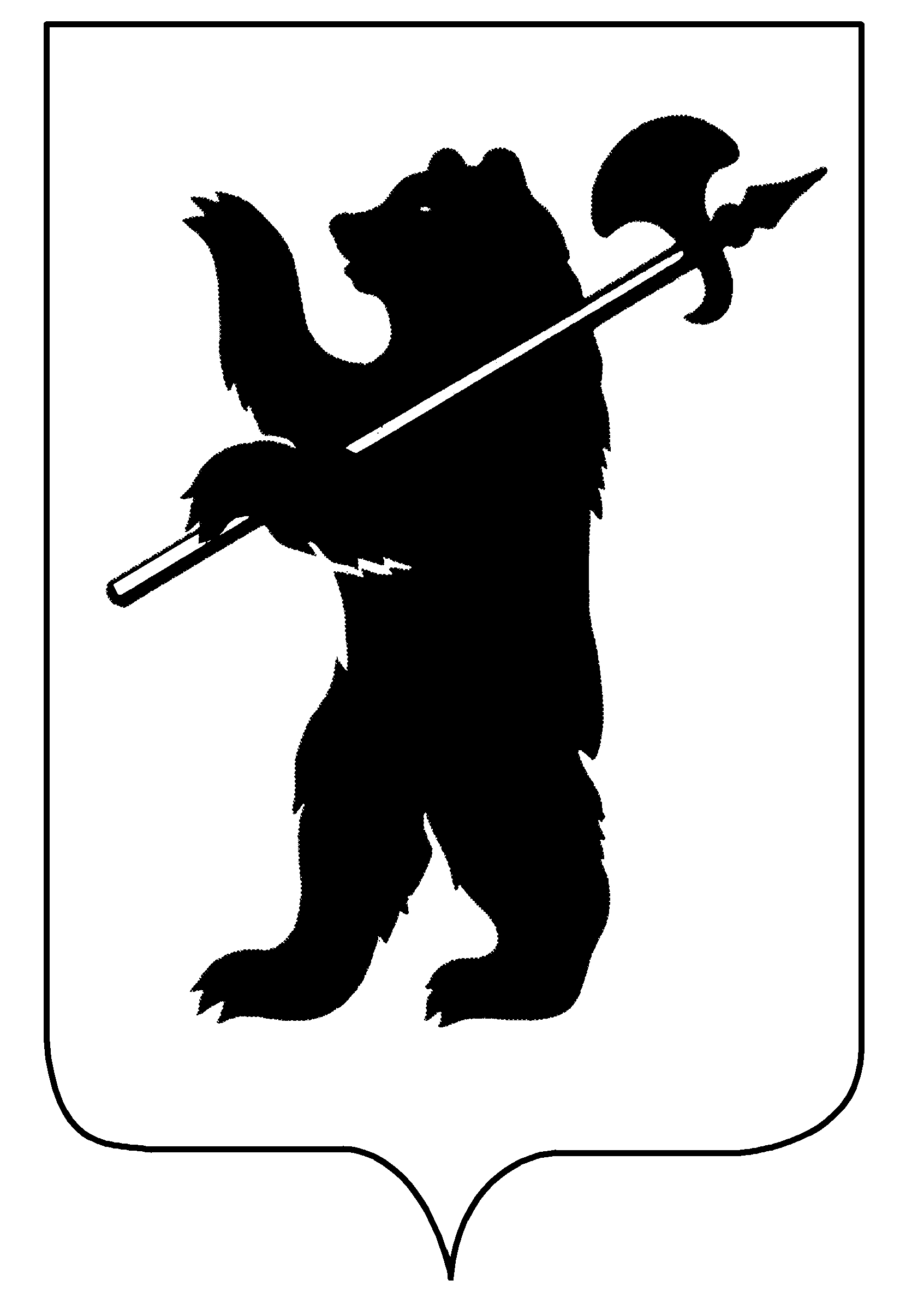 ДЕПАРТАМЕНТ ОБРАЗОВАНИЯМЭРИИ ГОРОДА ЯРОСЛАВЛЯПРИКАЗДЕПАРТАМЕНТ ОБРАЗОВАНИЯМЭРИИ ГОРОДА ЯРОСЛАВЛЯПРИКАЗДЕПАРТАМЕНТ ОБРАЗОВАНИЯМЭРИИ ГОРОДА ЯРОСЛАВЛЯПРИКАЗ31.03.202031.03.2020№ 01-05/275Об утверждении базовых требований к качеству муниципальных услуг (выполнению работ), оказываемых муниципальными образовательными учреждениями города Ярославля на основании муниципального задания№ п/пНаименование показателя оценки  качества УслугиЕдиница измеренияЗначение индикатора1.Сохранение контингента воспитанников%100% (при условии сохранения либо увеличении контингента воспитанников)2.Количество жалоб родителей (законных представителей) Потребителей на нарушение требований Стандарта, признанных обоснованнымиДа/нет0 % (наличие обоснованных жалоб)100% отсутствие обоснованных жалоб)3.Доля дней, проведенных Потребителями в группах  детских садов по факту%не менее 70% от плана (число дней работы Организации х количество детей по муниципальному заданию = 100%)4.Доля дней, пропущенных одним Потребителем в отчетном периоде по болезнида, нет%в среднем на одного ребенка не более 15 дней в год (составляет 100%)5.Доля Потребителей, ни разу не болевших (индекс здоровья)%не менее 15% от списочного состава Потребителей6.Соответствие образовательного уровня педагогических кадров установленным требованиям%100%  педагогических работников имеют педагогическое образование 7.Соответствие квалификационного уровня педагогических кадров установленным требованиям%не менее 65 %  прошли аттестацию на высшую и первую квалификационную категорию№ п/пНаименование показателя оценки  качества УслугиЕдиница измеренияЗначение индикатора1.Сохранение контингента воспитанников%100% (при условии сохранения либо увеличении контингента воспитанников)2.Количество жалоб родителей (законных представителей) Потребителей на нарушение требований Стандарта, признанных обоснованнымиДа/нет0 % (наличие обоснованных жалоб)100% отсутствие обоснованных жалоб)3.Доля дней, проведенных Потребителями в группах  детских садов по факту%не менее 70% от плана (число дней работы Организации х количество детей по муниципальному заданию = 100%)4.Доля дней, пропущенных одним Потребителем в отчетном периоде по болезнида, нет%в среднем на одного ребенка не более 15 дней в год (составляет 100%)5.Доля Потребителей, ни разу не болевших (индекс здоровья)%не менее 15% от списочного состава Потребителей6.Соответствие образовательного уровня педагогических кадров установленным требованиям%100%  педагогических работников имеют педагогическое образование 7.Соответствие квалификационного уровня педагогических кадров установленным требованиям%не менее 65 %  прошли аттестацию на высшую и первую квалификационную категорию№ п/пНаименование показателя оценки  качества УслугиЕдиница измеренияЗначение индикатора1.Сохранение контингента воспитанников%100% (при условии сохранения либо увеличении контингента воспитанников)2.Количество жалоб родителей (законных представителей) Потребителей на нарушение требований Стандарта, признанных обоснованнымиДа/нет0 % (наличие обоснованных жалоб)100% отсутствие обоснованных жалоб)3.Доля дней, проведенных Потребителями в группах  детских садов по факту%не менее 70% от плана (число дней работы Организации х количество детей по муниципальному заданию = 100%)4.Доля дней, пропущенных одним Потребителем в отчетном периоде по болезнида, нет%в среднем на одного ребенка не более 15 дней в год (составляет 100%)5.Доля Потребителей, ни разу не болевших (индекс здоровья)%не менее 15% от списочного состава Потребителей6.Соответствие образовательного уровня педагогических кадров установленным требованиям%100%  педагогических работников имеют педагогическое образование 7.Соответствие квалификационного уровня педагогических кадров установленным требованиям%не менее 65 %  прошли аттестацию на высшую и первую квалификационную категорию№ п/пНаименование показателя оценки качества УслугиЕдиница измеренияЗначение индикатора1.Сохранение контингента воспитанников%100% (при условии сохранения либо увеличении контингента воспитанников)2.Отсутствие травматизма у Потребителей%100% (при отсутствии травм у детей)№ п/пНаименование показателя оценки качества УслугиЕдиница измеренияЗначение индикатора1.Сохранение контингента воспитанников%100% (при условии сохранения либо увеличении контингента воспитанников)2.Отсутствие травматизма у Потребителей%100% (при отсутствии травм у детей)№ п/пНаименование показателя оценки качества УслугиЕдиница измеренияЗначение индикатора1.Сохранение контингента воспитанников%100% (при условии сохранения либо увеличении контингента воспитанников)2.Отсутствие травматизма у Потребителей%100% (при отсутствии травм у детей)№ п/пНаименование показателя оценки качества УслугиЕдиница измеренияЗначение индикатора1.Сохранение контингента воспитанников%100% (при условии сохранения либо увеличении контингента воспитанников)2.Отсутствие травматизма у Потребителей%100% (при отсутствии травм у детей)№  
п/пНаименование показателя  оценки качества оказания УслугиЕдиница измеренияЗначение индикатора1.Соответствие образовательного уровня педагогических  кадров установленным требованиям%не менее 95% педагогических работников имеют педагогическое образование 2.Соответствие квалификационного уровня педагогических  кадров установленным требованиям%не менее 70% педагогических работников прошли аттестацию 3.Степень освоения общеобразовательных программ начального общего образования%не менее 80% Потребителей освоили общеобразовательную программу4.Количество жалоб родителей (законных представителей) Потребителей на нарушение базовых требований, признанных обоснованнымиколичество обоснованных жалоб, %0 % (наличие обоснованных жалоб)100% отсутствие обоснованных жалоб)№  
п/пНаименование показателя  оценки качества оказания УслугиЕдиница измеренияЗначение индикатора1.Соответствие образовательного уровня педагогических  кадров установленным требованиям%не менее 95% педагогических работников имеют педагогическое образование 2.Соответствие квалификационного уровня педагогических  кадров установленным требованиям%не менее 70% педагогических работников прошли аттестацию 3.Степень освоения общеобразовательных программ основного общего образования%не менее 80% Потребителей освоили общеобразовательную программу4.Количество жалоб родителей (законных представителей) Потребителей на нарушение  требований, признанных обоснованнымиколичество обоснованных жалоб, %0 % (наличие обоснованных жалоб)100% отсутствие обоснованных жалоб)№  
п/пНаименование показателя  оценки качества оказания УслугиЕдиница измеренияЗначение индикатора1.Соответствие образовательного уровня педагогических  кадров установленным требованиям%не менее 95% педагогических работников имеют педагогическое образование 2.Соответствие квалификационного уровня педагогических  кадров установленным требованиям%не менее 70% педагогических работников прошли аттестацию 3.Степень освоения общеобразовательных программ среднего общего образования%не менее 80% Потребителей освоили общеобразовательную программу4.Количество жалоб родителей (законных представителей) Потребителей на нарушение  требований, признанных обоснованнымиколичество обоснованных жалоб, %0 % (наличие обоснованных жалоб)100% отсутствие обоснованных жалоб)№  
п/пНаименование показателя  оценки качества оказания УслугиЕдиница измеренияЗначение индикатора1.Соответствие образовательного уровня педагогических  кадров установленным требованиям%не менее 95% педагогических работников имеют педагогическое образование 2.Соответствие квалификационного уровня педагогических  кадров установленным требованиям%не менее 70% педагогических работников прошли аттестацию 3.Степень освоения общеобразовательных программ%не менее 80% Потребителей освоили общеобразовательную программу 4.Количество жалоб родителей (законных представителей) Потребителей на нарушение базовых требований, признанных обоснованнымиколичество обоснованных жалоб, %0 % (наличие обоснованных жалоб)100% отсутствие обоснованных жалоб)5.Соответствие квалификационного уровня медицинских работников установленным требованиям%не менее 70% медицинских работников имеют необходимый уровень квалификации6.Эффективность оздоровления воспитанников%не менее 70%  Потребителей получили медицинские процедурыNп/пНаименование показателя оценки качества УслугиЕдиница измеренияЗначение индикатора1Соответствие условий оказания Услуги санитарным нормам и правилам, требованиям безопасности, в том числе противопожарным требованиям%не менее 80% помещений соответствуют установленным требованиям5Степень освоения дополнительных общеразвивающих программ%не менее 80% Потребителей освоили образовательную программу7Доля Потребителей в Организации на конец учебного года%сохранность контингента не менее 75%8Количество жалоб  Потребителей на нарушение Базовых требований, признанных обоснованнымиколичество обоснованных жалоб,%0 % (наличие обоснованных жалоб)100% отсутствие обоснованных жалоб)№ п/пНаименование показателя оценки качества оказания УслугиЕдиница измеренияЗначение индикатора1.Доля педагогических работников в Организации, имеющих высшее педагогическое образование%100%2.Востребованность дополнительных профессиональных программ, реализуемых Организацией%Не менее 80% программ, востребованны Потребителями3.Степень освоения дополнительных профессиональных программ%Не менее 80% Потребителей, освоили дополнительные профессиональные программы4.Доля Потребителей, удовлетворенных оказываемой Услугой%Не менее 75% Потребителей, удовлетворенных полнотой оказываемой Услуги5.Количество жалоб Потребителей на нарушение требований Стандарта, признанных обоснованнымижалоба0№ п/пНаименование показателя оценки качества УслугиЕдиница измеренияЗначение индикатора1.Доля воспитанников, для которых в полном объеме созданы условия, приближенные к семейным%100%2.Доля воспитанников, находящихся на полном государственном обеспечении%100%3.Доля воспитанников, временно переданных в семьи граждан на период каникул, выходных или нерабочих праздничных дней и в иных случаях%15%4.Доля воспитанников, в отношении которых выявлены случаи жестокого обращения в организации%0%5.Доля воспитанников, совершивших самовольный уход из организации%10%6.Доля воспитанников, совершивших правонарушение%14%7.Доля воспитанников, в отношении которых организацией приняты необходимые меры по защите прав и законных интересов%100%8.Доля воспитанников, права которых нарушены в результате действия (бездействия) администрации и работников организации%0%9.Доля воспитанников, переданных на воспитание в семьи граждан%15%10.Доля воспитанников, реализующих право на получение алиментов%20%11.Доля воспитанников, осваивающих дополнительные программы в организации для детей-сирот и детей, оставшихся без попечения родителей%100%12.Доля воспитанников, посещающих иные организации дополнительного образования, кружки и секции%40%13.Доля воспитанников, охваченных услугой по организации питания%100%14.Доля своевременно устраненных организацией нарушений, выявленных в результате проверок органами власти, осуществляющими функции контроля и надзора по организации питания%100%№ п/пНаименование показателя оценки качества УслугиЕдиница измеренияЗначение индикатора1.Соответствие условий оказания Услуги санитарным нормам и правилам, требованиям безопасности, в том числе противопожарным требованиям%не менее 80% помещений соответствуют установленным требованиям2.Количество жалоб родителей (законных представителей) Потребителей на нарушение требований Стандарта, признанных обоснованнымиколичество обоснованных жалоб,%0 % (наличие обоснованных жалоб)100% отсутствие обоснованных жалоб)№ п/пНаименование показателя оценки качества УслугиЕдиница измеренияЗначение индикатора1.Соответствие условий оказания Услуги санитарным нормам и правилам, требованиям безопасности, в том числе противопожарным требованиям%не менее 80% помещений соответствуют установленным требованиям2.Количество жалоб родителей (законных представителей) Потребителей на нарушение требований Стандарта, признанных обоснованнымиколичество обоснованных жалоб,%0 % (наличие обоснованных жалоб)100% отсутствие обоснованных жалоб)3Количество Потребителей, получивших консультативную помощь/занятийКоличество Потребителей, получивших консультативную помощь/занятийНе менее 500 человек/1000 занятий по оказанию психолого-педагогической и медико-социальной помощи№ п/пНаименование показателя оценки качества УслугиЕдиница измеренияЗначение индикатора1.Соответствие условий оказания Услуги санитарным нормам и правилам, требованиям безопасности, в том числе противопожарным требованиям%не менее 80% помещений соответствуют установленным требованиям2.Количество жалоб родителей (законных представителей) Потребителей на нарушение Базовых требований, признанных обоснованнымиколичество обоснованных жалоб,%0 % (наличие обоснованных жалоб)100% отсутствие обоснованных жалоб)№ п/пНаименование показателя оценки качества УслугиЕдиница измеренияЗначение индикатора1.Доля педагогических работников в Организации, имеющих высшее педагогическое образование%100%2.Востребованность Работ%Не менее 80%  Работ востребованны Потребителями3Количество жалоб Потребителей на нарушение базовых требований выполнения работ, признанных обоснованнымижалоба0№ п/пНаименование показателя оценки качества УслугиЕдиница измеренияЗначение индикатора1.Актуальность баз данных и своевременность информирования Потребителей%База данных актуальна2.Доля Потребителей, удовлетворенных выполненной Работы%Не менее 75% Потребителей, удовлетворенных полнотой выполненной Работы3Количество жалоб Потребителей на нарушение базовых требований выполнения работ, признанных обоснованнымижалобаЖалобы отсутствуют№ п/пНаименование показателя оценки качества РаботыЕдиница измеренияЗначение индикатора1.Соответствие качества Работы санитарным нормам и правилам, требованиям безопасности, в том числе противопожарным требованиям %Не менее 90% объектов, помещений, оборудования и прилегающей территориисоответствуют установленным требованиям